ОСНОВНА ШКОЛА„БРАНКО РАДИЧЕВИЋ“БОЉЕВЦИГОДИШЊИ ПЛАН РАДА ШКОЛЕЗА ШКОЛСКУ 2017/2018. ГОДИНУсептембар 2017. годинеУВОДГодишњи програм рада школе је основни документ школе у ком су планиране све педагошке активности, у ком се планирају резултати рада, одређени задаци и координирају делатности и активности свих педагошких чинилаца, ради обезбеђивања одговарајућих утицаја на ученике, перманентно побољшање квалитета васпитно-образовних делатности и услова за свестрани развој личности. Годишњим програмом рада утврђује се време, место, начин и носиоци остваривања наставног плана и програма. 1.1.ПОЛАЗНЕ ОСНОВЕ ПРОГРАМИРАЊАЗакон о основама система образовања и васпитања (Службени гласник РС бр.72/2009, 52/2011, 55/2013, 35/2015 и 68/2015)Закон о основном образовање и васпитању (Службени гласник РС бр. 55/2013) Правилник о наставном плану и програму основног образовања и васпитања        (Просветни гласник РС бр. 4/90, 1/09)Правилник о изменама и допунама Правилника о наставном плану и програму основног образовања и васпитања (Просветни гласник РС бр. 2/91, 2/92, 13/93, 1/94, 5/95, 6/96, 8/97, 2/2000, 6/2001, 7/2006, 2/2010, 3/2011, 7/2011, 1/2013, 4/2013)Правилник о  наставном плану и програму за први, други, трећи и четврти разред основног образовања и васпитања (Просветни гласник РС бр. 2/2008, 2/2010, 7/2010, 3/2011, 1/2013)Правилник о  наставном програму за четврти разред основног образовања и васпитања (Просветни гласник РС бр. 3/2006, 15/2006, 2/2008, 3/2011, 7/2011, 1/2013, 11/2014, 7/2017)Правилник о  наставном плану и програму за први и други разред основног образовања и васпитања (Просветни гласник РС бр.3/2006, 15/2006, 2/2008, 2/2010, 7/2010, 3/2011, 7/2011, 1/2013, 4/2013, 14/2013, 5/2014, 11/2014, 6/2017)Правилник о  наставном плану за први, други, трећи и четврти разред основног образовања и васпитања и наставном програму за трећи разред основног образовања и васпитања (Просветни гласник РС бр. 2/2008, 2/2010, 7/2010, 3/2011, 1/2013, 11/2014)Правилник о  наставном програму за шести разред основног образовања и васпитања (Просветни гласник РС бр. 5/2008, 3/2011,1/2013, 5/2014)Правилник о  наставном плану и програму за други циклус основног образовања и васпитања – наставни програм за пети разред (Просветни гласник РС бр. 6/2007, 7/2010, 3/2011, 1/2013, 4/2013, 6/2017)Правилник о  наставном програму за седми разред основног образовања и васпитања (Просветни гласник РС бр.6/2009, 3/2011, 8/2013) Правилник о  наставном програму за осми разред основног образовања и васпитања (Просветни гласник РС бр.2/2010, 3/2011, 8/2013, 5/2014, 7/2017)Правилник о  наставном плану и програму предмета верска настава за седми разред основног образовања и васпитања (Просветни гласник РС бр. 2/2008)Правилник о  наставном плану и програму предмета грађанско васпитање за седми разред основног образовања и васпитања (Просветни гласник РС бр. 7/2007)Правилник о  наставном плану и програму предмета верска настава за осми разред основног образовања и васпитања (Просветни гласник РС бр. 7/2008)Правилник о  наставном плану и програму предмета грађанско васпитање за осми  разред основног образовања и васпитања (Просветни гласник РС бр. 6/2008)Правилник о норми часова непосредног рада са ученицима наставника, стручних сарадника и васпитача у основној школи (Просветни гласник РС бр. 10/2004)Правилник о врсти стручне спреме наставника и стручних сарадника у основној школи (Просветни гласник РС бр. 2/2009, 4/2009, 9/2009, 3/2010,11/2012, 15/2013, 2/2017, 3/2017)Правилник о врсти стручне спреме наставника и стручних сарадника који изводе образовно васпитни рад из изборних предмета (Просветни гласник РС бр. 6/96, 3/99, 10/02, 4/03, 20/04,5/05, 2/07, 3/07,4/07 и 8/08, 11/08, 4/09, 3/2011, 11/2012, 15/2013, 2/2017)Правилник о образовним стандардима за крај првог циклуса обавезног образовања (Просветни гласник РС бр.5/2011)Правилник о програму завршног испита у основном образовању и васпитању (Просветни гласник РС бр.1/2011, 1/2012, 12/2014)Правилник о програму свих облика рада стручних сарадника (Просветни гласник РС бр. 5/2012)Правилник о календару образовно васпитног рада основне школе за школску 2015/2016. године (Просветни гласник РС бр 4/2015 и 6/2015)Правилник о оцењивању у основној школи (Службени гласник РС бр. 67/2013)Правилник о упису ученика у средњу школу (Службени гласник РС бр. 75/2015)Правилник о критеријумима и стандардима за финансирање установе која обавља делатност основног образовања и васпитања (Службени гласник РС бр. 75/2015).Општи подаци о школи1.2.МАТЕРИЈАЛНО ТЕХНИЧКИ И ПРОСТОРНИ УСЛОВИ РАДА Основна школа «Бранко Радичевић» Бољевци, почела са радом 1957. године, у свом саставу има издвојена одељења у Прогару ( зграда саграђена 1975. године). Интеграција централне школе са издвојеним одељењима извршена је 1969. године. У школи има 23 одељења, од тога у Прогару 8 одељења и једно хетерогено одељење продуженог боравка у Бољевцима.У млађим и старијим разредима настава се изводи на српском језику, а организује се изучавање словачког језика са елементима националне културе као изборни предмет.У школској 2017/2018. години у млађим разредима има 11 и у старијим 12 одељења. У оба школска објекта има укупно 14 учионица, 5 кабинета – за физику – хемију, ТТ-TO, ликовно – музичко и два за информатику. У старијим разредима организована је  настава кабинетског типа и реализује се у учионицама и кабинетима који су прилагођени за извођење наставе одређеног предмета. И ове школске године организоваће се настава продуженог боравка. У новодозиданим просторијама поред кабинета ТТ смештенa је једна група предшколског одељења. У обе школске зграде постоје мање просторије за школску библиотеку. Поред школе Општина Сурчин је изградила фискултурну салу коју наши ученици користе. У Прогару, настава физичког васпитања се изводи у преуређеној учионици у старој школској згради која служи као мала фискултурна сала, а радове је финансирао СО Сурчин. У априлу 2016.год. фискултурна сала у Прогару је прикључена на школску котларницу и обезбеђено је квалитетно грејање. Школа располаже и другим просторијама а то су:зборницеканцеларије рачуноводства, секретара, директора, психолога и библиотекаракухиње са трпезаријамадва ходника са пролазима у Бољевцима и хол са ходником и пролазом у Прогаруобјекат ШБУ који се налази у дворишту школе у Бољевцима.            Школски простор одговара захтевима који су прописани нормативом. Школа је прикључена на градски водовод.            У априлу 2004. године асфалтирана су оба школска дворишта и спортски терен иза школе у Бољевцима ( 62x21м ). У току школске 2009/2010. године терен је пресвучен финалним слојем и ограђен. Пролаз између два школска објекта у Бољевцима и прилаз школи је асфалтиран 2011. год, а  инвеститор радова је био Град Београд. Санитарни чвор је прикључен на септичку јаму. Реконструисани су санитарни чворови у Бољевцима и Прогару, комплетно је реновирана школа у Прогару шк. 2011/2012 – донације Општине Сурчин. Почетком школске 2012/2013. године, Град Београд је донирао постављање ормарића за све ученике наше школе. Пред крај школске 2012/2013. године замењен је дотрајао намештај у канцеларији директора школе.              Наставници ликовног и музичког су уз помоћ ученика окречили и средили свој кабинет, а у току распуста 2013. године је наставница физичког васпитања  са члановима фолклорне секције окречила просторију у сутерену. Почетком школске 2013/2014. године реновиране су три учионице у Бољевцима (број 9, 10 и 12). Донатори за две учионице су приватне фирме из Бољеваца ''Вукеновић'' и ''Ентеријер плус'', док је трећу учионицу и реновирање просторије кухиње и трпезарије донирала Општина Сурчин.               У току школске године докупљено је 18 ормарића за ученике 5/1 одељења. Пред почетак школске 2014/2015. године хобловани су паркети у три учионице у Бољевцима: учионица број 3 – кабинет физике и хемије, учионице број 9 и 12 на спрату школе и у  канцеларији секретаријата школе. Купљен је намештај за учионицу број 6, кабинет ликовног – музичког и кабинет физике – хемије. Набављено је 10 половних компјутера као донација банке „Интеза“ један нов лап-топ. За зборницу је купљен ТВ апарат и инсталирана ,,Паметна табла“ , поклон општине Сурчин и за ходнике у обе школске зграде по један тв уређај. Повећан је фонд школске библиотеке куповином 107 књига. За наставу музичког васпитања купљена је гитара. У школској 2014/2015. постављен је видео-надзор у обе школске зграде. Такође су замењена врата на службеном и улазу за ученике у згради у Бољевцима.У току школске године 2016/2017.год. саниран је паркет у холу школе у Прогару,окречене су учионице и ограђено је двориште, купљена је 1 интерактивна табла, 2 ЛЦД телевизора и уведен је интернет у свакој учионици.        Окречени су ходници у школској згради у Бољевцима, и комплетно сређене учионице број 6, 11 и учионица за продужени боравак на почетку 2016/2017.године. У периоду јул-август 2016.год. извршени су радови на санирању и реконструкцији фасаде школске зграде у Бољевцима. У истом периоду је изграђена летња позорница у школском дворишту у Бољевцима. Видео надзор је проширен на стакленик. Извршена је уградња ограде у школском дворишту у Бољевцима.У периоду јун-август 2017.године извршена је реконструкција крова на школској згради у Бољевцима, реконструкција ограде , ограђен је спортски терен иза школе и постављен је ламинат у канцеларији психолога. У наредном периоду усмерити се на:промена столарије у школи у Прогарууређењу преосталих учионица  у Бољевцимауређењу учионица првих разреда у Бољевцима и Прогаруподизање квалитета исхране у реновираној кухињиреновирање старе зграде у којима су смештене библиотека, архива и канцеларија рачуноводства. намештај за канцеларије секретара, психолога и зборнице.Статус школеШкола је организована као установа основног образовања и васпитања и у свом саставу има издвојена одељења у Прогару, са свим просторним условима за рад. Седиште школе је у Бољевцима Браће Кокар бр.5, Градска општина Сурчин.Школа има сајт www.osbrankoboljevci.edu.rs и званични email os_boljevci@yahoo.com.Школски простор и опремаЦелокупан школски простор чине зграде школа у Бољевцима и Прогару, помоћна зграда за кабинет ТТ-TO, предшколско одељење у Бољевцима, зграда радонице и магацина у Бољевцима и користимо фискултурне сале у Бољевцима и Прогару које су у власништву СО Сурчин. Поред школског простора, школа има асфалтирана дворишта са спортским теренима.             Учионице испуњавају услове у погледу здравствено хигијенских мера. Учионице  су опремљене намештајем.  У школи у Бољевцима постоји кабинет за физику и хемију, музичку културу и информатику и рачунарство. Школска дворишта су ограђена и  безбедна за ученике. Наставна средства	Школа има тенденцију да буде савремено опремљена наставним средствима.     	 Намера је да сваки кабинет и учионица има савремена наставна средства као што су:  рачунар, ТВ, видео и др. Школске 2011/12. године  школа је добила дигиталну учионицу са 20 радних места  што је побољшало ниво опремљености. У нову школску годину 2017/18. ушли смо са новом опремом ( три интерактивне табле, четири лаптопа, два видео бима и један штампач, седам ЛЦД телевизора, четири беле табле, интернет у свакој учионици, два ЦД плејера за потребе наставника језика, седам рачунара,  опрема за наставу физичког, наставна средства за наставу музичког образовања). Вршена је анализа потреба за опремљеношћу школе наставним средствима и у складу са тим, школа ће настојати да се опремљеност  побољшава у складу са захтевима савремене наставе.Школа има  школску библиотеку са фондом од 10.000 књига.Тенденција је, да се у складу са финансијским могућностима настави процес допуне савремених наставних средстава који ће доприносити осавремењавању наставног процеса, а у складу са предлогом Стручних већа. 1.3.ЉУДСКИ РЕСУРСИ КАДРОВСКИ УСЛОВИ РАДАУ школи има укупно 62 запослених радника. 1.4.УСЛОВИ СРЕДИНЕ У КОЈОЈ ШКОЛА РАДИМесто Бољевци удаљено је око 35 км од Београда, са којим је повезано асфалтним путем. Линија 605 ГСП-а повезује Прогар и Бољевце са Новим Београдом одакле се веза са Београдом остварује линијама према Београду и Земуну. Све улице у Бољевцима су асфалтиране. Кроз село пролази главни вод градског водовода, на који је прикључена школа,  али још увек није разгранат по свим домаћинствима. Село нема канализацију.Издвојена одељења у школи у Прогару имају задовољавајуће снабдевање водом будући да Прогар поседује  градски водовод. Природно и културно-историјско ближе окружење Бољеваца погодно је за извођење излета и остваривање васпитно-образовних програма. Поред оба села протиче река Сава, где је Општина Сурчин изградила наутичко село. У близини су  шуме Бојчин (где се од пролећа до јесени на летњој позорници одиграва Бојчинско културно лето), Гибавац и Црни луг и манастир Фенек. У широј околини су Обедска бара, рибњак Живача са рибарским газдинством и Музеј авијације при аеродрому Београд.Друштвени услови у самом месту обухватају сарадњу са МЗ Бољевци и Прогар, Јавним предузећима општине Сурчин и приватним предузећима „Ентеријер плус“, „Инберг“, „Пиљан комерц“, кланица „Вукеновић, ОК „Ставор“, Домом здравља, и КУД-овима, Дечји савез Општине Сурчин, Црвени крст Сурчин. Будући да су Бољевци у непосредној близини Београда план и програм школе ослања се на све градске садржаје као што су музеји, позоришта, биоскопи, библиотеке, зоолошки врт, Пионирски град итд.Ученици у највећем броју живе у мешовитим радничко-пољопривредним домаћинствима. Образовна структура  породице у највећем проценту се заснива на основном и средњем образовању, док је високо образовање ретко. Школу такође похађају деца која се налазе у хранитељским породицама.1.5.ПРИМАРНИ ЗАДАЦИ УСВОЈЕНИ НА ОСНОВУ ЕВАЛУАЦИЈЕ ИЗ ИЗВЕШТАЈА О РАДУ ШКОЛЕНа основу евалуације извештаја о раду школе усвојени су следећи примарни задаци:Посветити пажњу спровођењу реформе школства у свим сегментима васпитно-образовног процеса а уз развој пуне сарадње са родитељима, локалном заједницом и стручним органима на нивоу општине, града и републике. Спровођење инклузивног образовањаСпровођење наставних метода ради постизања компетенција и знања ученика који су дефинисани стандардима на крају првог и другог циклуса основног образовања Посветити пажњу унапређењу редовне, допунске и додатне наставе и слободних активности ради постизања што бољих резултатаПуну пажњу посветити остваривању програма стручног усавршавања наставника Пуну пажњу посветити остваривању програма безбедности и заштите ученика у школиПосветити пажњу остваривању програма рада са даровитим ученицима Превенција малолетничке делинквенције Заштита деце од насиљаЗаштита ученика од дигиталног насиљаЗдравствено-хигијенска превенција Унапређивање сарадње са родитељима ради побољшања дисциплине ученика и очувања школске имовинеФункционално и естетско уређење ентеријера и екстеријера школе Набавка стручне литературе и наставних средстава путем екстерног маркетинга школе.1.6.ПРИОРИТЕТИ ШКОЛСКОГ РАЗВОЈНОГ ПРОГРАМА ЗАШКОЛСКУ 2017/2018. ГОДИНУOбласти ангажовања:Даљи рад на унапређењу сарадње трију школских тела: Наставничког већа, Школског одбора и Савета родитеља у смислу транспарентности рада школе, као и отворености за предлоге родитеља и представника локалне заједнице. Могућност се види у Отвореном дану школе који подразумевала могућност посећивања часова одређеног дана сваког месеца. На тај начин би родитељ имао бољи преглед рада свога детета, његовог понашања у групи вршњака и његовог ангажовања на часовима. Наставницима би се указала могућност презентовања свог рада и нових изборних предметаОкупљање, евидентирање и усмеравање талентованих ученика који показују изузетно залагање у раду и постижу запажене резултате у појединим образовним областима. Ученике упућујемо у Регионални центар за таленте у Земуну али и остале центре и установе у којима развијају своје способности и талентеДаљи рад на реализацији пројекта „Очување словачке националне културе у Бољевцима“Побољшање материјално-техничких услова рада школе Перманентно стручно усавршавање наставника школе и организовање појединих семинара у самој школиРазвијање компетенција у циљу квалитетнијег спровођења инклузивног образовања.Покретање пројекта „Школа без насиља“  у сарадњи са МП Праћење увођења стандарда у наставном процесуПраћење резултата завршног испита и на основу његове анализе изналажење начина за побољшање резултата и успешнијег уписа ученика у жељене школеЗаштита ученика од дигиталног насиљаУкључивање школе у изради пројеката корисних за унапређење рада школе.2.  ОРГАНИЗАЦИЈА ВАСПИТНО-ОБРАЗОВНОГ РАДА ШКОЛЕ2.1.БРОЈНО СТАЊЕ УЧЕНИКА И ОДЕЉЕЊА, БРОЈ СМЕНА2.2.УЏБЕНИЦИ КОЈИ СЕ КОРИСТЕ У ШКОЛСКОЈ  2017/2018.СПИСАК УЏБЕНИКА ЗА 2. РАЗРЕД  ОШ БРАНКО РАДИЧЕВИЋ - БОЉЕВЦИПривредно друштво за издавачку делатност Нови Логос (СРП2СРП01266)Српски језик 1.„Уз речи растемо”, читанка за други разред основне школе Аутори: Наташа Станковић-Шошо, Маја Костић Уџбеничка једниница: Читанка за други разред основне школе Цена: 750 динара 2.„Латиница”, радни уџбеник за други разред основне школе Аутори: Душка Милић, Татјана Митић Уџбеничка једниница: Уџбеник за учење латинице Цена: 620 динара 3.„Дар речи”, граматика за други разред основне школе Аутори: Јелена Срдић Уџбеничка једниница: Српски језик (граматика, језичка култура, правопис) за други разред основне школе  Цена: 640 динара 4.„Радна свеска”, српски језик за други разред основне школе Аутори: Јелена Срдић, Наташа Станковић-Шошо, Маја Костић Уџбеничка једниница: уџбенички материјали Цена: 620 динар Привредно друштво за издавачку делатност Нови Логос (СРП2МАТ01269)Математика 1.„Математика 2”, уџбеник математике за други разред основне школе Аутори: Сенка Тахировић, Ива Иванчевић Уџбеничка једниница: Математика уџбеник за други разред основне школе Цена: 740 динара 2.„Математика 2”, радна свеска из математикe за други разред основне школе Аутори: Ива Иванчевић, Сенка Тахировић Уџбеничка једниница: уџбенички материјали Цена: 740 динара Привредно друштво за издавачку делатност Нови Логос (СРП2СВЕ01270) Свет око нас1.„Свет око нас”, уџбеник за други разред основне школе Аутори: Љиљана Стокановић, Гордана Лукић Уџбеничка једниница: Свет око нас за други разред основне школе Цена: 740 динара 2.„Свет око нас”, радна свеска за други разред основне школе Аутори: Љиљана Стокановић, Гордана Лукић Уџбеничка једниница: уџбенички материјали Цена: 740 динара Привредно друштво за издавачку делатност Нови Логос (СРП2МУЗ01290) Музичко1.„Музичка култура 2”, уџбеник музичке културе за други разред основне школе Аутори: Драгана Михајловић Бокан, Марина Ињац Уџбеничка једниница: Музичка култура за други разред основне школе Цена: 670 динараЕнглески језикСПИСАК УЏБЕНИКА ЗА 1. РАЗРЕД  ПРЕДМЕТ: СРПСКИ ЈЕЗИКПривредно друштво за издавачку делатност Нови Логос (СРП1СРП01249)1. „Буквар” за први разред основне школеАутори: Душка Милић, Татјана МитићУџбеничка једниница: БукварЦена: 890 динара__________________________________________________________________________2. „Реч по реч”, читанка за први разред основне школеАутори: Наташа Станковић- Шошо, Маја КостићУџбеничка једниница: Читанка за први разред основне школеЦена: 770 динара______________________________________________________________________3. „Радна свеска уз буквар - Писана слова”, за први разред основне школеАутори: Татјана Митић, Душка МилићУџбеничка једниница: уџбенички материјалиЦена: 390 динара_________________________________________________________________________4. „Радна свеска уз буквар - Штампана слова”, за први разред основне школеАутори: Татјана Митић, Душка МилићУџбеничка једниница: уџбенички материјалиЦена: 390 динара5. „Реч по реч”, радна свеска уз читанку за први разред основне школеАутори: Наташа Станковић-Шошо, Маја КостићУџбеничка једниница: уџбенички материјалиЦена: 550 динара___________________________________________________________________________ПРЕДМЕТ:  МАТЕМАТИКАПривредно друштво за издавачку делатност Нови Логос (СРП1МАТ01256)1. „Математика 1”, уџбеник за први разред основне школеАутори: Ива Иванчевић, Сенка ТахировићУџбеничка једниница: Математика, уџбеник за први разред основне школеЦена: 740 динара__________________________________________________________________________2. „Математика 1”, радна свеска из математике за први разред основнешколеАутори: Сенка Тахировић, Ива ИванчевићУџбеничка једниница: уџбенички материјалиПРЕДМЕТ: СВЕТ  ОКО  НАСПривредно друштво за издавачку делатност Нови Логос (СРП1СВЕ01260)1. „Свет око нас”, уџбеник за први разред основне школеАутори: Љиљана Стокановић, Гордана ЛукићУџбеничка једниница: Свет око нас за први разред основне школеЦена: 740 динара________________________________________________________________________2. „Свет око нас”, радна свеска за први разред основне школеАутори: Љиљана Стокановић, Гордана ЛукићУџбеничка једниница: уџбенички материјалиЦена: 740 динара_______________________________________________________________________ПРЕДМЕТ: МУЗИЧКА  КУЛТУРАПривредно друштво за издавачку делатност Нови Логос (СРП1МУЗ01265)1. „Музичка култура 1”, уџбеник музичке културе за први разред основнешколеАутори: Драгана Михајловић Бокан, Марина ИњацУџбеничка једниница: Музичка култура за први разред основне школеЦена: 670 динараПРЕДМЕТ: ЕНГЛЕСКИ ЈЕЗИКСписак уџбеника за трећи разред основне школеПредмет: српски језикПривредно друштво за издавачку делатност Нови Логос (СРП1СРП01249.„У свету речи”, читанка за трећи разред основне школе Аутори: Наташа Станковић-Шошо, Маја Костић Уџбеничка једниница: Читанка за трећи разред основне школе Цена: 760 динара 2.„Дар речи”, граматика за трећи разред основне школе Аутори: Јелена Срдић Уџбеничка једниница: Српски језик (граматика, језичка култура, правопис) за трећи разред основне школе Цена: 650 динара 3.„Радна свеска”,српски језик за трећи разред основне школе Аутори: Наташа Станковић-Шошо, Јелена Срдић, Маја Костић Уџбеничка једниница: уџбенички материјали Цена: 620 динараПредмет: МатематикаПривредно друштво за издавачку делатност Нови Логос (СРП1СРП012491.„Математика 3”, уџбеник математике за трећи разред основне школе Аутори: Сенка Тахировић, Ива Иванчевић Уџбеничка једниница: Математика уџбеник за трећи разред основне школе Цена: 740 динара 2.„Математика 3”, радна свеска из математике за трећи разред основне школе Аутори: Сенка Тахировић, Ива Иванчевић Уџбеничка једниница: уџбенички материјали Цена: 740 динараПредмет:  Природа и друштвоПривредно друштво за издавачку делатност Нови Логос (СРП1СРП012491.„Природа и друштво 3”, уџбеник за трећи разред основне школе Аутори: Марина Мунитлак , Маријана Шикл Ерски Уџбеничка једниница: Природа и друштво за трећи разред основне школе Цена: 740 динара 2.„Природа и друштво 3”, радна свеска за трећи разред основне школе Аутори: Марина Мунитлак , Андријана Шикл Ерски, Албина Холод Уџбеничка једниница: уџбенички материјали Цена: 740 динараПредмет: енглески језикУЏБЕНИЦИ ЗА 4. РАЗРЕДЛОГОСПривредно друштво за издавачку делатност Нови Логос (СРП4СРП01305)Српски језик 1.„Бескрајне речи”, читанка за четврти разред основне школе Аутори: Наташа Станковић-Шошо, Соња Чабрић Уџбеничка једниница: Читанка за четврти разред основне школе Цена: 790 динара 2.„Дар речи”, граматика за четврти разред основне школе Аутори: Јелена Срдић, Зорана Петковић-Живановић Уџбеничка једниница: Српски језик (граматика, језичка култура, правопис) за четврти разред основне школе Цена: 650 динара 3.„Радна свеска”,српски језик за четврти разред основне школе Аутори: Наташа Станковић-Шошо, Јелена Срдић, Зорана Петковић- Живановић, Соња Чабрић Уџбеничка једниница: уџбенички материјали Цена: 630 динара  Привредно друштво за издавачку делатност Нови Логос (СРП4МАТ01306) Математике1.„Математика 4”, уџбеник математике за четврти разред основне школе Аутори: Сенка Тахировић Уџбеничка једниница: Математика уџбеник за четврти разред основне школе Цена: 740 динара2.„Математика 4”, радна свеска из мтематикe за четврти разред основне школе Аутори: Сенка Тахировић, Момчило Степановић Уџбеничка једниница: уџбенички материјали Цена: 740 динара Привредно друштво за издавачку делатност Нови Логос (СРП4ПРИ01307) Природа и друштво1.„Природа и друштво 4”, уџбеник с тематским атласом за четврти разред основне школе Аутори: Александар Кандић, Гордана Субаков Симић, Жељко Васић, Дамир Живковић, Иван Матејић Уџбеничка једниница: Природа и друштво за четврти разред основне школе Цена: 740 динара 2.„Природа и друштво 4”, радна свеска за четврти разред основне школе Аутори: Александар Кандић, Гордана Субаков Симић, Жељко Васић, Дамир Живковић, Иван Матејић Уџбеничка једниница: уџбенички материјали Цена: 740 динара  Предузеће за издаваштво, производњу и трговину Едука д.о.о. Београд (СРП4МУЗ01376) Музичко1.Уџбеник са ЦД-ом У свету мелодија и стихова, музичка култура за четврти разред основне школе Аутори: Мирјана Смрекар Станковић и Милован Б. Цветковић Уџбеничка једниница: Музичка култура за четврти разред основне школе Цена: 590 динараEнглески језик:ЛИСТА УЏБЕНИКА ЗА ПРЕДМЕТ БИОЛОГИЈА  (V, VI, VII, VIII разред)Листа уџбеника за пети разредЈП Завод за уџбенике (СРП5БИО00643)* БИОЛОГИЈА - уџбеник са електронским интерактивним додатком за пети разред основне школе Аутори: Биљана Јанчић, Радиша Јанчић Уџбеничка једниница: Биологија за пети разред основне школе 28 Решење: 650-02-00189/2007-06, 2007-07-31  *РАДНА СВЕСКА ЗА БИОЛОГИЈУ - за пети разред основне школе Аутори: Лепосава Симоновић-Милошевић Уџбеничка једниница: Остало (није предвиђено Планом уџбеника) Решење: 650-02-00271/2009-06, 2010-06-16 Листа уџбеника за шести  разредЈП Завод за уџбенике (СРП6БИО00754) *БИОЛОГИЈА - уџбеник са електронским интерактивним додатком за шести разред основне школе Аутори: Бригита Петров Уџбеничка једниница: Биологија за шести разред основне школе Решење: 650-02-00321/2008-06, 2008-06-30 *РАДНА СВЕСКА ЗА БИОЛОГИЈУ - за шести разред основне школе Аутори: Бригита Петров Уџбеничка једниница: Остало (није предвиђено Планом уџбеника) Решење: 650-02-00320/2008-06, 2008-06-30 Листа уџбеника за седми  разредБИГЗ школство доо (СРП7БИО00205) * Биологија 7, уџбеник Аутори: Наталија Букуров, Калина Младеновић Пауновић Уџбеничка једниница: Биологија за седми разред основне школе Решење: 650-02-00268/2009-06, 2009-09-09 * Биологија 7, радна свеска Аутори: Гордана Вукобратовић, Неда Радисављевић Уџбеничка једниница: Остало (није предвиђено Планом уџбеника) Решење: 650-02-00354/2010-06, 2010-07-22 Листа уџбеника за осми  разредЈП Завод за уџбенике (СРП8БИО00873) *БИОЛОГИЈА - уџбеник за осми разред основне школе Аутори: Дмитар Лакушић, Слободан Јовановић Уџбеничка једниница: Биологија за осми разред основне школе Решење: 650-02-223/2010-06, 2010-07-21 *РАДНА СВЕСКА ЗА БИОЛОГИЈУ - за осми разред основне школе Аутори: Дмитар Лакушић, Слободан Јовановић Уџбеничка једниница: Остало (није предвиђено Планом уџбеника) Решење: 650-02-238/2010-06, 2010-07-21ПРЕДМЕТ: ФИЗИКАРАЗРЕД: 6Klett Издавачка кућа доо (СРП6ФИЗ01119)1.„Физика 6”, уџбеник зашести разред основне школеАутори: Марина РадојевићУџбеничка једниница: Физика за шести разред основне школеРешење: 650-02-273/2012-06, 2012-12-252.„Физика 6”, збирка задатака са лабораторијским вежбама за шести разред основне школеАутори: Марина РадојевићУџбеничка једниница: Збирка задатака из физике са лабораторијским вежбама за шести разред основне школеРешење: 650-02-272/2012-06, 2012-12-25РАЗРЕД: 7Klett Издавачка кућадоо (СРП7ФИЗ01188)1.„Физика 7”, уџбеник за седми разред основне школеАутори: Марина РадојевићУџбеничка једниница: Физика за седми разред основне школеРешење: 650-02-530/2013-06, 2014-02-192.„Физика 7”, збирка задатака са лабораторијским вежбама за седми разред основне школеАутори: Марина Радојевић, Митко НиколовУџбеничка једниница: Збирка задатака из физике са лабораторијским вежбама за седми разред основне школеРешење: 650-02-236/2014-06, 2014-11-14РАЗРЕД: 8Klett Издавачка кућа доо (СРП8ФИЗ01198)„Физика 8”, уџбеник за осми разред основне школеАутори: Марина РадојевићУџбеничка једниница: Физика за осми разред основне школеРешење: 650-02-528/2013-06, 2014-03-03 „Физика 8” збирка задатака са лабораторијским вежбама за осми разред основне школеАутори: Марина Радојевић, МиткоНиколовУџбеничка једниница: Збирка задатака из физике са лабораторијским вежбама за осми разред основне школеРешење: 650-02-586/2013-06, 2014-03-03ПРЕДМЕТ: ХЕМИЈА
РАЗРЕД: 7Привредно друштво за издавачку делатност Нови Логос (СРП7ХЕМ01332)1.„Хемија 7”, уџбеник седми разред основне школеАутори: Драгана Анђелковић, Татјана НедељковићУџбеничка једниница: Хемија за седми разред основне школеРешење: 650-02-00293/2009-06, 2009-09-013.„Хемија 7”, збирка задатака са решењима из хемије за седми разред основнешколеАутори: Татјана Недељковић, Драгана АнђелковићУџбеничка једниница: Остало (није предвиђено Планом уџбеника)Решење: 650-02-00293/2009-06, 2009-09-01РАЗРЕД: 8Привредно друштво за издавачку делатност Нови Логос (СРП8ХЕМ01341)„Хемија 8”, уџбеник за осми разред основне школеАутори: Татјана Недељковић, Драгана АнђелковићУџбеничка једниница: Хемија за осми разред основне школеРешење: 650-02-00559/2015-06, 2010-09-21 „Хемија 8”, збирка задатака са решењима из хемије за осми разред основнешколеАутори: Драгана Анђелковић, Татјана НедељковићУџбеничка једниница: Остало (није предвиђено Планом уџбеника)Решење: 650-02-00559/2015-06, 2010-09-21ПРЕДМЕТ: ГЕОГРАФИЈАV разредУџбеникПривредно друштво за издавачку делатност Нови Логос (СРП5ГЕО01313)      „Географија 5”, уџбеник географије за пети разред основне школе       Аутори: Марко Јоксимовић, Наташа, Бировљев, Светлана Поповић       Уџбеничка једниница: Географија за пети разред основне школе       Решење: 650-02-00524/2011-06, 2012-01-25Географски атласЈП Завод за уџбенике (СРП5ГЕО00642)      ШКОЛСКИ ГЕОГРАФСКИ АТЛАС - за ученике од 5. до 8. разреда      Аутори: Група аутора      Уџбеничка једниница: Остало (није предвиђено Планом уџбеника)       Решење: 650-02-00016/2002-03, 2002-05-23VI разредУџбеникПривредно друштво за издавачку делатност Нови Логос (СРП6ГЕО01321)           „Географија 6”, уџбеник географије за шести разред основне школе            Аутори: Снежана Вујадиновић, Рајко Голић            Уџбеничка једниница: Географија за шести разред основне школе            Решење: 650-02-00509/2011-06, 2012-02-09Нема картаЈП Завод за уџбенике (СРП6ГЕО00770)             ЕВРОПА - вежбанка за географију (неме карте) за шести разред основне школе             Аутори: Ивана Коцић-Мирјанић             Уџбеничка једниница: Радна свеска са географским картама за вежбање за            шести разред основне школе            Решење: 650-02-00237/2010-06, 2010-07-21VII разредУџбеникПривредно друштво за издавачку делатност Нови Логос (СРП7ГЕО01329)           „Географија 7”, уџбеник географије за седми разред основне школе            Аутори: Дејан Шабић, Снежана Вујадиновић, Мирољуб Милинчић            Уџбеничка једниница: Географија за седми разред основне школе            Решење: 650-02-00520/1/2011-06, 2012-02-20Нема карта ЈП Завод за уџбенике (СРП7ГЕО00821)             ВАНЕВРОПСКИ КОНТИНЕНТИ - вежбанка за географију (неме карте) за             седми разред основне школе             Аутори: Ивана Коцић- Мирјанић            Уџбеничка једниница: Радна свеска са географским картама за вежбање за седми            разред основне школе             Решење: 650-02-00227/2010-06, 2010-07-22VIII разредУџбеник Привредно друштво за издавачку делатност Нови Логос (СРП8ГЕО01337)             „Географија 8”, уџбеник географије за осми разред основне школе              Аутори: Слободан Зрнић, Наташа Бировљев              Уџбеничка једниница: Географија за осми разред основне школе               Решење: 650-02-284/2014-06, 2014-10-24Нема карта ЈП Завод за уџбенике (СРП8ГЕО00871)            МОЈА СРБИЈА - вежбанка за географију (неме карте) за осми разред основне            школе            Аутори: Ивана Коцић Мирјанић            Уџбеничка једниница: Радна свеска са географским картама за вежбање за осми            разред основне школе            Решење: 650-02-00193/2010-06, 2010-07-2ПРЕДМЕТ. РУСКИ ЈЕЗИКV разредОрбита 1, Руски језик за V разред основне школеИздавач: Завод за уџбенике – БеоградАутори: Предрап Пипер, Марина Петковић, Светлана МирковићОрбита 1, Руски језик – радна свеска за V разред основне школеИздавач: Завод за уџбенике – БеоградАутори: Предрап Пипер, Марина Петковић, Светлана МирковићVI разредОрбита 2, Руски језик за VI разред основне школеИздавач: Завод за уџбенике – БеоградАутори: Предрап Пипер, Марина Петковић, Светлана МирковићОрбита 2, Руски језик – радна свеска за VI разред основне школеИздавач: Завод за уџбенике – БеоградАутори: Предрап Пипер, Марина Петковић, Светлана МирковићVII разредОрбита 3, Руски језик за VII разред основне школеИздавач: Завод за уџбенике – БеоградАутори: Предраг Пипер, Марина Петковић, Светлана МирковићОрбита 3, Руски језик – радна свеска за VII разред основне школеИздавач: Завод за уџбенике – БеоградАутори: Предрап Пипер, Марина Петковић, Светлана МирковићVIII разредОрбита 4, Руски језик за VIII разред основне школеИздавач: Завод за уџбенике – БеоградАутори: Предрап Пипер, Марина Петковић, Светлана МирковићОрбита 4, Руски језик – радна свеска за VIII разред основне школеИздавач: Завод за уџбенике – БеоградАутори: Предрап Пипер, Марина Петковић, Светлана МирковићУЏБЕНИЦИ ЗА СРПСКИ ЈЕЗИК ОД 5. ДО 8. РАЗРЕДАПЕТИ РАЗРЕДKlett Издавачка кућа доо1.„Мост”, читанка за пети разред основне школе Аутори: Зорица Несторовић, Златко Грушановић 2.„Граматика 5”, српски језик за пети разред основне школе Аутори: Весна Ломпар Уџбеничка једниница: Српски језик (граматика, језичка култура, правопис) за пети разред основне школе 3.„Српски језик 5”, радна свеска уз уџбенички комплет за пети разред основне школе Аутори: Весна Ломпар , Зорица НесторовићШЕСТИ РАЗРЕДKlett Издавачка кућа доо1.„Корак”, читанка за шести разред основне школеАутори: Зорица Несторовић, Златко Грушановић2.„Граматика 6”, српски језик за шести разред основне школе Аутори: Весна Ломпар Уџбеничка једниница: Српски језик (граматика, језичка култура, правопис) за шести разред основне школе3. .„Српски језик 6”, радна свеска уз уџбенички комплет за шести разред основне школеАутори: Весна Ломпар, Зорица НесторовићСЕДМИ РАЗРЕД:Klett Издавачка кућа доо (СРП7СРП01180)1.„Пут”, читанка за седми разред основне школеАутори: Зорица Несторовић, Златко Грушановић 2.„Граматика 7”, српски језик за седми разред основне школеАутори: Весна Ломпар3.„Српски језик 7”, радна свеска уз уџбенички комплет за седми разред основне школеАутори: Весна Ломпар, Зорица НесторовићУџбеничка једниница: Радна свеска за српски језик за седми разред основне школеОСМИ РАЗРЕД:Klett     Издавачка кућа доо„Речи мудрости”, читанка за осми разред основне школе Аутори: Зорица Несторовић, Златко Грушановић „Граматика 8”, српски језик за осми разред основне школе Аутори: Весна Ломпар Уџбеничка једниница: Српски језик (граматика, језичка култура, правопис) за осми разред основне школе „Српски језик 8”, радна свеска уз уџбенички комплет за осми разред основне школе Аутори: Весна Ломпар , Зорица Несторовић, Златко ГрушановићЕНГЛЕСКИ ЈЕЗИК   I, II,III,IV РАЗРЕДI РАЗРЕДДата Статус д.о.о. (СТР1ЕНГ00296)1. Smart Junior 1Аутори: H. Q. MitchellУџбеничка једниница: Енглески језик за први разред основне школеРешење: 650-02-00223/2012-06, 2012-10-292. Smart Junior 1, радна свескаАутори: H. Q. MitchellУџбеничка једниница: уџбенички материјалиРешење: 650-02-00223/1/2012-06, 2012-10-29II РАЗРЕДДата Статус д.о.о. (СТР2ЕНГ00298)1. Smart Junior 2Аутори: H. Q. MitchellУџбеничка једниница: Енглески језик за други разред основне школеРешење: 650-02-00226/2012-06, 2012-11-062. Smart Junior 2, радна свескаАутори: H. Q. MitchellУџбеничка једниница: уџбенички материјалиРешење: 650-02-00226/1/2012-06, 2012-11-06III РАЗРЕДПривредно друштво за издавачку делатност Нови Логос (СТР3ЕНГ01631)1. „Family and Friends 1 Class Book”, енглески језик за трећи разред основнешколе, уџбеник са ЦД- омАутори: Naomi SimmonsУџбеничка једниница: Енглески језик за трећи разред основне школеРешење: 650-02-194/2012-06, 2012-10-222. „Family and Friends 1 Workbook”, енглески језик за трећи разред основнешколе, радна свескаАутори: Naomi SimmonsУџбеничка једниница: уџбенички материјалиРешење: 650-02-194/1/2012-06, 2012-10-22IV РАЗРЕДПривредно друштво за издавачку делатност Нови Логос (СТР4ЕНГ01632)1. „Family and Friends 2 Class Book”, енглески језик за четврти разредосновне школе, уџбеник са ЦД- омАутори: Naomi SimmonsУџбеничка једниница: Енглески језик за четврти разред основне школеРешење: 650-02-195/2012-06, 2012-10-222. „Family and Friends 2 Workbook”, eнглески језик за четврти разредосновне школе, радна свескаАутори: Naomi SimmonsУџбеничка једниница: уџбенички материјалиРешење: 650-02-195/1/2012-06, 2012-10-22ЕНГЛЕСКИ ЈЕЗИК V,VI,VII,VIII РАЗРЕДV РАЗРЕДПривредно друштво за издавачку делатност Нови Логос (СТР5ЕНГ01634)1. „English Plus 1 Student’s book”, eнглески језик за пети разред основнешколе, уџбеникАутори: Ben Wetz, Diana PyeУџбеничка једниница: Енглески језик за пети разред основне школеРешење: 650-02-161/2012-06, 2012-09-032. „English Plus 1 Workbook”, eнглески језик за пети разред основне школе,радна свеска и ЦДАутори: Janet Hardy-GouldУџбеничка једниница: уџбенички материјалиРешење: 650-02-161/1/2012-06, 2012-09-03VI РАЗРЕДПривредно друштво за издавачку делатност Нови Логос (СТР6ЕНГ01637)1. „English Plus 2 Student’s book”, eнглески језик за шести разред основнешколе, уџбеникАутори: Ben Wetz, James Styring, Nicholas TimsУџбеничка једниница: Енглески језик за шести разред основне школеРешење: 650-02-162/2012-06, 2012-09-032. „English Plus 2 Workbook”, енглески језик за шести разред основне школе,радна свеска и ЦДАутори: Janet Hardy-Gould, Kate MellershУџбеничка једниница: уџбенички материјалиРешење: 650-02-162/1/2012-06, 2012-09-03VII РАЗРЕДПривредно друштво за издавачку делатност Нови Логос (СТР7ЕНГ01638)1. „English Plus 3 Student’s book”, енглески језик за седми разред основнешколе, уџбеникАутори: Ben Wetz, Diana PyeУџбеничка једниница: Енглески језик за седми разред основне школеРешење: 650-02-187/2012-06, 2012-10-222. English Plus 3 Workbook, Енглески језик за 7. разред основне школе, раднасвеска и ЦДАутори: Janet Hardy-Gould, James StyringУџбеничка једниница: уџбенички материјалиРешење: 650-02-187/1/2012-06, 2012-10-22VIII РАЗРЕДПривредно друштво за издавачку делатност Нови Логос (СТР8ЕНГ01639)1. „English Plus 4 Student’s book”, енглески језик за осми разред основнешколе, уџбеникАутори: Ben Wetz, Diana PyeУџбеничка једниница: Енглески језик за осми разред основне школеРешење: 650-02-186/2012-06, 2012-10-222. „English Plus 4 Workbook”, енглески језик за осми разред основне школе,радна свеска и ЦДАутори: Janet Hardy-Gould, James StyringУџбеничка једниница: уџбенички материјалиРешење: 650-02-186/1/2012-06, 2012-10-22ТЕХНИЧКО И ИНФОРМАТИЧКО ОБРАЗОВАЊЕПЕТИ РАЗРЕДЈП Завод за уџбенике (СРП5ТЕХ00644)ТЕХНИЧКО И ИНФОРМАТИЧКО ОБРАЗОВАЊЕ, уџбеник за пети разред основне школеАутори: Слободан Попов, Марина ПетровићРешење: 650-02-00184/2007-06, 2007-07-11ШЕСТИ РАЗРЕД1  ЈП Завод за уџбенике (СРП6ТЕХ00756)ТЕХНИЧКО И ИНФОРМАТИЧКО ОБРАЗОВАЊЕ , уџбеник за шести разред основнешколеАутори: Слободан Попов, Тијана ТешанРешење: 650-02-00316/2008-06, 2008-06-30СЕДМИ РАЗРЕД1. ЈП Завод за уџбенике (СРП7ТЕХ00832)ТЕХНИЧКО И ИНФОРМАТИЧКО ОБРАЗОВАЊЕ -уџбеник за седми разред основне школеАутори: Иван Тасић, Драгана ГлушацРешење: 650-02-00207/2009-06, 2009-07-07ОСМИ РАЗРЕД1. ЈП Завод за уџбенике (СРП8ТЕХ00879)ТЕХНИЧКО И ИНФОРМАТИЧКО ОБРАЗОВАЊЕ -уџбеник за осми разред основне школеАутори: Вјекослав Сајферт, Иван Тасић, Марина ПетровићРешење: 650-02-163/2010-06, 2010-07-21УЏБЕНИЦИ ЗА НАСТАВНИ ПРЕДМЕТ МУЗИЧКА КУЛТУРА, ЗА ВИШЕ РАЗРЕДЕПЕТИ РАЗРЕД: ШЕСТИ РАЗРЕД:СЕДМИ РАЗЕД:ОСМИ РАЗРЕД:ЛИСТА УЏБЕНИКА ЗА МАТЕМАТИКУ 5. разред1.Математископ доо (СРП5МАТ00134)1.А. МАТЕМАТИКА 5 - уџбеник за пети разред основне школе Аутори: Владимир Стојановић .Уџбеничка једниница: Математика уџбеник за пети разред основне школе Решење: 650-02-00222/2008-06, 2008-06-20 1. Б. МАТЕМАТИКА 5 - збирка задатака за пети разред основне школе Аутори: Владимир Стојановић Уџбеничка једниница: Математика збирка задатака за пети разред основне школе Решење: 650-02-00222/2008-06, 2008-06-20 6. разред1.Математископ доо (СРП6МАТ00376) 1. МАТЕМАТИКА 6 - уџбеник за шести разред основне школе Аутори: Владимир Стојановић. Уџбеничка једниница: Математика уџбеник за шести разред основне школе Решење: 650-02-00091/2010-06, 2010-07-21 2. МАТЕМАТИКА 6 - збирка задатака за шести разред основне школе Аутори: Владимир Стојановић Уџбеничка једниница: Математика збирка задатака за шести разред основне школе Решење: 650-02-00091/2010-06, 2010-07-217. разред 1. Математископ доо (СРП7МАТ00747)1. МАТЕМАТИКА 7 - уџбеник за седми разред основне школе Аутори: Владимир Стојановић .Уџбеничка једниница: Математика уџбеник за седми разред основне школе Решење: 650-02-00242/2009-06, 2009-08-19 2. МАТЕМАТИКА 7 - збирка задатака за седми разред основне школе Аутори: Владимир Стојановић Уџбеничка једниница: Математика збирка задатака за седми разред основне школе Решење: 650-02-00242/2009-06, 2009-08-19 8. разред1.Математископ доо (СРП8МАТ00802МАТЕМАТИКА 8 - уџбеник за осми разред основне школе Аутори: Владимир Стојановић Уџбеничка једниница: Математика уџбеник за осми разред основне школе Решење: 650-02-00323/2010-06, 2010-07-21 МАТЕМАТИКА 8 - збирка задатака за осми разред основне школе Аутори: Владимир Стојановић Уџбеничка једниница: Математика збирка задатака за осми разред основне школе Решење: 650-02-00323/2010-06, 2010-07-21 2.3.НАСТАВНИ ПЛАН ОБРАЗОВНО ВАСПИТНОГ РАДА И  ШКОЛСКИ КАЛЕНДАРНајважнији датуми у школском календару 2.4.РИТАМ РАДНОГ ДАНА ШКОЛЕ, ДИНАМИКА ТОКОМ ШКОЛСКЕ ГОДИНЕ, КЛАСИФИКАЦИОНИ ПЕРИОДИ	У школској 2017/2018. години радиће се у две смене. Прву смену чине млађи разреди са 11 одељења, а другу старији разреди са 12 одељења. Настава у продуженом боравку изводиће се према плану и програму у старијој смени. Радни дан у школи почиње у преподневној смени у 8.00 часова, а у поподневној смени у 13.30 часова за млађе, а у 13.00 часова за старије разреде.Распоред трајања часова и одмора:Настава и други облици образовно-васпитног рада у основној школи остварују се у току два полугодишта. Прво полугодиште почиње у петак 1. септембра 2017. године, а завршава се у среду, 31. јануара 2017. године. Друго полугодиште почиње у понедељак 12. фебруара 2018. године, а завршава се у уторак 14. јуна 2018. године, а за ученике осмог разреда у четвртак  31. маја 2018. године.	Наставни план и програм за ученике од првог до седмог разреда оствариће се у току 36 петодневних наставних недеља, односно 180 наставних дана. Наставни план и програм за ученике осмог разреда оствариће се у току 34 петодневне наставне недеље, односно 170 наставних дана.	У току школске године ученици имају  зимски, пролећни и летњи распуст. Зимски распуст реализоваће се у два дела – први део почиње у среду,  3. јануара 2018. а завршава се у понедељак 8. јануара  2018. године, а други део траје  од четвртка, 1.фебруара 2018. до петка 9.  фебруара 2018. године. Пролећни распуст почиње у понедељак , 2. априла 2018. а завршава се у понедељак  9. априла 2018. године. Летњи распуст почиње у петак  15. јуна 2018., а завршава се у петак, 31. августа 2018. године.Нерадни дани у току 2017/2018. године су за време државних празника:  Дан примирја у Првом светском рату – петак 11. новембар, Дан уставности – среда и четвртак, 15. и 16 фебруар, Празник рада- понедељак и уторак 1.и 2. мај и Нова година.	Време саопштавања успеха ученика и подела ђачких књижица и диплома на крају првог полугодишта обавиће се у среду 31.јануара 2018. године.	Свечана подела ђачких књижица на крају другог полугодишта ученицима од првог до седмог разреда обавиће се у четвтрак 28. јуна 2018. године, а подела сведочанстава и диплома ученицима осмог разреда у среда 6. јуна 2018. године.Анализа успеха и владања ученика на крају првог класификационог периода обавиће се  у другој недељи новембра 2017. Анализа  успеха и владања ученика у другом класификационом периоду обавиће се у четвртој недељи марта 2017. године. У школи се празнују радно 21. октобар – Дан сећања на српске жртве у Другом светском рату, 27. јануар – Свети Сава – Дан Духовности, 22. април – дан сећања на жртве холокауста, геноцида и других жртава фашизма у Другом светском рату, Дан победе 9. маја  и 28. јун – Видовдан.Уторак, 8.новембар 2017. године обележава се као Дан просветних радника. Ученици и запослени у школи имају право да празнују следеће верске празнике:-  православци – први дан крсне славе- припадници Католичке верске заједнице и других хришћанских верских заједница празнују  први дан Божића и у дане ускршњих празника почев од Великог петка закључно са другим даном Ускрса- припадници Исламске заједнице празнују  први дан Рамазанског бајрама и први дан Курбан Бајрама-  припадници Јеврејске заједнице празнују  први дан Јом Кипура.Дан школе је уторак, 27. март 2018. године.Појединачно одступање од школског календара одобрава Министар просвете у складу са законом.2.5.ПРОСВЕТНЕ АКТИВНОСТИ (календар тематских часова у школама у Србији)Уобразовно-васпитним установама празнују се и обележавају државни и верски празници у складу са Законом о државним и другим празницима у Републици Србији.Као додатак томе, Државни програм предвиђа у свим васпитно-образовним установама у Србији реализацију: образовног програма на првом школском часу уочи празнима који је посвећен: Дану државности – Сретењу (15. фебруар 1835.године) и Дану примирја у Првом светском рату (11. новембар 1918. године)Образовног програма на првом школском часу на дан јубилеја следећих историјских догађаја:Дан победе (9.мај 1945. године),Дан сећања на почетак Другог светског рата у Југославији,Дан сећања на Погром на Косову и Метохији (17. март 2004. године),Дан сећања на страдале у НАТО бомбардовању (24. март 1999. године),Други српски устанак (23. април 1815. године),Пробој Сремског фронта (12. април 1945. године),Дан сећања на жртве холокауста, геноцида и других жртава фашизма у Другом свестком рату (22.април 1945.године),пробој Солунског фронта (15. септембар 1918. године),годишњица стрељања и страдања цивила у Драгинцу код Лознице (14. октобар 1941. године),ослобођење Београда у Другом светском рату (спомен на 21.октобар 1912. године), Кумановска битка (од 23.до 24. октобра 1912 године),Битка на Кадињачи (29.новембар 1941.године),Колубарска битка (15.децембар 1914.године),Велике битке Првог и Другог српског устанка.2.6.ПОДЕЛА ОДЕЉЕЊА НА НАСТАВНИКЕ И ОСТАЛА ЗАДУЖЕЊА ИЗ 40-ЧАСОВНЕ РАДНЕ НЕДЕЉЕ2.6.1.ЧЛАНОВИ КОМИСИЈА И ТИМОВА КОЈИ РАДЕ У ШКОЛИ У ШКОЛСКОЈ 2017/2018. ГОДИНИ2.7.РАСПОРЕД ЧАСОВА НАСТАВНИХ И ВАННАСТАВНИХ АКТИВНОСТИ	Овај распоред представља саставни део Годишњег плана рада школе као његов анекс.           2.8.ШКОЛСКИ КАЛЕНДАР ЗНАЧАЈНИХ АКТИВНОСТИ У ШКОЛИ      Спортске, културне и рекреативне активности ученика оствариће се:септембар 2017. -  јесењи крос РТС-ааприл  2018. -  пролећни крос18. мај 2018. -  Помен жртвама фашизма у Прогаруоктобар 2017. - екскурзијесептембар – октобар 2017. - настава у природиаприл – мај 2018. - настава у природиУ школи се празнује: 8. новембар 2017. -  Дан просветних радника  27. март  2018. -  Дан школе 27. јануар 2018. -  Дан Светог Саве 28. јун 2018. - Видовдан	2.9.РАСПОРЕД ДЕЖУРСТВА  У ШКОЛИНаставници предметне наставе РАСПОРЕД ДЕЖУРСТВА - БОЉЕВЦИРАСПОРЕД ДЕЖУРСТВА - ПРОГАРНаставници разредне наставеРаспоред дежурства ниже смене:Бољевци Прогар 2.10.ГОДИШЊИ ФОНД ЧАСОВА РЕДОВНЕ НАСТАВЕ2.11.ГОДИШЊИ ФОНД ЧАСОВА ИЗБОРНЕ НАСТАВЕ 2.12.ГОДИШЊИ ФОНД ВАСПИТНОГ РАДА2.13.ГОДИШЊИ ФОНД ЧАСОВА ДОПУНСКЕ 2.14.ГОДИШЊИ ФОНД ЧАСОВА ДОДАТНЕ 2.15.ГОДИШЊИ ФОНД ЧАСОВА ПРИПРЕМНЕ НАСТАВЕ ЗА ПОЛАГАЊЕ ЗАВРШНОГ ИСПИТАФакултативна наставаУ току школске године од. године за ученике петог и шестог разреда се организује учење Кинеског језика у сарадњи са Амбасадом НР Кине и Министарства просвете и технолошког развоја.Пројекти школе   У наредној школској години школа ће се укључивати у понуђене пројекте везане за безбедност деце у саобраћају, заштите ученика од дигиталног насиља, заштите од наркотичких средстава и наркоманије, трафикинга, ,,Покренимо нашу децу“ , ,,Битка за знање“ и друге пројекте корисне за ученике.Сви пројекти ће бити приказани у анексу плана рада школе за школску 2017/18. годину.	Табеларни приказПри подели предмета на наставнике и састављању распореда часова, поштовани су психолошко-педагошки захтеви у погледу равномерне заступљености наставних предмета у току дана и недеље имајући у виду карактер предмета и објективне услове школе. Такође поштовано је и дневно оптерећење како ученика тако и наставника (у складу са Законом о раду).40 часовна ПРОГРАМИ СТРУЧНИХ, РУКОВОДЕЋИХ И УПРАВНИХ ОРГАНА ШКОЛЕ3.1.ПРОГРАМ НАСТАВНИЧКОГ ВЕЋА	Наставничко веће је најшири стручни орган школе којег сачињавају: наставници и стручни сарадници. Директор школе сазива и руководи седницама Наставничког већа без права одлучивања.	Наставничко веће:-    утврђује предлог Годишњег плана васпитно-образовног  рада , разматра извештај директора школе, одељенских старешина, стручних сарадника, стручних већа и актива стара се о организацији васпитно-образовног рада врши поделу одељења и часова на наставнике;- даје предлог директору за распоређивање прекобројних часова на наставникепредлаже три представника из редова запослених за Школски одбор утврђује распоред часова;- доноси одлуке о уџбеницима и приручницима одобреним од Просветног савета републике Србије;- даје предлог програма екскурзије уз претходно утврђивање праваца, као и летовања, зимовања и наставу у природи;- утврђује календар такмичења и обезбеђује услове за њихово припремање- утврђује план стручног усавршавања наставника и стручног сарадника- предлаже разредне старешине, руководиоце стручних већа и актива - одређује менторе за праћење рада приправника и наставника- даје мишљење Школском одбору за избор директора школе- доноси одлуке о похваљивању и награђивању и изриче васпитно-дисциплинске мере из своје надлежности- разматра извештаје након извршених систематских прегледа, као и резултате мерења функционалних способности ученика, и доноси мере за развијање физичког здравља ученика;- анализира степен опремљености школе наставним средствима и другом дидактичком опремом у односу на норматив;- разматра и усваја извештаје о постигнутим резултатима на крају класификационих периода и доноси мере за превазилажење уочених тешкоћа у циљу унапређивања васпитно-образовне праксе школе;- разматра резултате рада стручних органа и стручних сарадника школе;- анализира рад ученичких организација и њихов допринос остваривању задатака школе;- одобрава предузимање мањих истраживачких пројеката и испитивања са циљем свестранијег сагледавања узрока одређених проблема који се јављају у раду ученика и наставника;- разматра и усваја структуру четрдесеточасовне радне недеље наставника и стручних сарадника;- разматра резултате добијене истраживањима и с тим у вези доноси одговарајуће мере;- утврђује распоред испита и именује испитне комисије;- разматра и усваја годишњи извештај о раду школе и утврђује мере за превазилажење уочених тешкоћа и проблема у раду.	Поред понуђених садржаја Наставничко веће је у обавези да разматра и питања из области савремене педагошке литературе и врши и друге послове који му законом и подзаконским актима буду стављени под надлежност.ПЛАН И ПРОГРАМ РАДА НАСТАВНИЧКОГ ВЕЋАНапомена: Наставничко веће ће се бавити и другим питањима која нису испланирана у зависности од потреба школе, потреба Министарства просвете.3.2. ПРОГРАМ СТРУЧНИХ ВЕЋА	Стручна већа, као носиоци стручног рада и усавршавања наставника, врше послове у складу са Статутом школе ( од члана 153. до члана 159.). Стручна већа за области предмета чине наставници који изводе наставу из групе сродних предмета.Основни задаци стручних већа су:предлажу Наставничком већу поделу предмета на наставнике;врше избор уџбеника, приручника и друге литературе и предлажу Наставничком већу да одобри њихову употребу;програмирају и планирају васпитно-образовни рад сачињавањем глобалних и оперативних планова за редовну наставу, допунски и додатни рад, слободне активности и прате њихово остваривање;остварују координацију и корелацију међу сродним наставним предметима;пружају помоћ у раду наставницима приправницима;анализирају успех ученика у појединим предметима и предузимају мере за пружање помоћи ученицима који заостају у раду, као и стимулисање ученика који брже напредују;организују предавања, дискусије и расправе о питањима и проблемима из области уже струке, савремене дидактике и методике;организују огледна предавања и међусобне посете ради размене и преношења искуства, нарочито у примени ефикаснијих облика, метода и средстава у раду;израђују инструменте за објективно вредновање рада и напредовања ученика (тестови знања, критеријски тестови, контролне вежбе и др.);присуствују издвајању битних и суштинских појмова, информација и чињеница у оквиру појединих наставних тема или јединица;разматрају дидактичко-методички приступ у организовању и остваривању допунског и додатног рада;бирају садржај и облик рада у оквиру слободних активности;прате и подстичу индивидуално усавршавање својих чланова;сарађују са стручним сарадницима у школи.   У школи ће радити следећа стручна већа :Стручно веће наставника језика, књижевности и комуникација (Беба Цветковић)Стручно веће наставника математике, физике, хемије технологије (Светлана Станковић) Стручно веће наставника  географије, историје, биологије и веронауке  (Драшковић Данијела)Стручно веће наставника за област уметности и вештине (Јулијана Бубуљ) Стручно веће наставника разредне наставе( Јадранка Трифуновић)Актив ШБУ (Мирјана Живановић)Актив ШРТ (Светлана Јовнаш Јовановић)Одељенско веће I-IV  разреда (Катарина Дмитровић)Одељенско веће  V  и VI разреда (Светлана Јовановић – Јовнаш)Одељенско веће  VII  и VIII разреда (Драгана Женар)3.2.1. ВЕЋЕ НАСТАВНИКА ЈЕЗИКА , КЊИЖЕВНОСТ И КОМУНИКАЦИЈАСтручно веће за образовну област језик, књижевност и комуникација у шк. 2017/18: Наставници српског језика:Беба Цветковић (председник актива и записничар), Наташа Кљајић, Oлга Богдановић;Наставници енглеског језика:Мирјана Догањић Ђурасовић, Ивана Обрадовић, Маја Пејчић Милошевић;Наставници руског језика:Борка Милошевић, Јелица Пешић Ждерић;Библиотекар:Мишо Смишек. 3.2.2.ПЛАН  РАДА ТИМА ЗА КЈД У ШК. 2017/18. СЕПТЕМБАР/ОКТОБАРУтврђивање састава тима и упознавање нових чланова са начином функционисања тима и задужењима у току школске године;Анализа  и усвајање плана и програма тима за КЈД;Активности у оквиру Дечје недеље и  утврђивање  плана сарадње са Дечјим културним центром или другим културним центрима; Учествовање у организацији манифестације „Бојчинско културно лето“;Сарадња са члановима Стручног већа за образовну област језик, књижевност и комуникација поводом гостовања писца у школи, посете Сајму књига, организовања учествовања на књижевној вечери, драмских наступа у оквиру различитих организација или сличних културних манифестација.НОВЕМБАР/ДЕЦЕМБАРАнализирање одржавања манифестације Бојчинско лето (ако су учествовали ученици наше школе);Припрема приредбе за школску славу Свети Сава;Припрема приредбе за Нову годину на нивоу млађих разреда, припрема представе за децу родитеља у синдикату;Сарадња међу члановима тима и сарадња са колегама и институцијама.МАРТ/АПРИЛПрослава Дана школе;Учествовањем ученика наше школе на такмичењу кратких драмских,  на Фестивалу позоришних игара деце и младих Београда или сличним манифестацијама у граду;Организација огледног часа на којем би се резимирале неке од активности ученика у току школске године које се односе на програм тима за КЈД.МАЈ/ЈУНОбележавање Дана сећања на жртве фашизма у Прогару 18. маја;Договор о приредби за крај школске године;Ревидирање  чланства тима за КЈД за следећу школску годину;Анализа успешности рада тима за КЈД у претходној школској години и предлог мера за побољшање;Извештај о раду тима за КЈД.Tим за КЈД: Српски језик:Беба Цветковић (председник актива и записничар), Ана Миленковић, Наташа Кљајић; Музичка култура:Теодора Родић; Ликовна култура:Миле Недимовић, Власта Радовановић;Разредна настава:Мирјана Лукић, Јелена Матић, Весна Стојановић Марчец;Веронаука:СребренкоВидаковић

Фолклор:Драгана Ђорђевић.3.2.3.ПРОГРАМ СТРУЧНОГ ВЕЋА НАСТАВНИКА МАТЕМАТИКЕ, ФИЗИКЕ,  ХЕМИЈЕ  И ТЕХНОЛОГИЈЕ ЗА ШКОЛСКУ   2017/18. ГОДИНУРуководилац већа: Светлана Станковић3.2.4.ПЛАН РАДА СТРУЧНОГ ВЕЋА НАСТАВНИКА  БИОЛОГИЈЕ, ИСТОРИЈЕ, ГЕОГРАФИЈЕ И ВЕРОНАУКЕ ШКОЛСКА 2017/2018. ГОДИНАРуководилац:  Данијела Драшковић, наставник географијеЧланови већа: Светлана Јовановић-Јовнаш, наставник историјеАлександра Манчић, наставник биологијеДрагана Женар, наставник биологијеСребренко Видаковић,Бранислав Јовановић, наставници веронауке3.2.5.ПЛАН РАДА СТРУЧНОГ ВЕЋА ЗА ОБЛАСТИ УМЕТНОСТИ И ФИЗИЧКИХ ВЕШТИНА ЗА ШКОЛСКУ 2017/2018. ГОДИНУЧланови стручног већа чине наставници физичког васпитања, ликовне и музичке културе: Драгана Ђорђевић, Јулијана Бубуљ, Веселин Челебић, Власта Радовановић и Миле Недимовић као и Теодора Родић, руководилац стручног већа. Циљ рада стручног већа је подизање културне свести ученика, као и физичку спретност кроз активности у школи и ван ње,  уз реализовање општих циљева и задатака које имају наставни предмети Ликовна, Музичка култура и Физичко васпитање. Руководилац Стручног већа: наставница музичке културе Теодора Родић3.2.6.ПЛАН РАДА СТРУЧНОГ ВЕЋА НАСТАВНИКА РАЗРЕДНЕ НАСТАВЕ ЗА ШКОЛСКУ 2017/ 2018. ГОДИНУРуководилац Јадранка ТрифуновићЗадатак Стручног одељенског већа наставника разредне наставе је да континуирано анализира образовна, васпитна и организациона питања од првог до четвртог разреда.Задаци Већа учитеља су:утврђује планове рада у редовној настави и свим облицима образовно- васпитног рада,утврђује распоред писмених, контролних и домаћих задатака ,анализира и утврђује успех ученика у свим облицима образовно - васпитног рада,учествује у идентификацији ученика са посебним образовним потребама и укључује се у рад стручног тима за инклузивно образовање,разматра дисциплину ученика и изриче похвале, награде и казне,разматра проблеме оптерећености ученика и равномерну расподелу задатака у оквиру наставе,  разматра остваривање и примену образовних стандарда у настави,усклађује рад наставника на нивоу Већаутврђује предлог плана рада  наставе у природи  и излета ,разматра облике сарадње са родитељима ученика и друштвеном средином и предлаже облике јавне и културне делатности школеСЕПТЕМБАР        — Предлог програма васпитног рада од 1 до 4 разреда ( час - радионице - Школа без насиља - , правила понашања за ученике)        — Организација рада боравка и сарадња са редовном наставом        — Иницијално тестирање ученика        — Обавештење ученика о постигнутим резултатима        — Анализа остварених стандарда на иницијалном тесту са предлогом мера за поправљање резултата        — Израда ИОП - аНосиоци активности : Стручно веће, психологОКТОБАР     — Одређивање ученика за допунску наставу     — Анализа и предлози мера за превазилажење тешкоћа у реализацији васпитно - образовног рада     — Праћење адаптације ученика који се образују по ИОП - у     — Реализација Дечије недеље и учешће у активностима     — Реализација активности '' Безбедност ученика у саобраћају''     — Праћење остварености стандарда на основу петоминутних и петнаестоминутних провераНосиоци активности: Стручно веће , психолог НОВЕМБАР         — Евидентација изостанака ученика са допунске наставе и ваннаставних активности         — Стручно усавршавање ( огледни/ угледни час - Српски језик , Чувари природе         — Припреме за школска такмичења и евидентирање ученика за такмичења Носиоци активности : Стручно веће , психологДЕЦЕМБАР            — Анализа резултата испитивања брзине читања и разумевања прочитаног у другом и трећем разреду           — Посета предметних наставника часовима у четвртом разреду           — Проблеми почетног читања,пиасања и рачунања у првом разреду           — Припрема прославе шкопске славе Св. Саве           — Стручно усавршавањеНосиоци активности : Стручно веће, психологЈАНУАР          — Анализа реализације планова редовне наставе, слободних активности и допунске наставе на крају првог полугодишта          — Ефекти примене програма " Школа без насиља " и ИОП дискусија          — Огледно / угледни час — Свет око насНосиоци активности : Стручно већеФЕБРУАР - МАРТ           — Ефикасност примене мултимедијалне наставе           — Припрема прославе Дана школе           — Разматрање могућности о реализацији једнодневног излета           — Огледно - угледни час           — Учешће ученика на такмичењу " Мислиша " Носиоци активности : Стручно већеАПРИЛ          — Анализа резултата учешћа на такмичењимаОгледни - угледни час          — Еколошке акције ( уређење школског дворишта, скупљање старе хартије, рециклажа ...)Носиоци активности : Стручно већеМАЈ - ЈУН              — Aнализа циљева и задатака наставе у природи и једнодневних излета              — Мере за унапређење рада за следећу школску годинну              — Израда плана стручног усавршавања - огледни и угледни часовиНосиоци активности : Стручно већеАВГУСТ            — Доношење и усвајање плана рада Стручног већа за наредну школску годину            — Израда распореда часова            — Предлог плана излета, посета и наставе у природи            — Састанак учитеља са разредним старешинама петих разреда3.2.7. ПРОГРАМ ОДЕЉЕНСКИХ ВЕЋАОдељенска већа чине сви наставници који изводе наставу у одељењу. Одељенско веће одржава седнице које сазива и њима  руководи одељенски старешина кога бира Наставничко веће. О раду одељенског већа води се записник.На одељењским већима разматрају се следећа питања:Усклађује се  рад свих наставника и сарадника који изводе наставу у одељењуУтврђују се резултати рада наставникаОстварује се увид у резултате рада и владања ученика, анализира резултате које ученици постигну на крају класификационих периода, полугодишта и  школске годинеПрати се  и евалуира реализација образовно-васпитног радаУтврђује се на предлог наставника оцена из предмета на основу укупних резултата рада и понашања ученика и оцена из владањаПохваљују се  и награђују  ученициИзричу се  васпитно – дисциплинске мере из своје надлежности Утврђују се  планови рада редовне наставе, допунске и додатне наставеУтврђују се планови рада ваннаставних активностиУтврђују се  планови рада одељенских старешина и одељенских заједницаПредлажу Наставничком већу програме посета излета и екскурзија ученика и наставникаВрше и друге послове који им законом, подзаконским актима и одлуком директора школе буду стављени у надлежност.	Рад одељенских већа је организован на нивоу: првог, другог, трећег и четвртог разреда (Одељенско веће од првод до четвртог разреда), петог и шестог разреда (Одељенско веће петог и шестог разреда) и седмог и осмог разреда (Одељенско веће седмог и осмог разреда).Одељенско веће од првог до четвртог разреда3.2.8.ГОДИШЊИ ПЛАН РАДА TИМА ЗА ЗАШТИТУ УЧЕНИКА ОД  ДИГИТАЛНОГ НАСИЉА ЗА ШКОЛСКУ 2017/18. ГОДИНУНа основу Закона о ратификацији Конвенције Уједињених нација о правима детета и Националног плана акције за децу, израђен је Општи и Посебан протокол за заштиту деце од насиља, који је Влада Републике Србије усвојила августа 2005.год.Посебним протоколом за заштиту деце и ученика од насиља, злостављања и занемаривања у васпитно-образовним установама (у даљем тексту: Посебни протокол) детаљније се разрађује интерни поступак у ситуацијама сумње или дешавања насиља, злостављања и занемаривања. Посебни протокол пружа и оквир за превентивне активности и води ка унапређењу стандарда за заштиту деце/ученика.Посебни протокол обавезујући је за све који учествују у раду васпитно – образовне установе.На основу Посебног протокола, у складу са специфичностима рада, установа је у обавези да у Годишњем програму рада (члан 81 Закона) дефинише програм заштите деце/ученика и да формира Тим за заштиту деце/ученика од насиља.У овом приручнику циљ нам је да сагледамо како све особе које су укључене у образовно-васпитни процес могу да допринесу безбедности ученика/ ца на интернету и да буду адекватна подршка и ослонац за преузимање одговорности ученика/ца за сопствено понашање и репутацију на интернету.Чланови тима:1.	Славица Деспотовић, професор техничког и информатичког образовања2.	Бојана Радуловић, психолог школе3.	Александар Степановић, професор физике и хемије4.	Милина Ђорђевић, професор информатике5.	Виолета Петровић, професор физикеОпшти циљ:Пружање информације ученицима,  наставницима,  и родитељима у вези са коришћењем савремених технологија и изазове, односно ризике које коришћење технологије са собом доноси;Специфични циљеви:укажемо на то колико је значајно да будемо опрезни на интернету и да предузимамо све мере заштите које су нам на располагању;предложимо и препоручимо активности за заштиту (превенцију и интервенцију) од различитих облика дигиталног насиља, нарочито сексуалног насиља које се врши путем интернета;подстакнемо сарадњу и размену искустава унутар школе – заједничке активности наставника, родитеља и ученика, као и сарадњу с другим актерима, установама и институцијама, ради безбеднијег коришћења интернета;радимо на развијању позитивних вредности и понашања у складу с тим вредностима.Задаци Тима за заштиту ученика од дигиталног насиља су да:припрема програм заштите од дигиталног насиља; информише ученике, запослене и родитеље о планираним активностима и могућностима тражења подршке и помоћи од Тима за заштиту од дигиталног насиља; учествује у обукама и пројектима за развијање компетенција потребних за превенцију дигиталног насиља. предлаже мере за превенцију и заштиту, организује консултације и учествује у процени ризика и доношењу одлука о поступцима у случајевима сумње или дешавања дигиталног насиља. укључује родитеље у превентивне и интервентне мере и активности; прати и процењује ефекте предузетих мера за заштиту ученика и даје одговарајуће предлоге директору; сарађује са стручњацима из других надлежних органа, организација, служби и медија ради свеобухватне заштите ученика од насиља, злостављања и занемаривања; води и чува документацију; извештава стручна тела и органе управљања.Евиденција и документација Запослени у установи (васпитач, разредни старешина, стручна служба, директор)  у обавези су  да воде евиденцију о појавама насиља.  Тим за заштиту деце/ученика од насиља прикупља документацију о случајевима  насиља који захтевају његово  укључивање.  Документација треба да се чува на сигурном месту, како би се обезбедила поверљивост података.3.2.9.ГОДИШЊИ ПЛАН РАДА КОМИСИЈЕ ЗА ОДРЖАВАЊЕ САЈТА ШКОЛЕ ЗА ШКОЛСКУ 2017/18. ГОДИНУЧланови комисије:Славица Деспотовић, професор техничког и информатичког образовањаАлександар Степановић, професор физике и хемијеМилина Ђорђевић, професор информатикеДрагана Женар, професор биологијеАлександар КрстићЈедан од задатака плана за унапређивање квалитета рада школе је одржавање сајта наше школе са свим важним информацијама о свеукупном раду школе. Општи циљ: Брза размена информација, укључивање родитеља у рад школе и сарадња са локалном заједницом путем електронских медија и ИнтернетаДа се ученици обуче да функционишу у савременом информатичком друштву,Афирмација школе.Преношење информација.Обрада и презентација података.Укључивање родитеља у рад школе као сарадника.Ученици учествују у раду школе какву би они волели.Специфични циљевистварање критичког приступа и односа према информацијама које су доступне преко Интернета,размењивање идејапоштовање свог и туђег рада сналажење на  Сајту подстицање истраживачког рада,  подстицање тимског рада подстицање родитеља и ученика за активно учешће у животу и раду школеЗадаци : Учествовање у креирању изгледа сајтаУношење важних и актуелних информација на странице сајтаупознавање родитеља са садржајем сајта и начином коришћењасарадња свих актера школског живота3.2.10.ПЛАН РАДА АКТИВА ЗА ШКОЛСКО РАЗВОЈНО ПЛАНИРАЊЕРуководиоц Адела ЧелебићЧланови: директор школе, Маја Миливојевић, Мирјана Живановић, Сребренко Видаковић, Александар СтепановиАнализом постојећег стања чланови ШРТ су направили листу приоритета које би требало решавати у наредном периоду те ће се и план рада ШРТ-а кретати у том правцу.Реконструкција зграде рачуноводства и библиотекеНабавка наставних средстава и књига за библиотекуСтручно усавршавање запослених Израда пројекта за рад са даровитом децомДаља сарадња са ШБУ-омУкључивање родитеља у пројекте школеПромоција школе кроз ангажовање  запослених,  родитеља и ученика у живот школе и насељаГасификација школских зграда у Бољевцима и ПрогаруНаставак сарадње са школом Шкофљице - Словенија3.2.11.ПЛАН РАДА АКТИВА ЗА ШКОЛСКУ БОТАНИЧКУ УЧИОНИЦУ У ОКВИРУ УЧЕНИЧКЕ ЗАДРУГЕОДЕЉЕНСКО ВЕЋЕ V И VI РАЗРЕДАРуководиоц Одељенског већа V и VI разреда:Светлана Јовнаш Јовановић3.2.13.ОДЕЉЕНСКО ВЕЋЕ СЕДМОГ И ОСМОГ РАЗРЕДАРуководиоц Одељенског већа VII и VIII разреда: Драгана Женар3.3.1. ПЕДАГОШКИ КОЛЕГИЈУМПедагошки колегијум чине руководиоци  разредних и стручних већа   и стручни сарадници. Радом Педагошког колегијума руководи директор школе.Надлежност Педагошког колегијума      Педагошки колегијум  је формиран са циљем да:- води рачуна о осигурању и унапређивању квалитета образовно-васпитног рада ;- стара се о остваривању циљева  и стандарда образовних постигнућа;- вреднује резултате рада наставника и стручних сарадника;- предлаже  мере за унапређивање рада наставника и стручних сарадника;- прати и утврђује резултате рада ученика;- стара се о реализацији рада са ученицима са посебним образовним потребама;- предузима мере за јединствен и усклађен рад са ученицима у процесу образовања   и васпитања;- решава друга стручна питања из области образовно-васпитног рада.Седницама Педагошког колегијума председава и руководи директор школе.Чланови Педагошког колегијума: директор, психолог и руководиоци Одељенских већа 3.3.2.ЧАСОВИ ОДЕЉЕЊСКОГ СТАРЕШИНЕ ЗА IV И VI РАЗРЕД У ШКОЛСКОЈ 					2017. - 2018. ГОДИНИ. 	(часови који ће се реализовати у сарадњи са припадницима МУП-а) * IV РАЗРЕД1. IV/1 - Сваког петка - 5. час. /о.с. Мирјана Живановић/2. IV/2 - Сваког петка - 5. час. /о.с. Радмила Блитва/3. IV/3 - Сваке среде - 5. час. /о.с. Катарина Дмитровић/* VI РАЗРЕД1. VI/1 - Сваког уторка у виду претчаса. /о.с. Светлана Ј. Јовнаш/2. VI/2 - Сваког уторка у виду претчаса. /о.с. Мирјана Д. Ђурасовић/3. VI/3 - Сваке среде у виду претчаса. /о.с. Јулијана Бубуљ/Напомена: Настава у школи се одвија у две смене.Припремио: Сребренко Видаковић	.3.3.3.ТЕРМИНИ "ОТВОРЕНИХ ВРАТА" ЗА ШКОЛСКУ 2017/2018. ГОДИНУ***ПРОГАР***ВИША СМЕНА:* МАТЕМАТИКА: Михајло Миленковић - 		      *	Понедељак, ЧЕТВРТИ час.* СРПСКИ ЈЕЗИК: Наташа Кљајић -                                     *	Уторак ШЕСТИ час. * ФИЗИКА: Виолета Петровић -                                              *   Среда, ТРЕЋИ час.* ХЕМИЈА: Весна Павловић - 	                                          *    Уторак, ЧЕТВРТИ час.*БИОЛОГИЈА: 1. Александра Манчић - 		                  *    Уторак, ЧЕТВРТИ час. 		      2. Драгана Женар -                                        *   Среда, ДРУГИ час.* ИСТОРИЈА: Светлана Ј. Јовнаш -                                        *   Четвртак, ТРЕЋИ час. * ГЕОГРАФИЈА: Данијела Драшковић -                               *    Среда, ПЕТИ час.* ЕНГЛЕСКИ Ј. : 1. Мирјана Д. Ђурасовић - 		       *   Уторак, ТРЕЋИ час.			      2. Ивана Обрадовић -                        *    Четвртак, ЧЕТВРТИ час.* РУСКИ Ј. : 1. Борка Милошевић - 			       *     Среда, ТРЕЋИ час.* ТЕХН. И ИНФОРМ. О. 1. Славица Деспотовић                 *    Среда, ЧЕТВРТИ час.	2. Весна Павловић -                     *     Уторак, ЧЕТВРТИ час.* ФИЗИЧКО В. : Јулијана Бубуљ - 		                   *     Среда ЧЕТВРТИ час.* ИЗАБРАНИ С. : Веља Миленковић - 			       *     Понедељак, СЕДМИ час.* МУЗИЧКА КУЛТУРА : Теодора Родић - 		       *     Петак, ТРЕЋИ  час.* ЛИКОВНА КУЛТУРА: Миле Недимовић                          *     Четвртак,ТРЕЋИ час.* ИНФОРМАТ. И РАЧУНАРСТВО: Милина Ђорђевић -  *     Петак ТРЕЋИ час.* ВЕРСКА НАСТАВА: о. Бранислав Јовановић - 	       *     Петак, ШЕСТИ час.----------------------------------Распоред важи од 01.09.2017. године.---------------------------------3.3.4.ТЕРМИНИ "ОТВОРЕНИХ ВРАТА" ЗА ШКОЛСКУ 2017/2018. ГОДИНУ*** БОЉЕВЦИ ***НИЖА СМЕНА:* I/1 -    Јадранка Трифуновић -                    ***          Уторак, ПЕТИ час.* II/1 -  Драгана Продановић -                       ***         Понедељак, ПЕТИ час.* II/2 -  Адела Челебић -                                 ***         Среда, ПЕТИ час.* III/1 - Јелена Матић -                                   ***         Уторак, ЧЕТВРТИ час. * III/2 - Весна С. Марчец -                             ***         Четвртак, ЧЕТВРТИ час.* IV/1 - Мирјана Живановић -                        ***         Понедељак, ПЕТИ час.* IV/2 - Радмила Блитва -                                ***         Понедељак, ПЕТИ час* Енглески језик: Мирјана Д. Ђурасовић -  ***         Уторак, ТРЕЋИ час.                 * Верска настава: Сребренко Видаковић -  ***         Уторак, ЧЕТВРТИ час.-------------------------Распоред важи од 01.09.2017. године.-------------------------3.3.5.ТЕРМИНИ "ОТВОРЕНИХ ВРАТА" ЗА ШКОЛСКУ 2017/2018. ГОДИНУ	*** ПРОГАР ***		НИЖА СМЕНА: * I/2 -    Јована Срећков -                                      ***      Среда, ДРУГИ  час.* II/3 -  Маја Миливојевић -                                 ***      Уторак, ШЕСТИ час.* III/3 - Мирјана Лукић -                                      ***      Петак, ТРЕЋИ час.* IV/3 - Катарина Дмитровић -                            ***      Среда, ТРЕЋИ час.* Енглески језик: Маја Пејчић -                        ***      Среда, ПЕТИ час.* Верска настава: о. Бранислав Јовановић -     ***      Понедељак, ПЕТИ час.-------------------------Распоред важи од 01.09.2017. године.-------------------------3.3.6.ТЕРМИНИ "ОТВОРЕНИХ ВРАТА" ЗА ШКОЛСКУ 2017/2018. ГОДИНУ*** БОЉЕВЦИ ***ВИША СМЕНА:* МАТЕМАТИКА:  Светлана Станковић - 		      *	Понедељак, ЧЕТВРТИ час.* СРПСКИ ЈЕЗИК: 1. Беба Цветковић -                                *	 Четвртак, ЧЕТВРТИ час. 			2. Олга Богдановић - 	                  *    Понедељак, ТРЕЋИ час.* ФИЗИКА: Александар Степановић                                      *    Уторак, ПЕТИ час.* ХЕМИЈА: Александар Степановић - 	                              *    Уторак, ПЕТИ час.*БИОЛОГИЈА: 1. Александра Манчић - 		                  *    Уторак, ЧЕТВРТИ час. 		      2. Драгана Женар -                                        *    Среда, ДРУГИ час.* ИСТОРИЈА: Светлана Ј. Јовнаш -                                        *    Петак, ЧЕТВРТИ час. * ГЕОГРАФИЈА: Данијела Драшковић -                               *     Понедељак, ДРУГИ час.* ЕНГЛЕСКИ Ј. : 1. Мирјана Д. Ђурасовић - 		      *     Уторак, ТРЕЋИ час.			      2. Ивана Обрадовић -                        *    Четвртак, ЧЕТВРТИ час.* РУСКИ Ј. : 1. Борка Милошевић - 			       *    Уторак, ЧЕТВРТИ час.		 2. Јелица П. Ждерић - 			       *    Среда, ЧЕТВРТИ час.* ТЕХН. И ИНФОРМ. О. : Славица Деспотовић                   *    Среда, ЧЕТВРТИ час.* ФИЗИЧКО В. : Драгана Ђорђевић - 		                   *     Петак, ЧЕТВРТИ час.* ИЗАБРАНИ С. : Драгана Ђорђевић - 			       *     Петак, ЧЕТВРТИ час.* МУЗИЧКА КУЛТУРА : Теодора Родић - 		       *     Четвртак,  ДРУГИ час.* ЛИКОВНА КУЛТУРА: 1. Миле Недимовић                      *     Четвртак, вел. одмор.	2. Власта Радовановић                 *     Петак, вел. одмор.* ИНФОРМАТ. И РАЧУНАРСТВО: Милина Ђорђевић -  *     Среда, ТРЕЋИ час.* ВЕРСКА НАСТАВА: Сребренко Видаковић - 	       *     Уторак, ПЕТИ час.----------------------------------Распоред важи од 01.09.2017. године.---------------------------------3.4.ПЛАН РАДА АКТИВА ЗА РАЗВОЈ ШКОЛСКОГ ПРОГРАМАРуководиоц Актива за развој школског програма Светлана Јовнаш Јовановић, чланови: директор школе, психолог, секретар школе, Мирјана Лукић, Јелица Пешић Ждерић, Чланови Тима за естетско уређење школе у сарадњи са ученицима и свим запосленим, перманентно раде на уређивању екстеријера и ентеријера школе, стварајући  лепу и подстицајну средину за рад свих чланова школског колектива.Превасходни циљ тима  је развијање и неговање уметничке свести ученика. Такође, реализујући планиране активности ученици развијају позитиван однос према раду, креативност, иницијативност, самосталност, сарадњу и тимски рад.Способност тумачења стварног света учи се путем интерпретације уметности, што чини темељ за интелигентне и морално одговорне поступке. Групним и индивидуалним радом у школи се израђују декорације, осмишљавају панои и сцене поводом обележавања пригодних датума: почетак нове школске године, Дечје недеље, Нове године, Школске славе, Дана школе ....ПЛАН ЗА ЕСТЕТСКО УРЕЂЕЊЕ ШКОЛЕ 2017/2018.Чланови тима: Душица Шушић, Радмила Блитва, Мирјана Живановић и Мирјана Лукић. Август  Снимање постојећег стања ради утврђивања потреба за материјалом да би могле да се изведу корекција. Опремање паноа поводом пријема ученика првог разреда.Септембар Промена поставке дечјих радова насталих у току школске 2016/2017 .године на полицама у приземљу. Припрема и поставка изложбе поводом ДЕЧЈЕ НЕДЕЉЕ (урамљени дечји радови, панои,..)Оплемењивање школског простора цвећем.ОктобарОбележавање дана здраве хране, 16.10. – паноиСвако има своје дрво – акција уређења школског дворишта (осликавање  игре „школица“ у дворишту,...)Уређење кутка за родитеље.Корекција постојећих паноа ( Заштита деце од злостављања и занемаривања,...)НовембарИзложба скулптура од рециклажног материјала поводом 27.11. – дана уздржавања од куповине.Промена поставке дечјих радова.Децембар • Припрема и поставка тематске изложбе поводом НОВОГОДИШЊИХ и БОЖИЋНИХ ПРАЗНИКА и ЗИМСКИХ ПЕЈЗАЖА.Јануар • Припрема и поставка тематске изложбе поводом ШКОЛСКЕ СЛАВЕ СВЕТОГ САВЕ и СРПСКИХ МАНАСТИРА.Фебруар  Промена поставке новим дечјим радовима насталим у току првог полугодишта.Март Припрема и поставка тематских изложби поводом ДАНА ЖЕНА И ДАНА ШКОЛЕ.Уређење дечијег игралишта.Април Припрема и поставка тематске изложбе поводом УСКРШЊЕГ ПРАЗНИКА.Оплемењивање школског дворишта (цвеће, жардињере,...)Мај Припрема и поставка годишње изложбе која обухвата радове настале у текућој школској години. Поруке упућене ученицима осмог разреда који завршавају осмогодишње школовање, од којих ће у оквиру ликовне секције бити направљен пано.ЈуниПромена поставке дечјих радова насталих у текућој школској години у полицама у приземљу. Оврт на протеклу школск годину – пано „Заједно смо делили“.3.6. ПРОДУЖЕНИ БОРАВАК                          Годишњи план и програм  рада за годину шк.2017/2018. год.УВОД     Продужени боравак један је од модела којим се могу квалитетно и организовано решити проблеми збрињавања детета млађег школског узраста које након и пре редовне наставе проводи време код куће без надзора. Самосталан боравак код куће често излаже дете многим опасностима, а страх и брига родитеља за дете током радног дана намећу потребу за организованом бригом за дете. Школе тиме добијају нову и захтевнију улогу која од запослених захтева организованију бригу о детету  током целог дана. Продужени дневни рад пре и после редовне наставе – продужени боравак, један је од модела којим се могу квалитетно и структурално решити наведени проблеми. Нова улога школе на тај ће начин бити максимално и рационално искоришћена  јер пружа небројене могућности деловања у сврху правилног развоја и раста сваког детета у квалитетну особу, корисну својој породици и заједници.ОПИС РАДА У ПРОДУЖЕНОМ БОРАВКУ       Пре или после редовне наставе (у зависности од смена) организује се продужени боравак у школи за ученике првог циклуса основне школе. Препорука је да се учитељи који раде у редовној настави свакодневно договарају и усклађују своје активности са учитељем из продуженог боравка. У циљу упознавања деце, као и решавања педагошких ситуација учитељ из продуженог боравка је упућена на континуирану сарадњу са психологом. Учитељ који ради у продуженом боравку са осталим учитељима делују јединствено, сараднички, синхронизовано, свеобухватно и интегрисано са читавим разредним процесом. Заједно сарађују с родитељима, одржавају родитељске састанке и појединачне индивидуалне разговоре с родитељима. Унутарња организација намеће свакој школи одговорност у креирању недељног и дневног распореда активности. Сваки учитељски тим креатор је свакодневног рада с ученицима, у складу са законитостима. ЦИЉЕВИ ПРОГРАМА       Циљеви реализације садржаја у продуженом боравку у складу су са општим циљевима основног образовања. Омогућити детету пун живот и открити његове пуне потенцијале као јединствене особе. Омогућити детету његов/њен развој као социјалног бића кроз живот и сарадњу са осталима како би допринела/допринео добру у друштву. Припремити дете за даље образовање и целоживотно учење.       Специфични циљеви: потпун и хармоничан развој детета, важност истицања индивидуалних различитости (свако дете је јединствено; осигурава му се развој свих потенцијала); фокусирање на учење (истиче се важност онога што дете учи и процеса којим усваја знања); оспособити ученика за самостално учење; истиче се радост учења и подстиче мотивисаност за учење; потенцирати важност учења утемељеног на опажању процеса из окружења (очигледна метода); писменост (језичка, математичка, информатичка); рад на начинима изражавања емоција (друштвено прихватљиви модели); развијање духовне димензије живота; европска и глобална димензија модерног живљења; плурализам, поштивање различитости и важност толеранције; партнерство у образовању; улога технологије у образовању; брига о деци са посебним потребама КЉУЧНА ПОДРУЧЈА РАЗВОЈА        Хармоничан развој тела и душе: задовољавање потребе за кретањем и установљавањем културе кретања; поправљање координације покрета, осећаја за ритам и; комуницирање с основним претпоставкама здравог начина живота; утемељивање основних хигијенских и здравствених навика; обогаћивање емоционалног живота; упознавања себе и других; објективна самоевалуација; јачање потреба за интерперсоналним везама.      Процес социјализације и комуникације: истраживање и континуирани рад на побољшању интелектуалних, емоционалних и моралних особина личности; упознавање са  друштвено прихватљивим облицима понашања у одређеним ситуацијама; јачање антидискриминационог осећања и хуманог односа према друштву ; усвајање практичних знања повезаних са елементарним грађанским васпитањем и свакодневним животним дужностима.      Вербална комуникације или вербализација: рад на усавршавању вербалне вештине и    проширивању вокабулара; циљани развој менталних способности; утемељење вештина за самоучење и самоедукацију.     Уз постизање вештине прецизног и течног писања и читања, од ученика првог и другог разреда захтева се развијање вештине интерпретативних, критичких и креативних читатељских  вештина и изражајног  читања и рецитовања.    Учење писаних слова први је корак у учењу употребе писаног језика. Аутоматском писању претходи учење облика и спајања слова. Ученици морају бити оспособљени да довољно брзо пишу како би писање користили  као алат.     Захтев развијања лепог рукописа, економичне и уредне организације текста и употребе стандардних и уредних слова не спречава индивидуалне особине рукописа. Ученици морају да науче како да пишу без изостављања, замене или испуштања слова.     Утемељење основа математичке, логичке и научно-технолошке писмености: активности креативног, јасног и логичног решавања проблема; откривање, ређање, класификовање, генерализовање, скицирање, рачунање и мерење; примена математичких знања у различитим концептима; употреба речи, бројева, симбола, табела и модела за објашњење математичких законитости; коришћење пригодног математичког записа, математичке и остале терминологије везане уз природне науке; решавање проблема вербалним и симболичким делатностима; употреба информацијско-комуникацијских технологија; увежбавање и развој радно-практично-техничких вештина. Културно-уметничко подручје развоја: повезивање емотивне и моралне са естетском сфером живота и рада кроз позоришне и филске (тв) представе; читање поезије и прозе и експериментисање у интерпретацијама; упознавање с класичном и прикладном литературом; креативно изражавање кроз креирање ликовно-вајарских радова.     Пажња се обраћа књижевним, историјским, географским и уметничким информацијама и изражајима блиским узрасту ученика.Игре, спорт и рекреација: задовољавање потреба за кретањем;  игре опонашања, дечје игре из народне традиције, импровизовање игара у самосталној режији, поправљање координације покрета, групно импровизовање игара пропраћено ритмом, покретом и мимиком; елементарне игре, групне игре, спортске игре, такмичарске игре итд.САДРЖАЈИ ПРОГРАМА         Остваривање циљева и развој кључних подручја  ће се најбоље остварити усмеравањем рада на садржаје, теме, кључне појмове и образовна постигнућа која су прописана Наставним планом и програмом за одређени разред. Садржаје ће реализовати учитељ у продуженом боравку, али у договору с учитељем који ради у редовној настави. Стога је изузетно важно све активности планирати како би се постигла кохерентност међу одабраним садржајима и усклађеност деловања међу учитељима. Време предвиђено за реализацију пратећих активности треба реализовати у складу с претходно наведеним циљевима рада у продуженом боравку, имајући увек на уму узраст и могућности детета.      Креативност, иновативност и учитељска вештина максимално ће доћи до изражаја при одабиру игара, литературе, културних садржаја као и садржаја којима ће реализовати захтеве за развојем социјализацијских и комуникацијских те радно-техничких компетенција. Посебну пажњу треба посветити целокупном развоју детета , у здраву, самосталну, радно оспособљену јединку која ће у будућности својим знањем, развијеним животним вештинама и ставовима допринети развоју друштва.ГОДИШЊИ ПЛАН РАДА ПРОДУЖЕНОГ БОРАВКАСАМОСТАЛНИ РАД Самостални рад, израда домаћих задатака, вежбањеСЛОБОДНЕ АКТИВНОСТИСпортске активностиЛиковне радионицеРадионице на енглеском језику Слободне активности  – подељене на пет темаОСТАЛЕ АКТИВНОСТИ ПРОДУЖЕНОГ БОРАВКАПрипрема за оброк и исхранаДневни режим рада продуженог боравкаПријем ученикаСамосталан рад, израда домаћег задатка, вежбањеУжинаСлободне активностиОдмор и одлазак кући/ на наставуДИДАКТИЧКО-МЕТОДИЧКЕ СМЕРНИЦЕ         У складу са циљевима и задацима које желимо да остваримо и са развојним могућностима ученика, препоручује се комбиновање стратегија, метода и облика рада како би се детету омогућило да на лак и безбрижан начин увежбава програмом предвиђене садржаје те максимално опуштено проводи своје слободно време. Школа мора постати учеников други дом, са свим особинама пријатног и  пријатељског окружења. Важни педагошки принципи учења темеље се на томе да је: мотивациони фактор дечијег учења његова радозналост;да дете буде активно у процесу учења; постојеће дечје знање и искуство основа је учења; дечије тренутно окружење осигурава контекст учења; у центру процеса учења је језик; дете треба  учити вођеним активностима и методама откривања; дужни смо да упутимо дете у естетску димензију учења; социјална и емоционална димензија важан је фактор учења         Начини организације и облици рада: курикуларни приступ (уместо предметно-сатног); интегрисано учење и поучавање; мултидисциплинарни приступ; тимско и сарадничко учење; истраживачка настава; искуствено учење; проблемска настава; пројектна настава; учење кроз игру, праксу, учење за живот; факултативни програми (спортске активности); ванучионична и теренска настава;ваннаставне активности.УСЛОВИ ЗА ИЗВОЂЕЊЕ ПРОГРАМА        Програм рада у продуженом боравку реализује се у учионицама, укључујући и спортску салу и школско двориште. Током боравка у школи ученицима имају време за исхрану. Како би се ученицима омогућило, а учитељима олакшало усвајање правила понашања за време оброка,  терпезарија је естетски уређена и прикладно опремљена. Просторије у којима ће ученици проводити већи део дана су светле, довољно велике, опремљени аудио-визуалном опремом, дидактичким помагалима, и рачунаром. За разноврсне ученичке активности осигуран је материјала (папири, бојице…) Усвајање хигијенских навика захтева довољну количину сапуна и папира као и умиваоник за прање руку (који је одвојен од санитарног чвора). ГОДИШЊИ ПЛАН СЛОБОДНИХ АКТИВНОСТИ ПО ПОДРУЧЈИМАСпортске активностиЛиковне радионице – цртање, сликање, вајањеРадионице на енглеском језикуМала школа великих ствариАктивности у оквиру музичке културеАктивности у оквиру ликовне културеКреативне радионице и забавне активностиДрамске игреСТРУЧНИ ТИМ УКЉУЧЕН У РАД ПРОДУЖЕНОГ БОРАВКА:Учитељица продуженог боравка: Милица ЛучићУчитељице редовне наставе од I-IV разреда;Наставници енглеског језикаНаставник ликовне културе Психолог3.7. САМОВРЕДНОВАЊЕШКОЛСКА 2017/2018Руководилац тима: Светлана Станковић Чланови: Петар Муштерић, Бојана Радуловић, Александар Степановић, Весна Стојановић Марчец, Драгана Женар, Јована Срећков, Наташа Кљајић, Милица Лучић, Јелена Матић 3.8. ПЛАНОВИ ОСТАЛИХ ОБЛИКА ОБРАЗОВНО- ВАСПИТНОГ РАДА	3.8.1.ПРОГРАМ РАДА ОДЕЉЕНСКИХ СТАРЕШИНА	Одељенски старешина је педагошки, организациони и административни руководилац одељења. Одељенског старешину из реда наставника одређује Наставничко веће. Има најзначајнију улогу у остваривању програма васпитног рада. Поступним и педагошки осмишљеним радом доприноси развоју одељенске заједнице, остварује задатке моралног васпитања, упознаје ученике са правилима школског живота и рада. У сарадњи са предметним наставницима и са психолошко-педагошком службом развија код ученика правилан однос према раду. Надаље, одељенски старешина учествује у остваривању задатака физичког и естетског васпитања код формирања културних и здравствених навика ученика. 	Послови и задаци одељенског старешине остварују се кроз следеће садржаје:Рад са ученицима – проналази најпогодније облике за развијање здравог одељенског колектива; посећује часове наставе у свом одељењуРад са одељенском заједницом – одржава по потреби или најмање једанпут недељно час одељенског старешине на којем разматра и решава васпитно-образовна питања и проблеме одељењаРад са родитељима – прима у одређено време родитеље ученика ради саветовања о раду и учењу, а по потреби посећује домове родитеља и организује друге видове сарадње са њимаРад у стручним органима – учествује у раду одељенског већа; изриче усмене похвале; примењује васпитно – дисциплинске мере у границама овлашћења и предлаже Наставничком већу награђивање и похваљивање ; председава комисијом за полагање испита ученика одељењаРад на педагошкој документацији – води евиденцију о изостанцима ученика; одобрава ученицима одсуство од наставе до три дана; води све разредне књиге, матичну књигу  и испуњава ђачке књижице и сведочанства; Обавља и друге послове по налогу Наставничког већа и директора школеГодишњи планови и програми рада наставника из наставних предмета редовне, додатне, допунске наставе и секција анекс су Годишњег плана рада школе.План и програм рада одељенског старешинеV РАЗРЕДС е п т е м б а р :Формирање одељенске заједнице, доношење плана рада. Безбедност у саобраћају.Актуелна питања ученика.Безбедност у саобраћају.О к т о б а р :Како се осећаш у петом разреду?Проблеми и решења Правилна исхрана  Неспоразуми са другарима и како их решити.Важност спорта за развој тела и духа.Но ве м б а р :Игре по избору.Шетња уприроди-чувамо биљке и животињеТВ емисија коју најрадије гледаш, зашто? Како да се заштитиш од заразних болестиД е ц е м б а р :Квиз занимања  Игре по слободном изборуЗнач ајспортаПројекција видео филмаЈ а н у а р :Прослава Дана Светог Саве. Анализа резултата учењаФ е б р у а р :Активности услободном времену Разлике између половаИгре по избору.М а р т :Зашто смо обавезни да чувамо еколошку равнотежу? Како да учим ?Професионална интересовања ученика Регулисање изостанака.А п р и л :Квиз занимања Пројекција видео филма о дрогамаОдговорност у чувању непосредне школске околине .Неспоразуми са наставницима и како их решити.М а ј :Другарски односи између дечака и девојчица. Игре по слободном избору .Шта значи позитивно вредновати супротан пол. Шетња у природи.Ј ун :Анализа годишњег рада ученика Пројекција видео филма VI РАЗРЕДСЕПТЕМБАРФормирање одељењске заједнице. Како унапредити учење кроз сарадњу у одељењуПредавање о безбедности ( опасност од пожара )Безбедност у саобраћају  ОКТОБАРПрипреме за извођење екскурзије-правила понашања на екскурзијиПредавање о безбедности ( предавачи МУП-а )Пубертет-квиз радионицаПредавање о безбедности ( предавачи МУП-а )0днос према тежем градиву, међусобна сарадњаМушко женски односи у одељењуНОВЕМБАР Анализа успеха и дисциплине ученика Предавање о безбедности ( предавачи МУП-а ) Значај и предности коришћења допунске, додатне наставе и секција, договор о такмичењима Предавање о безбедности ( предавачи МУП-а )ДЕЦЕМБАР Недеља различитих култура кроз различите медије. Предавање о безбедности ( предавачи МУП-а ) Анализа оцена и владања ученика пред крај полугодишта Припреме за прославу Нове годинеЈАНУАР Како побољшати оцене и дисциплину Припреме за обележавање школске славе Предавање о безбедности ( предавачи МУП-а) Предавање о безбедности ( предавачи МУП-а )ФЕБРУАР Данас је дан заљубљених Предавање о безбедности ( предавачи МУП-а ) Почиње друго полугодиште, како постићи боље резултатеМАРТ  Уочи Дана Жена-однос према нашим другарицама   Предавање о безбедности ( предавачи МУП-а )  Сарадња у учењу у одељењу  Предавање о безбедности ( предавачи МУП-а )АПРИЛ  Шта бих променила у нашем одељењу  Предавање о безбедности ( предавачи МУП-а )  Ближи се крај школске годинеМАЈ Предавање о безбедности ( предавачи МУП-а ) Другарски односи између у одељењу Договор о излету за крај школске године Предавање о безбедности ( предавачи МУП-а )Сви предавања о безбедности би требало да одрже предавачи МУП-а, до данашњег датума школи није достављен ни распоред предавања ни тачне теме сем прве, због тога ће овај план бити подложан променама.  Теме које би могле бити замена за предавања о безбедности:Насиље у школиВербално и физичко насиње/шта је опаснијеНаркоманијаОвисност о компјутерским игрицамаКолико је опасно разговарати са странцимаОпасности које вребају на Facebook-уКако се заштитити од насилникаКоме се обратити за помоћ у случају насиљаVII РАЗРЕДСЕПТЕМБАР1.Избор одељенског руководства.2. Безбедно учешће деце у саобраћају (правила понашања)3. Рад са уџбеником, коришћење енциклопедија и речника. Услови успешног  одговарања4.Радионица:Другарство, пријатељство, заљубљеност , љубав.ОКТОБАР6.ПРИПРЕМЕ ЗА ИЗВОЂЕЊЕ ЕКСКУРЗИЈЕ.(ДОГОВОР О ПОНАШАЊУ И ДИСЦИПЛИНИ У СКЛАДУ СА УСВОЈЕНИМ ПРАВИЛИМА ПОНАШАЊА.)Начини спровођења процедуре за оне који крше правила понашања.7.Домаћи задаци и учење ученика8.Значај преслишавања и услови успешног одговарања9. Комуникација-радионицаНОВЕМБАР11.Анализа успеха и дисциплине и графички приказ.12.Изостајање и закашњавање на часове;13.Место и време учења(одржавање и развијање радних навика)14.Кутија поверењаДЕЦЕМБАР15.КОНТРАЦЕПЦИЈА-РАДИОНИЦА,ДИСКУСИЈА16.Kолико редовно учимо 17.Припреме за прославу Нове годинеЈАНУАР18. Акција:Недеља лепих речи и порука19.Припреме за обележавање шк.Славе20. Мере за побољшање успеха и дициплинеФЕБРУАР21. Анализа успха и дисциплине уз графички приказ22. Обележавање дана заљубљених, украшавањем паноа,.23-24 Радионица:Ризична понашањаМАРТ25.Обележавање међународног дана жена. Дискусија на тему:Равноправност полова у Србији и свету.Равноправност полова у породици.26.Однос према самом себи....(анонимни писани радови ученика) за Кутију поверења или усмено разговор на ту тему(може да обухвати начин живота младих у најширем смислу)27-28Радионица:Полно преносиве болестиАПРИЛ29. Анализа успеха и дисциплине ученика са графичким приказом.30.Однос према друговима...31.Припреме за такмичења и самовредновањеМАЈ-ЈУНИ32.Анализа резултата са такмичења,33.Како искористити слободно време.....34.Анализа успеха и дисциплине уз графички приказ35. Организација и прослава краја годинеАнализа успха и дисциплине уз графички приказVIII РАЗРЕДСЕПТЕМБАР1.Избор одељенског руководства2. Представљање програма професионалне орјентације3. Избор Топ Листа саговорника или тема за разговор по избору ученика или родитеља;Маркирање ризичних места у школи4. Дневни план учења5. Основна правила о безбедности кућа-школаОКТОБАР6.Припреме за одржавање екскурзија7. У свету врлина и вредности8.Акција:У туђим ципелама, Под туђом капом за неговање емпатичности и инклузивног приступа9. Самоспознаја-то сам ја ( психолог )10Радионица:Инфекција ХИВ; Полно преносиве инфекцијеНОВЕМБАР11.Анализа успеха и дисциплине;12. Култура исхране и одевања13.Радионица:Ризична понашања, Ризик трансмисије14.Како наводити литературу у писаном радуДЕЦЕМБАР15.Слика савременог света рада и кључне компетенције ( Маја Пејчић)16.Образовни профили у средњим школама17. Припреме за прославу Нове годинеЈАНУАР18.Захтев и занимања- способности и контраиндикације ( Маја Пејчић)19.Путеви образовања и каријере ( наставник инфеорматике)20.Анализа успеха и дисциплине и мере за побољшање успехаФЕБРУАР21. Обележавање Дана заљубљених; Радионица:Партнерска веза	22.Проблеми у учењу23.Критеријуми за избор школе ( Маја Пејчић)МАРТ25. Међународни дан жена, 8.март. Жене некад и сада, положај мушкарца у новим односима између полова-дискусија26.„Ко сам ја и шта бих желео да будем” ( психолог)27.Успех у учењу-припремање за квалификационе испитеАПРИЛ28. Анализа успеха и дисциплине и резултата са такмичења29.Самовредновање30. Превенција болести зависности: алкохолизам, дуван, дрога31.Предавање и презентација о начину избора занимања и уписној политици средњих школа;МАЈ-ЈУНИ32. Организација матурских свечаности и избор Ђака генерације33.-34Посета средњих школа или одлазак у посету средњим школама,упознавање образовних профила35. Припреме за завршни испит3.8.2.ВАСПИТНИ РАД ОДЕЉЕНСКЕ ЗАЈЕДНИЦЕ На основу предлога из Службеног гласника РС и Просветног прегледа у јуну шк. 2013/14.год. сачињени су планови и програми рада наставника за Час одељењског сатрешине, по разредима, са одговарајућим фондом часова и садржајима. Основу за израду садржаја и прилагођавање узрасним групама ученика представљали су дефинисани задаци, начин остваривања програма у одељењској заједници, као и области које су одељењским старешинама пружале могућност за флексибилнији одабир садржаја, рад и приступ специфичностима одељењске заједнице.Планови и програми рада одељењског старешине су анекс Годишњег плана рада школе. У прилогу је наведена база области и појединих садржаја у оквиру васпитних области, као смерница за израду плана и програма одељењског старешине.Задаци наставног програма:Развијање позитивних ученичких ставова према школиПодстицање и развијање осећања заједништва кроз припадање групи – подстицање дружења, развијање другарстваПодстицање ученика на схватање и уважавање полних, генерацијских и других видова различитости и индивидуалности кроз хуманизацију односаОснаживање ученика за усвајање социјалних  вештина ненасилне комуникацијеУпознавање ученика са професијама људи из непосредног окружења у циљу развоја професионалне оријентацијеИнформисање и укључивање  ученика у актуелне културне и школске манифестације.Начини остваривања програма:Избор  метода које ученика стављају у активну позицију у процесу стицања знања, умења, ставова и вредности /групни облик рада, едукативне радионице, одељењски састанци.../Развијање знања, ставова и вештина од несистематизованих искуствених сазнања ученика ка научно заснованим, систематизованим знањима из области интелектуалног, радног, моралног, здравственог ... васпитањаПодстицање ученика на коришћење различитих извора знањаУкључивање ученика одељењске заједнице у организоване школске акцијеСарадња са стручњацима различитих профила у обради тема од значаја за дечији развој.3.8.3. ПРЕГЛЕД  РОДИТЕЉСКИХ САСТАНАКА У ПРВОЈ НЕДЕЉИ СЕПТЕМБРАШК. 2017. - 2018. ГОДИНЕ.НИЖА СМЕНА:I/1 разред - Понедељак, 04.09.2017. у 17:00. часова.        ***             /о. с. Јадранка Трифуновић/I/2 разред - Понедељак, 04.09.2017. у 17:00. часова.        ***             /о. с. Јована Срећков/II/1 разред - Уторак, 05.09.2017. у 17:00. часова.              ***             /о. с. Драгана Продановић/II/2 разред - Петак, 08.09.2017. у 17:00. часова. 	               ***             /о. с. Адела Челебић/II/3 разред - Уторак, 05.09.2017. у 17:00. часова.              ***             /о. с. Маја Миливојевић/III/1 разред - Понедељак, 04.09.2017. у 17:00.часова.      ***             /о. с. Јелена Матић/III/2 разред - Понедељак, 04.09.2017. у 17:10.часова.	    ***             /о. с. Весна Стојановић Марчец/III/3 разред - Уторак, 05.09.2017. у 17:00. часова.            ***             /о. с. Мирјана Лукић/IV/1 разред - Петак, 08.09.2017. у 17:00. часова.              ***             /о. с. Мирјана Живановић/IV/2 разред - Среда, 06.09.2017. у 17:00. часова.              ***             /о. с. Радмила Блитва/IV/3 разред -	 Уторак, 05.09.2017. у 17:00. часова.            ***             /о. с. Катарина Дмитровић/ВИША СМЕНА:V/1 разред - Уторак, 05.09.2017. у 17:00. часова.             ***              /о. с. Олга Богдановић/V/2 разред - Понедељак, 11.09.2017. у 17:30. часова.      ***              /о. с. Славица Деспотовић/V/3 разред - Уторак, 05.09.2017. у 17:30. часова.             ***              /о. с. Теодора Родић/VI/1 разред - Уторак, 05.09.2017. у 18:00. часова.            ***              /о. с. Светлана Ј.  Јовнаш/VI/2 разред - Среда, 06.09.2017. у 18:45.	 часова               ***              /о. с. Мирјана Д.  Ђурасовић/ VI/3 разред - Уторак, 05.09.2017. у 17:30. часова.            ***              /о. с. Јулијана Бубуљ/VII/1 разред - Уторак, 05.09.2017. у 18:00. часова.           ***             /о. с. Драгана Женар/VII/2 разред - Понедељак, 04.09.2017. у 18:00. часова.    ***             /о. с. Александар Степановић/VII/3 разред - Уторак, 05.09.2017. у 18:00. часова.           ***             /о. с. Наташа Кљајић/VIII/1 разред - Уторак, 05.09.2017. у 18:30. часова.          ***             /о. с. Светлана Станковић/VIII/2 разред - Уторак, 05.09.2017. у 18:30. часова.          ***             /о. с. Драгана Ђорђевић/VIII/3 разред - Уторак, 05.09.2017. у 17:30. часова.          ***             /о. с. Данијела Драшковић/3.8.4.ЧАСОПИСИ У ШКОЛСКОЈ 2017/2018.ГОД.Анкета ће се обавити у првој половини септембра Часопис ,,Светосавско звонце,, добијају  бесплатно сви ученици који су у групи за верку наставу.4. ПРОГРАМИ РАДА СТРУЧНИХ САРАДНИКА ШКОЛЕ	4.1. ПРОГРАМ РАДА БИБЛИОТЕКАРА ШКОЛЕ	Циљ рада школског библиотекара је развијање културе читања код ученика и њихово оспособљавање за самостално коришћење и проналажење потребне књижне и некњижне грађе.	Да би остварио наведени циљ, школски библиотекар обавља следеће задатке:Развијање пореба, навика и интересовања за коришћење библиотечке грађе.Подстицање стваралачких потенцијала ученика коришћењем одговарајуће информацијске грађе.Коришћење савремених облика и метода рада са ученицима.Учествовање у остваривању програма образовно-васпитног рада школе.Подстицање и упућивање ученика, наставника и сарадника на коришћење фондова народних и других библиотека.Набављање библиотечке грађе и њена физичка обрада, инвентарисање, класификација, сигнирање и каталогизација.Вођење прописане евиденције и документације о раду школске библиотеке.Заштита библиотечке грађе и њена периодична ревизија.СТРУКТУРА ЧЕТРДЕСЕТОЧАСОВНЕ РАДНЕ НЕДЕЉЕГОДИШЊИ ПЛАН РАДА ПРЕМА ПОДРУЧЈИМА РАДА БИБЛИОТЕКАРАБиблиотекар Мишо Смишек4.2.. ПРОГРАМ  РАДА ПСИХОЛОГА ШКОЛЕЦИЉ	Психолог школе применом теоријских и практичних сазнања психологије као науке доприноси остваривању и унапређивању образовно-васпитног рада у установи у складу са циљевима и принципима образовања и васпитања и стандардима постигнућа ученика дефинисаних Законом о основама система образовања васпитања, као и посебним законима.ЗАДАЦИ Стварање оптималних услова за развој деце и остваривање васпитно-образовног рада, Учествовање у праћењу и подстицању развоја детета, односно ученика,Подршка јачању наставничких компетенција и њиховог професионалног развоја,Учествовање у праћењу и  вредновању  образовно-васпитног рада и предлагање мера које доприносе обезбеђивању ефикасности, економичности и флексибилности рада установе,Учествовање у праћењу и вредновању остварености општих и посебних стандарда постигнућа ученика и предлагање мера за  унапређивање,Подршка отворености установе према педагошким иновацијама,Развијање сарадње установе са породицом и подршка васпитним компетенцијама родитеља, односно старатеља, Сарадња са другим институцијама, локалном заједницом, стручним и струковним организацијама од значаја за установу,Стално стручно усавршавање и праћење развоја психолошке науке и праксе. Структура четрдесеточасовне радне недељеМесечни план посете часовима у школској 2017/2018. години:Планиране су посете психолога:по два часа сваког одељење 1. разреда;по један час сваког одељења 2. разреда;по један час сваког одељења 3. разреда;по један час сваког одељења 4. разреда;по два часа сваког одељења 5. разреда, један час који води одељенски старешина;по један час сваког одељења 6. разреда;по једна час сваког одељења 7. разреда;по један час сваког одељења 8. разреда;	То је 35 планираних часова. Уколико буде потребно из разлога који се не могу унапред испланирати и те посете ће се обавити.5.ПЕДАГОШКА  ДОКУМЕНТАЦИЈА  О  РЕАЛИЗАЦИЈИУ школи ће се водити следеће педагошке документације:1. Планови:Глобални планови за све видове васпитно – образовног радаОперативне планове васпитно – образовног рада Дневна припрема за непосредан васпитно – образовни рад2. Дневници и записници:Разредне књиге, матичне књигеДневници рада директора, педагога, психолога и библиотекараЗапажања директора, педагога и психолога у домену педагошког и инструктивног радаЗапажања разредног старешине, педагога и психолога  о сарадњи са ученицима и њиховим родитељимаЗаписници стручних већаЗаписници одељенских већа3. Извештаји:Разредних старешина о реализацији наставног плана и програма и успеха ученикаРазредних већа и стручних већа Директора, педагога и психолoга5.1.ПЛАНОВИ РАДА ОРГАНА УПРАВЉАЊА И РУКОВОЂЕЊА	  Плана рада директораПрограм рада директора школе конципиран је на основу обавеза, овлашћења и одговорности које су регулисане Законом о основама образовања и васпитања и Статутом школе.Основни задаци директора школе су:Организовање образовно - васпитног рада у школи;Усмеравање и усклађивање рада свих стручних органа у школи;Обезбеђивање увида у стварање свих видова образовно- васпитног рада и реализацију задатака који проистичу из законских прописа, Наставног програма, других стручно - педагошких докумената и Годишњег плана рада школе;Праћење остваривања одлука, закључака и мера стручних органа и Школског одбора;Реализовање инструктивно - педагошког увида и анализе и надзора у све видове образовно - васпитног рада наставника и стручних сарадника.У току 2017/2018. године директор ће посећивати часове редовне наставе и часове осталих облика непосредног  образовно- васпитног рада.Током школске године, активност директора биће усмерена ка даљем побољшању услова рада (у складу са материјалним могућностима), а посебно на плану набавке и усклађивања захтева у погледу коришћења наставних средстава. Директор ће активно пратити реализацију наставног плана и програма. Директор ће уложити максимум напора за набавку наставних средстава уз помоћ донатора и спонзора, сопствених средстава школе, средстава  Министарства просвете  и науке, Секретаријата  за образовање и дечију заштиту Града Београда, а посебно ће бити ангажован на пословима везаним за предвиђену реконструкцију санитарних чворова у школи.Инструктивно - педагошки радпедагошко усавршавање у вези планирања, програмирања и непосредног припремања за све видове рада наставника и стручних сарадникапланско посећивање часова непосредног рада наставника са ученицимаинструктивно - педагошка анализа посећених часова саветодавни рад са ученицима, њиховим организацијама и заједницамасаветодавни рад са родитељима ученика инструктивно - педагошка анализа писаних и практичних радова ученикаинструктивно - педагошко учествовање у раду стручних органа и рад са стручним сарадницимаПослови општег организовања, координације, планирања, програмирања, анализирања, надзора и извештавањаопшта организација  рада школепраћење реализације планова и програма рада са ученицима и родитељимапраћење и остваривање финансијског пословања у школиучешће у раду стручних и других органа у школисарадња са чиниоцима друштвене средине остали послови директора у школи и ван ње.П Л А Н   П О С Е Т Е   Ч А С О В И М АДИРЕКТОР ШКОЛЕПЕТАР МУШТЕРИЋДиректор школе је: ПЕТАР МУШТЕРИЋ6.ПРОГРАМ РАДА ШКОЛСКОГ ОДБОРАШколски одбор је орган управљања у школи, регулисан законом, Актом о оснивању, Статутом и другим општим актима школе. У школској 2017/2018. години Школски одбор бавиће се:- доношењем Годишњег плана рада школе и усвајањем Извештаја о његовом остваривању, -  усвајањем извештаја о раду директора школе,-  одлучивањем о пословању школе,-  разматрањем успеха ученика и предузимање мера за побољшање услова рада школе и образовно-васпитног рада ученика,-доношењем одлуке у вези са закључцима Савета родитеља,- утврђивањем и завршног рачуна- одлучивањем о коришћењу средстава школе, радовима у школи и др.Одлучивањем о другим питањима која су му Законом, Актом о оснивању, Статутом и другим актима дата у надлежност.7.ПЛАН РАДА САВЕТОДАВНИХ ОРГАНАСарадња породице и школе веома је важан сегмент од кога зависи ниво успешности остваривања целокупног васпитно-образовног процеса. Могућност и облици рада су вишеструки и подразумевају подруштвљавање у односима школа -породица.Ова сарадња реализоваће се кроз следеће облике и форме: Индивидуални разговориПреко личних контаката са родитељима, наставник ће се непосредно упознати са условима живота породице, економским и стамбеним приликама, хигијенским условима, културним навикама, односима у породици, односима родитеља према деци, здравственом стању, психофизичком развоју детета итд.Да би се лакше сагледали проблеми, да би се нашла што адекватнија решења, потребно је да се наставник за сваки такав лични контакт са родитељима припреми.Изузетно је вaжно да наставник својим наступом створи пријатну климу за разговор уз пуно поштовања личности како родитеља тако и ученика, јер ће се тада створити услови узајамног поверења. Родитељски састанциРодитељски састанци представљају групни облик међусобног информисања и договора о конкретним питањима и проблемима.Као најпогоднији облици одржаваће се следећи облици родитељских састанака:а) Одељенски састанци  родитељаНа овим родитељским састанцима у центру пажње биће проблеми одељења.То су најчешћа питања везана за организацију наставе, дисциплину ученика, похађање школе, домаће задатке, организацију слободног времена, помоћ слабијим и талентованим ученицима, посете РО, екскурзије, избор за будући позив итд.Овакве састанке са одређеним садржајем организује одељењски старешина уз помоћ Одељенског савета родитеља и педагогом школе.б) Општи родитељски састанциОва форма ће се примењивати када се третирају питања која се односе на планирање рада школе, организацију и извођење наставе, предузимање већих значајних акција, рад ђачке кухиње итд.У припремању ових састанака, поред представника школе учествоваће чланови Савета родитеља, као и представници локалне самоуправа.в) Састанак група родитељаОва форма сарадње родитеља и школе примењиваће се онда када се за то укаже потреба.Састанак групе родитеља одржаће се са родитељима чија деца слабо уче, са родитељима чија деца су носиоци недисциплине и лошег понашања.Исто тако, ови састанци одржаваће се ако буде потребно са родитељима деце предвиђене за инклузивну наставу, са родитељима изузетно надарене деце као и са родитељима који имају озбиљне социјалне проблеме. План рада Савета родитеља Савет родитеља школе представља асоцијацију у којој су делегирани родитељи, представници свих одељења. Он расправља и помаже у решавању свих битних питања из живота и рада школе, и својим радом представља најважнију спону родитеља и школе. Кроз своје облике рада и сарадњу са родитељима помаже у решавању васпитно - образовних проблема: побољшање услова рада у школи, проблема успеха и дисциплине, организовање исхране, екскурзија, излета, рекреативне наставе, одржавању објеката зграде и друга питања од виталног интереса за живот и рад школе у целини.У току ове школске године, Савет ће се бавити и расправљати о следећим питањима:8.ПЛАН РАДА СЕКЦИЈА8.1.ПЛАН РАДА ДРАМСКЕ СЕКЦИЈЕ ЗА 2017/2018. ШКОЛСКУ ГОДИНУ IX (4 састанка) 1. формирање секције (аудиција) 2. Доношење плана рада за текућу школску годину: избор комада за припрему и обнављање; читајућа проба 3. Проучавање текста (утврђивање теме и идејне основе; сукоби у драмској радњи; ликови у делу – изглед, поступци, карактерне особине) Гледање позоришног дела (истраживачки задаци – текст, режија, глума, костими, светло, музика и др. Након гледања представе води се разговор о утисцима и дају оцене о целини дела и појединим елементима) 4.Припреме за Дечију недељу X (5 састанака) 1. Луткарство – позориште лутака 2. Како су настале ружне речи (упознавање са текстом и подела улога) 3. Учешће секције на школској свечаности (Дечија недеља) 4. Ревизија новог текста- Подешавање текста новог комада за потребе представе; дељење на чинове слике и појаве, на одломке којима се утврђују циљеви и задаци 5.Избор нових текстова (Чаробне наочаре) XI (четири састанка) 1. Подела улога „Успавана лепотица“ Љубивоја Ршумовића (Утврдити појединачне и задатке по групама – за режију, сценографију, костиме, шминку, музику, светла и др., у изради декора, костима и плаката и сл. Задужени чланови сарађиваће са ликовном секцијом у школи, звучне ефекте и музичке припремиће у сарадњи са музичком секцијом, светла са техничком и сл.) 2. Читачка проба (рад за столом) Чита се и проверава текст тако што сваки глумац чита своју улогу а остали прате и проверавају тачност. Редитељ излаже своју главну замисао представе и схватање ликова. 3. Читајућа проба Комад се чита по улогама и анализирају говорње радње: начин истицања битних делова (појачавањем, променом боје гласа, паузама). Имати у виду да од карактера лика зависи каква ће бити висина и боја гласа и др. 4. Читајућа проба И ова вежба обавља се за столом уз настојање да омогућо глумцима креативно испољавање. * Избор текстова за Новогодишњу приредбу (поделу пакетића деци запослених) XII (четири састанка) 1. Распоредна проба: груписање лица и ствари на сцени. • поделе улога за увежбавање текста Деда Мраз и шумске животиње2. Распоредна проба: вежбе покрета и гестова – Како су настале ружне речи (– читајућа проба) 3. Распоредна проба: сценске радње - како су настале ружне речи 4. Јавни наступ на Новогодишњој приредби I (3 састанка)Подела рецитала за Савиндан- изражајно читање, акцентовање, емоционалност и доживљени говор, наглашавање речиПроба рецитала, смернице, изражајност 2. Јавни наступ – Прослава Савиндана ☺можда и квиз такмичење: Из историје позоришне уметности код нас и у свету ( Изабрана група припрема питања са занимљивим илустрацијама – говорним и визуелним).На такмичењу могу да учествују и друге секције, са музичким тачкама, рецитовањем и сл. *** 3.Или, ако квиз не успе –анализа рада секције у првом полугодишту. Осврт на резултате рада.Предлог за похвале члановима који су се истакли у досадашњим активностима. II (4 састанка) 1. Распоредна проба: вежбе акцента и паузе. - Истицање појединих делова текста, појединих делова сценског збивања ради јачег деловања на публику, као: јаких покрета, светлосних ефеката; паузе су такође места наглашеног збивања, паузе ишчекивања битног, недоумице, размишљања, запањености, тзв. табло - кад се си ,,скамене“. 2. Избор драмског текста за 8. март. Подела улога. Изражајно читање. Избор рецитације за школско такмичење, индивидуална проба, изражајно читање, распоред пауза, емоционалност.3. Увежбавање драмског текста са групом, индивидуално ишчитавање рецитације за такмичење. 4. Израда и постављање комплетног декора. 5. Костими и маске. Распоредна проба(У сарадњи са ликовном и техничком секцијом изабрана група ради на изради паноа и плаката) III (4 састанка) 1. Генерална проба 2. Проба пред наступ (хладна проба) 3. Премијера – интерна приредба за 8.март са рециталом 4. Школско рецитаторско такмичење IV (4 састанка) 1. Избор драмског текста за тематску недељу Пролеће- подела улога, подела задужења декорације сцене, учионице, израде ликовних радова... 2. Просторна проба, израда костима3.Генерална проба 4. Учешће на приредби тематске недеље Пролеће у школиV (4 састанка) 1. Такмичење у беседништву (говору) - Осмишљавају изборни чланови секције, наставник усмерава. (* Може и такмичење имитатора) 2. Сусрет са истакнутим глумцем (или књижевником) 3. Слушање радио – драме или стваралачки писмени рад: писање сценских дела – игроказа, дијалога, драматизација - за драматизацију по слободном избору анегдота, краћа прича и сл. - на овом задатку могу радити ученици самостално или у мањим групама - Након слушања и краће припреме води се разговор о запажањима 4. У сарадњи са рецитаторском секцијом припремити завршну приредбу VI (2 састанка) 1. Приредба за крај школске године са истоименим текстом 2. Разматрање извештаја о раду секције (ученици сами пишу и сређују албум са фотографијама, предлажу садржаје за досије школе) - Постао сам глумац, редитељ и сл.8.2.ПОКРЕНИМО НАШУ ДЕЦУ        Програм „Покренимо нашу децу“ је намењен ученицима основне школе од првог до четвртог разреда. На семинарима који су одржани  у фебруару и у  марту 2017. године координатори су  упознати са разлозима за покретање пројекта који леже у статистици да је свако четврто дете у Србији гојазно, да свако пето има лоше држање, док је 70 % основаца недовољно физички активно. На семинару су учитељи добили креативне материјале за вежбање и стручну подршку из научних, просветних и медицинскух области. Од марта је са ученицима вежбано по 15 минута према моделима вежби које је за те потребе осмислио Српски савез професора физичког васпитања и спорта.      Колеге у школи су упознате са презентацијом, уџбеником и начином остваривања и праћења овог програма са чијом реализацијом ћемо наставити и у даљем раду. Учитељи су добили упутства како да ефикасније реализују и остварују циљеве овог пројекта. Предвиђена су три модела рада:– Вежбе у учионици: „Веселе столице“, „Причам ти причу“, „Здрава стопалца“, „Разиграна палица“.– Вежбе уз музику: „Музичка гимнастика“, „Плеши и заледи се“.– Вежбе на отвореном простору: „Јесење, зимске и пролећне играрије“.                                                             Координатор: Милица Лучић 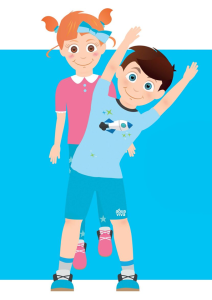 Advertisements8.3.ДОДАТНА НАСТАВА - МОДЕЛАРСКА СЕКЦИЈА-ГЛОБАЛНИ ПЛАН РАДА	Разред:V-VIIIЦиљ 	Основни циљеви рада моделарске секције су:-  Развијање конструкторства, стваралаштва и проналазаштва- Примена постојећих и стицање нових знања- Развијање позитивне социјалне вредностиОперативни задаци- Упознавање  ученика са моделима и макетама- Упознавање ученика са материјалима који се користе у моделаству- Развијање психомоторних способности- Упознавање са заштитом на раду и заштитом човекове околине- Израда модела за такмичење8.4.ПЛАН И ПРОГРАМ РАДА САОБРАЋАЈНЕ СЕКЦИЈЕ Руководилац секције:Славица Деспотовић8.5.ПЛАН РАДА ЗА ЛИКОВНУ СЕКЦИЈУ ЗА  МЛАЂУ СМЕНУ У ПРОГАРУУчитељица:Маја Миливојевић	8.5.1. ПЛАН РАДА ЛИКОВНЕ СЕКЦИЈЕУчитељица: Драгана ПродановићСептембар1.Окупљање полазника и упознавање са планом рада секције2. Тегле са зимницом3.Слике од лишћа4.Колаж од семенки5. Уређивање паноа –ЈесенОктобар6. Шта ме чини срећним – пано за Дечију недељу7.Киша8. Слике од макарона9. Украси од теста10. Украси од теста- довршавање11.Шара и шарање- орнамент12. Вајање – пластелин13. Уређење паноа14. Тегле- декупажДецембар15. Пахуље и украси од папира16. Зимска идила – сликање17. Новогодишњи венчићи18.Новогодишње честитке19. Украшавање паноаЈануар20. Свети Сава портрети21. СнешкићиФебруар22. Животиње од колаж папира23. Слике од крпица и дугмића24. Правимо огрлице од тестенинаМарт25. Правимо честитке за осми март26. Цвеће од различитих материјала27. Цвеће – довршавање28. Пролећни венчићи29. Пролећни венчићи – завршавање и паноАприл30. Скицирање идејног решења за амбалажу (омот за ускршње јаје)31. Тематски рад „Ускрс“- технике по изборуМај32.Паркови – комбиована техника33. Вишеслојне слике- пејзаж34. Дрво – годишња доба35. Модни кутакЈун36. Припремање радова за завршну изложбу за крај школске године8.6.ПЛАН РАДА СЕКЦИЈЕ ИЗ ФИЗИКЕ И ХЕМИЈЕ: ЕКСПЕРИМЕНТИНаставник физике и хемије             Александар СтепановићЕксперименти се раде у формираним групама, највише три по часу. Ученици припремају потребна средства и прибор и реализује се на часовима секције. Огледи су првенствено физика са елементима хемије. Главна идеја је при крају године направити изложбу најуспешнијих радова као фестивал науке. Наставник даје инструкције, упутства и обучава ученике за извођење огледа са освртом на историјске анегдоте. Овај план рада је саставни део „Годишњег плана рада“ наставника физике и хемије. Списак експеримената: Прст за чачкање торти.Ваздух против воде.Тежина ваздуха.Ко је скувао ваздух?Дим у служби науке.Мач је превазиђен, витлај левком.Како збунити чашу у води.Чудна сламчица.Црево горе доле.Кунг-фу мајстор.Собна олуја.Авион.Хелихоптер од картона.Ручне ракете.Имплозија конзерве.Књиге лаке, књиге тешке.Муке једног аутомобила.Отупели ексер.Окретање које спаја.Лоптица скочица.Би-биииип!Ма, ко шмиргла нељубитеље физике.Млазни погон.Прскалица.Пецарош и ајкула.Чигра.Шпил карата.Весели динар.Краљевство за пешкир.Вода из ваздуха.Сад је видиш, сад је невидиш.Прављење кристала.Време је за бушење.Изнутра је баш клизаво.Куда су пошле енциклопедије?Вода смањује тежину.Подморница.Ручна вага за мерење.Прича из лавора.Водена пустоловина за једну особу.Пешчани сат.Брзе руке. Лепше је уз музику.Бућ-бућ.Мерења капацитета плућа.Клац, клац, клац.Кругови иду у шетњу.На који спрат желите?Лимунови пливају и тону.Течна кула.Скривене поруке.Трик са јајетом.Сапун за роњење.Спремни за трку чамаца.Пипни цедиљку.Врућ ваздух.Ледена магија.Несаломива јаја.Тајанствени кликер.Ни на небу ни на земљи.Кутија која се враћа.Забрањена боца.Кућни барометар.Ексер и пријатељ.Игла у балону.Електромотор као новогодишњи поклон.Кућни катапулт.Велики и још већи физичари.Кућни термометар.8.7.ПЛАН РАДА ВАННАСТАВНЕ АКТИВНОСТИ – ХОРА Хорјенајмасовнијивидколективногмузицирања у основнојшколи и одњеговоградазависи и угледшколе. Јединосекодхоратражијединствен (певани) одговородсвихученика.Певање у одељенскомхоруимаобразовни и васпитнициљ. Образовнициљобухватаразвијањеслуха и ритма, ширењегласовнихмогућности, учвршћивањеинтонације.Васпитнициљобухватаразвијањеосећањаприпадностиколективу, развијањеестетскихосећања, упознавањеновихречи, односа у природи и међуљудима и сл.8.8.ПЛАН РАДА ДРАМСКЕ СЕКЦИЈЕ ЗА 2017/2018. ШКОЛСКУ ГОДИНУРеализатор : Јелена Матић IX 	(4 састанка) 1. формирање секције (аудиција) 2. Доношење плана рада за текућу школску годину: избор комада за припрему и обнављање; читајућа проба 3. Проучавање текста (утврђивање теме и идејне основе; сукоби у драмској радњи; ликови у делу – изглед, поступци, карактерне особине) Гледање позоришног дела (истраживачки задаци – текст, режија, глума, костими, светло, музика и др. Након гледања представе води се разговор о утисцима и дају оцене о целини дела и појединим елементима) 4.Припреме за Дечију недељу X (5 састанака) 1. Луткарство – позориште лутака 2. Како су настале ружне речи (упознавање са текстом и подела улога) 3. Учешће секције на школској свечаности (Дечија недеља) 4. Ревизија новог текста- Подешавање текста новог комада за потребе представе; дељење на чинове слике и појаве, на одломке којима се утврђују циљеви и задаци 5.Избор нових текстова (Чаробне наочаре) XI (четири састанка) 1. Подела улога „Успавана лепотица“ Љубивоја Ршумовића (Утврдити појединачне и задатке по групама – за режију, сценографију, костиме, шминку, музику, светла и др., у изради декора, костима и плаката и сл. Задужени чланови сарађиваће са ликовном секцијом у школи, звучне ефекте и музичке припремиће у сарадњи са музичком секцијом, светла са техничком и сл.) 2. Читачка проба (рад за столом) Чита се и проверава текст тако што сваки глумац чита своју улогу а остали прате и проверавају тачност. Редитељ излаже своју главну замисао представе и схватање ликова. 3. Читајућа проба Комад се чита по улогама и анализирају говорње радње: начин истицања битних делова (појачавањем, променом боје гласа, паузама). Имати у виду да од карактера лика зависи каква ће бити висина и боја гласа и др. 4. Читајућа проба И ова вежба обавља се за столом уз настојање да омогућо глумцима креативно испољавање. * Избор текстова за Новогодишњу приредбу (поделу пакетића деци запослених) XII (четири састанка) 1. Распоредна проба: груписање лица и ствари на сцени. • поделе улога за увежбавање текста Деда Мраз и шумске животиње2. Распоредна проба: вежбе покрета и гестова – Како су настале ружне речи (– читајућа проба) 3. Распоредна проба: сценске радње - како су настале ружне речи 4. Јавни наступ на Новогодишњој приредби I (3 састанка)Подела рецитала за Савиндан- изражајно читање, акцентовање, емоционалност и доживљени говор, наглашавање речиПроба рецитала, смернице, изражајност 2. Јавни наступ – Прослава Савиндана ☺можда и квиз такмичење: Из историје позоришне уметности код нас и у свету ( Изабрана група припрема питања са занимљивим илустрацијама – говорним и визуелним).На такмичењу могу да учествују и друге секције, са музичким тачкама, рецитовањем и сл. *** 3.Или, ако квиз не успе –анализа рада секције у првом полугодишту. Осврт на резултате рада.Предлог за похвале члановима који су се истакли у досадашњим активностима. II (4 састанка) 1. Распоредна проба: вежбе акцента и паузе. - Истицање појединих делова текста, појединих делова сценског збивања ради јачег деловања на публику, као: јаких покрета, светлосних ефеката; паузе су такође места наглашеног збивања, паузе ишчекивања битног, недоумице, размишљања, запањености, тзв. табло - кад се си ,,скамене“. 2. Избор драмског текста за 8. март. Подела улога. Изражајно читање. Избор рецитације за школско такмичење, индивидуална проба, изражајно читање, распоред пауза, емоционалност.3. Увежбавање драмског текста са групом, индивидуално ишчитавање рецитације за такмичење.4. Израда и постављање комплетног декора.5. Костими и маске. Распоредна проба(У сарадњи са ликовном и техничком секцијом изабрана група ради на изради паноа и плаката) III (4 састанка) 1. Генерална проба 2. Проба пред наступ (хладна проба) 3. Премијера – интерна приредба за 8.март са рециталом 4. Школско рецитаторско такмичење IV (4 састанка) 1. Избор драмског текста за тематску недељу Пролеће- подела улога, подела задужења декорације сцене, учионице, израде ликовних радова... 2. Просторна проба, израда костима3.Генерална проба 4. Учешће на приредби тематске недеље Пролеће у школиV (4 састанка) 1. Такмичење у беседништву (говору) - Осмишљавају изборни чланови секције, наставник усмерава. (* Може и такмичење имитатора) 2. Сусрет са истакнутим глумцем (или књижевником) 3. Слушање радио – драме или стваралачки писмени рад: писање сценских дела – игроказа, дијалога, драматизација - за драматизацију по слободном избору анегдота, краћа прича и сл. - на овом задатку могу радити ученици самостално или у мањим групама - Након слушања и краће припреме води се разговор о запажањима 4. У сарадњи са рецитаторском секцијом припремити завршну приредбу VI (2 састанка) 1. Приредба за крај школске године са истоименим текстом2. Разматрање извештаја о раду секције (ученици сами пишу и сређују албум са фотографијама, предлажу садржаје за досије школе) - Постао сам глумац, редитељ и сл.8.9.ПЛАН  РАДА ИСТОРИЈСКЕ СЕКЦИЈЕ ЗА ШЕСТИ РАЗРЕД ЗА ШКОЛСКУ 2017-2018. ГОДИНУ СЕПТЕМБАР - Упознавање ученика са планом и програмом рада секције- Прављење потребних паноа у вези са витезовима ( давање инструкција ученицима како да направе пано )ОКТОБАР - Посета Наутичког села " БИСЕР" где ће се одржати манифестација о витезовима у средњем веку -  Анализа посете и давање инструкција за нову област истраживања која ће се односити на период Велике сеобе народаНОВЕМБАР- Писање , а затим читање реферата посвећеног Хунима, Францима као најзначајнијим варварским племенима- Квиз знања посвећен обрађеном градиву ДЕЦЕМБАР - Читање занимљивих историјских извора о Варварима- Прављење паноа који ће служити као нека врста подсетника на редовном часу у вези пређеног градива током првог полугодишта ФЕБРУАР - Писање реферата и прављење паноа посвећених изгеду средњовековних градова, свакодневном животу људи у периоду средњег века - Писање реферата о Крсташким ратовима МАРТ - Прављење родослова династије Немањића - Читање занимљивих и мање познатих ствари посвећених владарима из династије НемањићаАПРИЛ - Припреме за дебату посвећену предностима и манама Душановог Законика- Душанов Законик - извођење дебатеМАЈ- Читање историјских и неисторијских извора посвећених Косовској бици са циљем да ученици, бар колико је то могуће у њиховом узрасту, разликују релевантне историјске чињенице од митова и легенди ЈУН - Анализа рада историјске секције ( позитивне и негативне примедбе ученика ) са циљем побољшања квалитета рада у наредној школској години                                                                             РЕАЛИЗАТОР СЕКЦИЈЕ                                                                      Светлана Јовановић Јовнаш8.10.РЕЦИТАТОРСКА СЕКЦИЈАРецитаторска секција одржава се сваког петка 5. Час по датом плану.Рецитаторска секција има 1 час недељно; укупно 36 часова у току 2017/18. школске годинеРецитаторску секцију воде: Катарина Дмитровић и Јована СрећковБрој ученика који похађају секцију је 15.Циљ рада секције је да се код ученика млађег школског узраста побуди интерес за рецитовањем, учењем рецитала и игроказа. Секција подстиче развијање ученичке маште, креативности и оргиналности. Оспособљава ученике за лијепо и изражајно рецитовање. Рецитаторска секција омогућава развој личних склоности за књижевност и књижевно стваралаштво те развија и његује интерес за литерарно и говорно презентовање књижевне уметности. Развија се код ученика љубав према књизи, као и проширују знања о књижевном стваралаштву. Ученици ће на секцији упознати се с дикцијом, акцентом, интонацијом и темпом. Откриће лепоте поезије и бити подстакнути на читање и самостални истраживачки рад.План рада секцијеРецитаторска секција1.Формирање секције, план и програм рада2. Чиниоци иражајног казивања, артикулација и дикција3. Вежбе визуелног контакта, мимике и гестикулације4. Врсте рецитовања (соло и хорско)5. Слушање : Познати рецитују- слушање снимка6. Избор рецитација и вежбање изражајног рецитовања7. Избор рецитација и вежбање изражајног рецитовања8. Избор рецитација и вјежбање изражајног рецитовања9. Увежбавање рацитација за приредбу10.Увежбавање рацитација за приредбу11. Вежбе изражајног рецитовања12.  Приредба Нова година13. Припрема рецитатора за Савиндан14. Избор рецитатора и конферанцијера15. Казивање и рецитовање песама и текстова за Дан поезије15. Избор рецитација и вежбање изражајног рецитовања17. Избор рецитација и вјежбање изражајног рецитовања18. Увежбавање рацитација за приредбу Дан жена19. Приредба –   Дан жена20. Избор песама и рецитатора за такмичење21. Избор песама и рецитатора за такмичење22. Школско такмичење у рецитовању.23. Слушање – познати рецитују дечије песме24.  Анализа садржаја за дан школе и крај школске године.25. Припрема и увежбавање за крај школске године. 26 . Припрема и увежбавање за крај школске године.27 . Припрема и увежбавање за крај школске године.28. Слушање – познати рецитују дечје песме29. Изражајно казивање одабраних текстова30. Анализа рада секција8.11.ДРАМСКА СЕКЦИЈА III РАЗРЕДФормирање секцијеЧиниоци изражајног казивањаАкцентске вежбеВежбе интонације и интензитета гласаОдабир дела, читање и анализа ликоваПодела улогаЧитање по улогамаИнтонације и паузеВежбе темпа, мимике, гестикулацијеВежбе темпа, мимике, гестикулацијеВежбе темпа, мимике, гестикулацијеИзбор и анализа садржаја, подела задатака за припрему програма поводом Нове годинеУвежбавање садржаја из програма за Нову годинуУвежбавање садржаја из програма за Нову годинуПроба пред наступГенерална пробаОдабир и анализа садржаја поводом Светог СавеУвежбавање садржајаПроба пред наступ поводом СавинданаАнализа рада секцијеОдабир народних умотворина поводом годишњице Вуковог јубилејаУвежбавање народних умотворинаУвежбавање народних умотворинаИзбођење народних умотворинаИзбор садржаја поводом Дана женаУвежбавање садржајаПроба пред наступ поводом Дана женаИзбор и анализа садржаја поводом Дана школеУвежбавање програма за наступУвежбавање програма за наступГенерална пробаОдабир дела по избору чланова секцијеПодела улога, анализаУвежбавањеСусрет са глумцемРазматрање извештаја  рада секцијеМирјана Лукић III3 Прогар8.12. ШАХОВСКЕ  СЕКЦИЈЕ  ШКОЛСКА  2017. – 2018.                                                             Учитељица Весна  Стојановић  Марчец        Наставни  садржаји:Уводни  час Шаховска  табла и  постављање  фигура Геометрија  шаховске  табле Кретање  шаховских  фигура Кретање  шаховских  фигура Узимање  противничке фигуре Узимање  противничке  фигуре Краљ, посебност  и  значај Нападање  краља  Одбрана  од  шаха  Вредност  шаховских  фигура  Шаховски  потез   Шаховски  сат  Шаховска  игра  и правила  Шаховска  игра  и  правила  Тактика  у  игри  Мат  краљу  Нерешени  исход  игре  Одигравање  партије са  сатом Одигравање  партије  без  сата – 36. Самостално  одигравање  партија  међу  ученицима  8.13.ГОДИШЊИ ПЛАН РАДА ЕКОЛОШКЕ СЕКЦИЈЕ1. Носиоци секције : - наставница географије Данијела Драшковић и наставница биологије Драгана Женар 2. Циљеви :-развијање љубави према природи, схавтање значаја очувања здраве планете, кроз развој хармоничног односа између човека и природе	-развијање позитивног односа према животној средини	-развијање еколошке културе код деце	-стицање основних знања о екологији	-примена еколошких знања	-стицање осовних вештина у гајењу биљака             -опремање школског простора-представљање радова од рециклажног еко-материјала 3. Глобални план рада: Оперативни план рада еколошке секције 2017./2018.године8.14.ОБАВЕЗНЕ СЛОБОДНЕ АКТИВНОСТИ ЗА 5.РАЗРЕД8.14.1ОПЕРАТИВНИ ПЛАН РАДА НАСТАВНИКА  ЗА ИЗБОРНИ ПРЕДМЕТ                                                         СВАКОДНЕВНИ ЖИВОТ У ПРОШЛОСТИ  ШКОЛСКА 2017/2018. ГОДИНА   ЦИЉ И ЗАДАЦИ :ЦИЉ изучавања предмета је проширивање знања из области опште културе и оспособљавање ученика да, кроз упознавање с начином живота људи у прошлости , боље разумеју свет и време у коме живе и развију свест о континуитету и укорењености. ЗАДАЦИ предмета су да ученици, кроз наставу усмерену ка упознавању с различитим елементима свакодневног живота, као што су односи у породици, исхрана, образовање, дечје игре, забава, станишта, одевање и итд, уоче њихову условљеност историјским процесима и догађајима. Подстицањем радозналости, креативности и истраживачког духа у проучавању овог предмета, ученици треба да се оспособе да формирају јаснију слику о прошлим временима, да овладају елементарним процедурама прикупљања историјске грађе, као и да развију критички однос према њој. ПЕТИ РАЗРЕД :1. Уводни час, упознавање са предметом и програмом2. Појам прошлости и орјентација у времену3. Појам и значај свакодневног живота у прошлости 4. Појам и феномен игре у прошлости; улога игре у развоју појединца и друштва 5. Игре деце и одраслих; олимпијске игре у античкој Грчкој6. Традиционалне игре у Србији 7. Становање у праисторији 8. Утврђивање градива9. Изуми : Употребни предмети и накит10. Најзанимљивији археолошки налази и локалитети 11. Начин исхране и одевања у Старом Египту и Месопотамији; становање и породични односи у Старом Египту и Месопотамији12. Обавезе становништва и друштвени живот у Старом Египту и Месопотамији13. Употребни предмети и изуми у Старом Египту и Месопотамији14. Утврђивање градива15. Путовања , трговина , образовање и лечење у Старом Египту и Месопотамији 16. Веровања народа Старог Истока17. Страхови људи у старом веку18. Становање и породични односи ; начин исхране и одевања Старих Грка 19. Путовања и трговина у Старој Грчкој20. Обавезе становништва и друштвени односи у Старој Грчкој 21. Употребни предмети, образовање и лечење Старих Грка , путовања и трговина у Старој Грчкој; утврђивање 22. Веровања Старих Грка и најзанимљивији археолошки налази и локалитети 23. Начин исхране и одевања у Старом Риму, становање и породични односи у Старом Риму 24. Утврђивање градива25. Обавезе становништва и друштвени живот у Старом Риму 26. Употребни предмети - легије у Старом Риму27. Путовања и трговина, образовање и лечење у Старом РИМУ 28. Утврђивање градива29. Веровања и ритуални обреди у Старом Риму , најзанимљивији археолошки налази и локалитети 30. Митови и легенде о настанку Страог Рима31. Појава хришћанства 32. Начин живота људи у катакомбама 33. Писани историјски извори о свакодневном животу људи у старом веку34. Материјални историјски извори о свакодневном животу људи у старом веку35. Усмена предања о историји старог века36. Систематизација градива                                                               РЕАЛИЗАТОР:  Светлана Јовановић Јовнаш8.14.2 ЧУВАРИ ПРИРОДЕ, ГОДИШЊИ ПЛАН РАДА    ПЕТИ РАЗРЕДЦиљ и задаци      Циљ наставе изборног предмета чувари природе јесте развијање функционалнеписмености из области заштите животне средине, усвајање и примена концепта одрживогразвоја и остваривање образовања о квалитету живота.      Задаци наставе предмета чувари природе су да ученици:развијају образовање за заштиту животне средине;развијају вредности, ставове, вештине и понашање у складу са одрживим развојем;развијају здрав однос према себи и другима;умеју да на основу стечених знања изаберу квалитетне и здраве стилове живота;примењују рационално коришћење природних ресурса;препознају изворе загађивања и уочавају последице;стичу способност за уочавање, формулисање, анализирање и решавање проблема;развијају радозналост, активно учествовање и одговорност;поседују развијену свест о личном ангажовању у заштити и очувању животнесредине, природе и биодиверзитета.                                     ПЕТИ РАЗРЕД                          (1 час недељно, 36 часова седмично)           САДРЖАЈИ ПРОГРАМАПОЛОЖАЈ И УЛОГА ЧОВЕКА У ПРИРОДИ  Основни појмови из области животне средине.  Утицаји човека на животну средину.  Концепт одрживог развоја.  Природна равнотежа.  Спровођење акција у заштити и очувању животне средине (мали пројекти).  Вођење сопствене економије и економије природе (мали пројекти).  Квалитетан и здрав стил живота (мали пројекти).ПРИРОДНА БОГАТСТВА (РЕСУРСИ) И ОДРЖИВО КОРИШЋЕЊЕ   Природни ресурси (богатства) - дефиниција подела и значај.   Обновљиви и необновљиви природни ресурси.   Жива бића као природни ресурс.   Одрживо коришћење ресурса.ИЗВОРИ И ПОСЛЕДИЦЕ ЗАГАЂИВАЊА ЖИВОТНЕ СРЕДИНЕ   Појам, извори и врсте загађивања.   Глобалне промене и глобалне последице.   Глобално загревање и последице.   Озонске рупе и последице.   Смањење загађења од отпада. Рециклажа.БИОДИВЕРЗИТЕТ - БИОЛОШКА РАЗНОВРСНОСТ   Дефиниција и појам биодиверзитета.   Угрожавање биодиверзитета.   Нестајање врста и заштита.  ПОЛОЖАЈ И УЛОГА ЧОВЕКА У ПРИРОДИОсновно појмови из области животне срединеУтицај човека на животну срединуОднос организама и животне срединеКонцепт одрживог развојаОдрживо коришћење природних богатставаПриродна равнотежа Спровођење акција у заштити и очувању животне срединеВођење сопствене економије и економије природеСавремени начин живота и здравље људи Квалитетан и здрав стил живота Таблице исхране, пирамида исхранеПРИРОДНА БОГАТСТВА-РЕСУРСИ И ОДРЖИВО КОРИШЋЕЊЕПриродни ресурси-богатства, дефиниција, подела и значајКласификација природних ресурсаОбновљиви природни ресурсиНеобновљиви природни ресурсиСтални ресурси-поделаСтални ресурс- Сунчева енергијаЕнергија ветраЕнергија водеЖива бића као природни ресурсОдрживо коришћење ресурсаИЗВОРИ И ПОСЛЕДИЦЕ ЗАГАЂИВАЊА ЖИВОТНЕ СРЕДИНЕПојам, извори и врсте загађивањаГлобалне промене и глобалне последицеГлобално загревање и последицеОштећење озонског омотача, последицеКиселе кишеЗагађивање и ерозија земљиштаОтпад и подела отпадаРециклажа отпадаДопринос смањењу отпада      БИОДИВЕРЗИТЕТ-БИОЛОШКА РАЗНОВРСНОСТДефиниција и појам биодиверзитетаЗначај биодиверзитетаЦентри биодиверзитатаУгрожавање биодиверзитетаНестајање врста и заштитаЦрвене књиге флоре и фауне9.ПЛАНОВИ РАДА УЧЕНИЧКИХ ОРГАНИЗАЦИЈАУ школи постоје и ученичке организације које успешно и квалитетни функционишу а то су:Ђачки парламентДечији савез;Црвени крст;Вршњачки тимЂачка задруга 9.1.ПЛАН РАДА ЂАЧКОГ ПАРЛАМЕНТАЦиљ рада Ученичког парламента је да се ученици активније укључе у изношењу мишљења и предлога који треба да унапреди рад школе. Ученички парламент чине по два представника седмог и осмог разреда.Руководилац Ученичког парламента је Бојана РадуловићЧланови: Јулијана Бубуљ, Александра Манчић, Ивана Обрадовић9.2. ПЛАН РАДА ДЕЧИЈЕГ САВЕЗАРуководилац  Дечијег савеза: Адела Челебић9.3.ПЛАН РАДА ЦРВЕНОГ КРСТА Руководилац Црвеног крста : Радмила Блитва; чланови:Мирјана Живановић,Катарина Дмитровић,Борка Милошевић, Александра Манчић9.4.ПЛАН АКТИВНОСТИ РАДА ВРШЊАЧКОГ ТИМА ЗА ШКОЛСКУ 2017/2018.ГОД.Вршњачким тимом руководи: Родић Теодора а чланови су разредне старешине од V-VIII разреда10.ПОСЕБНИ ПЛАНОВИ И ПРОГРАМИ ОБРАЗОВНО ВАСПИТНОГ РАДА ИЗ ШКОЛСКОГ ПРОГРАМА  10.1. ПЛАН ИНКЛУЗИВНОГ ОБРАЗОВАЊА Циљ инклузивног образовања је адекватно реаговање свих субјеката наставног процеса на разноврсност и посебност дечијих потреба кроз промене садржаја, приступа и стратегија, са заједничком визијом веће обухваћености деце са посебним потребама образовним процесом.У школи је формиран Тим за ИО, који има следеће задатке:Информисање свих стручних тела о циљу, садржајима и активностима које ће се на плану афирмације ИО предузимати у школиИзрада Годишњих и оперативних планова рада Тима за ИОДавање предлога за укључивање ученика у ИОПФормирање тимова за додатну сарадњуПодстицање наставничких компентенција и стручних усавршавања из области ИОКонтинуиране сарадње са родитељима ученика са посебним потребамаОбавештавање родитеља конкретног ученика о одлуци Педагошког колегијума којом се предлаже ИОП.Предвиђено је да се програм реализује кроз следеће области:Информисање и промоција инклузивног образовањаСтручно усавршавање наставника Идентификација ученика са посебним потребамаИзрада и примена ИОП – аПраћење и корекција ИОП-а.Руководиоц тима: Психолог, педагог Чланови: раз. старешине10.2.  ПЛАН ЗА ЗАШТИТУ ДЕЦЕ ОД НАСИЉА, ЗЛОСТАВЉАЊА И ЗАНЕМАРИВАЊА  Циљ Програма заштите ученика од насиља, злостављања и занемаривања је.идентификовање свих облика насиља, злоствљања и занемаривања ученика и њихове повезаности са школским и породичним амбијентом;развијање потенцијала школе за примену мера превенције /стварање безбедне средине за живот и рад ученика/ и мера интервенције /адекватно реаговање у ситуацијама када се јавља било који облик насиља, злостављања и занемаривања ученика/.Задаци Тима за заштиту деце од насиља, злостављања и занемаривања су:учествовање у обуци за заштиту деце од насиља, злоствљања и занемаривања;упознавање ученика, родитеља, наставника са Општим протоколом за заштиту децец од насиља, злоствљања и занемаривања;упознавање свих субјеката наставног процеса са процедуром за спречавање и реаговање на случајеве вршњачког насиља, верске нетрпељивости...;упознавање са процедуром када и како се реагује на приговоре ученика, родитеља;упознавање са процедуром како се ученици и родитељи информишу о предузетим мерама поводом њихових приговора;израда и реализација програма превентивних и интервентних активности;процена безбедносних нивоа ризика; праћење и процена ефеката предузетих мера у заштити ученика;сарадња са реалевантним установама;припремање плана наступа установе пред јавношћу и медијима;извештавање стручних тела и органа управљања.Руководиоц тима: Психолог,  Чланови: раз. старешине10.2.1. ИНТЕРВЕНТНИ КОРАЦИ И ПРОЦЕДУРЕ У СЛУЧАЈУ ПОЈАВЕ НАСИЉА И СУМЊЕ НА НАСИЉЕ  10.2.2.ПЛАН КОРЕКТИВНОГ РАДА СА УЧЕНИЦИМА 10.3. ПЛАН РАДА ТИМА ЗА ПРОФЕСИОНАЛНУ ОРЈЕНТАЦИЈУ Циљ професионалне оријентације је развијање спремности ученика да стичу знања и искуства о себи и свету рада, објективно процењују своје потребе, способности, интересовања и особине личности у односу на захтеве жељених занимања и могућности запошљавања и да на основу тога доноси реалне одлуке о избору одговарајућих занимања.Задаци професионалне оријентације оствариваће се кроз све облике образовно – васпитног рада, а кроз три нивоа:први ниво -  за ученике првог, другог и трећег разредадруги ниво - за ученике петог и шестог разредатрећи ниво – за ученике седмог и осмог разреда.Општи задаци професионалне оријентације су:Упознавање, праћење и подстицање индивидуалних карактеристика личности ученика значајних за усмеравање њиховог професионалног развојаУпознавање са светом занимања, системом средњег образовања и васпитања и оспособљавање за самостално прикупљање информација о свету рада и занимањаОспособљавање за планирање личног професионалног развоја и доношење реалних одлука у вези са избором занимања и правцима стручног оспособљавањаУспостављање сарадње са ученичким родитељима и њихово оспособљавање за пружање помоћи деци у подстицању и усмеравању професионалног развојаУспостављање сарадње са институцијама и установама које могу допринети успешнијем професионалном развоју ученика.Подстицање ученика на предузетништвоГлавни носиоци програма биће стручни сарадници који ће у реализацији програма пружати сву потребну подршку наставницима и одељењским старешинама. Посебна пажња биће посвећена ученицима 8. разреда, с циљем професионалног информисања, саветовања и утврђивања њихових професионалних интересовања и способности за успешан наставак школовања.	Полазећи од узрасних карактеристика ученика и користећи могућности ЧОС-а, планирано је, поред доле наведеног Програма, да се на овом часу, по разредима,  реализују следеће теме из области професионалне оријентације:„Корак по корак“РУКОВОДИЛАЦ ТИМА ЗА ПО: психолог,наставник енг.јез.Маја Пејчић Милошевић и разредне старешине VIII раз.10.4. ПЛАН РЕАЛИЗАЦИЈЕ ПРОГРАМА БЕЗБЕДНОСТИ И ЗДРАВЉА НА РАДУ  10.5. ПЛАНОВИ ЗДРАВСТВЕНЕ ПРЕВЕНЦИЈЕ   Здравственој и социјалној заштити ученика посветиће се значајна пажња у току целе школске године. Здравствена заштита ученика обезбедиће се у сарадњи са Домом здравља у Јакову путем редовних систематских прегледа, као и путем превентивног деловања и предавања. Према потреби предузимаће се мере посебне здравствене заштите , као и мере појачаног одржавања опште и личне хигијене.Циљ здравственог васпитања је да ученик:поседује информације о значају здрављапоседује информације о значају физичке активности и боравка у природи за правилан раст, развој и отпорност организмауз помоћ одраслих усклађује своје  учење, игру, одмор, спавањеучи да избегне ситуације у којима може да се повреди и уме да тражи помоћупознаје се са основним принципима правилне исхранеодржава личну хигијену (прање руку и зуба, умивање, туширање) и одржава колективну хигијену (проветравање просторија и одлагање отпадака)поседује информације о штетности дувана, алкохола и дрогапрепознаје знаке умереног оптерећења или замора ( нпр. бржи рад срца, знојење, несвестица, зујање у ушима) и уме да тражи помоћ ако се лоше осећаПолазећи од наведених циљева, дате су теме и садржаји које треба обрадити у свим разредима и  укључити у часове одељењске заједнице и  редовне часове.Основе здравственог васпитања деца и млади добијају, углавном у породици, групи вршњака, школи, здравственим установама и преко средстава масовних комуникација. Не умањујући значај породице и вршњака, сматрамо неопходним систематски рад на овом плану и у оквиру редовне наставе.Извештаји са систематских прегледа ученика као и званични подаци здравствених установа  показују забрињавајуће високе проценте обољења младих, као и низак степен спремности на одговорно понашање, упркос поседовању добрих знања из ове области. То значи да су ученици, углавном, добро информисани о проблемима здравља, али да недовољно примењују превентивне активности у циљу његовог очувања. Зато је неопходно да здравствено васпитање буде уграђено у сваку пору живота и рада у школи, а када се ради о његовом информативном аспекту, да се он реализује што чешће применом активних метода и путем групног рада и радионица, а не само фронталним монолозима предавача.           НАПОМЕНА: Програмски садржаји се реализују углавном на часовима одељенске заједнице(ОЗ), редовне наставе У првом разреду – Здравствено васпитање, током слободних активности (СА), али и на Наставничком већу (НВ). Реализују их здравствени радници Дома здравља, наставници, педагог у сарадњи са ученицима.10.6.ПРОГРАМ ЗАШТИТЕ ЖИВОТНЕ СРЕДИНЕПрограм заштите животне средине обухватају следеће активности:Обележавање еколошки важних датумаЕнергетска ефикасност ( обновљиви, необновљиви и алтернативни извори енергије)Еколошке акцијеИзложбеМанифестација Учимо на експериментимаЖивотна средина и одрживи развојСарадња са Агенцијом за рециклажуСарадња са Заводом за заштиту природе СрбијеПосете природним споменицима културеАктивности везане за програм заштите животне средине организују се у школи, установама за заштиту животне средине и заштићеним природним добрима Београда.11.ПЛАН САРАДЊЕ СА ДРУШТВЕНОМ СРЕДИНОМ  План сарадње са друштвеном средином одвијаће се кроз:Унапређивање сарадње са родитељимаСарадње са представницима локалне заједнице и шире друштвене заједнице.11.1.САРАДЊА СА РОДИТЕЉИМА	Ради унапређивања циљева и задатака појединих аспеката васпитања, а који зависи од квалитета сарадње школе и родитеља школа остварује:међусобно информисање родитеља и наставника о здрављу, психофизичком и социјалном развоју ученика, о резултатима учења и понашања ученика, о условима живота у породици путем родитељских састанака, индивидуалних контаката, обиласка ученичких домова, дана отворених вратаедукација родитеља за успешније остваривање васпитне улоге породице у сегментима здравственог, психолошког и педагошког образовања путем родитељских састанака и групних разговорасарадњу са родитељима  у остваривању неких задатака и делова програма школесарадња са родитељима у области инклузивног образовања, прављењу и спровођењу ИОП-аукључивање родитеља у обезбеђивање услова за што успешнији рад школе (непосредно укључивање у акције уређења, реконструкције постојећих и изградњу нових школских објеката, донаторство)сарадња са родитељима у спровођењу актуелне реформе основног образовања.Наведени садржаји сарадње са родитељима су саставни део разних појединачних сегмената Годишњег програма рада школе. У школи делује Савет родитеља који координира ове активности.11.2. САРАДЊА СА ОСТАЛИМ ОРГАНИЗАЦИЈАМА И ИНСТИТУЦИЈАМА У ОКРУЖЊУ ШКОЛЕ (КУЛТУРНЕ, ЗДРАВСТВЕНЕ, СОЦИЈАЛНЕ, ПРИВРЕДНЕ, УПРАВНЕ И СЛ.)	У остваривању циљева програма васпитног рада школе планирана је и континуирана и активна сарадња школе и друштвене средине.Адекватно различитим облицима деловања школе у друштвеној средини, као и утицајем друштвене средине на школу, остварују се различити облици сарадње са следећим друштвеним институцијама:	У области културе школа остварује сарадњу са културно-уметничким друштвима « Бранко Радичевић» и «Сладкович» из Бољеваца, МЗ Бољевци, Манастиром Фенек, Етно кућом у Бољевцима, Музејом авијације на аеродрому Сурчин, Етнографским музејом, музејом Николе Тесле, са Домом науке и технике у Земуну, са Руским домом, са Народним позориштем у Београду, са Југословенским драмским позориштем, са Атељеом 212, са позориштем Душко Радовић у Београду, са биоскопима на територији Београда, итд.	У области спорта школа сарађује   са фудбалским клубом „ПОСАВАЦ“ из Бољеваца, са фудбалским клубом „БОРАЦ“ из Прогара, одбојкашким клубом „СТАВОР“ из Бољеваца.У области здравства школа сарађује са Домом здравља Земун - амбуланта у Бољевцима, са Диспанзером за ментално здравље у Земуну, са Диспанзером за ментално здравље у Палмотићевој улици, са Специјалном школом „Сава Јовановић Сирогојно“ у Земуну, са Заводом за психофизиолошке поремећаје и говорну патологују, са Институтом за заштиту мајке и детета Нови Београд, са Друштвом за борбу против болести зависности, са Друштвом за борбу против АИДС-а, итд.	У области социјалне заштите школа сарђује са Центром за социјални рад Сурчин, према конкретним потребама са свим центрима за социјални рад у Београду, са Центром за незбринуту децу у Звечанској, са Центром за хранитељски смештај, са Центром за заштиту жена и деце жртава насиља (СОС), са Центром за дом и породицу, са  организацијом Црвеног  крста Сурчин,   итд.	У области привреде школа сарађује са приватним фирмама „Телеинформатик“, „Бреза комерц“, „Пиљан комерц“, СТР „Оља“, кланица „Вукеновић“,  као и са великим бројем радних организација на територији Општине Земун и града Београда.         У реализацији различитих пројеката из области уметности, екологије и социјалне заштите школа сарађује са ПУ „Сурчин“ из Сурчина и НВО „Каламус“ из Бољеваца.Школа сарађује са свим управним органима са којима је сарадња и прописана.11.3.ПЛАН МЕЂУНАРОДНЕ САРАДЊЕ СА ШКОЛОМ ШКОФЉИЦА-СЛОВЕНИЈА	У школској 2016/2017 год започета је сарадња са Основном школом „Шкофљица“из Словеније. Потписан је уговор о сарадњи и започета је реализација кроз размену представника Наставничких већа једне и друге школе, посета и размена искуства и примера из праксе једне и друге школе. За наредну школску годину предвиђено је да се сарадња прошири на ниво ученика. Прва заједничка акција ће се реализовати у октобру 2017 год. кроз заједнички концерт хорова наше и словеначке школе, тако да ће деца из Словеније бити гости наше деце и припремити заједнички концерт. Наредни корак је размена спортских екипа, што би се реализовало у пролеће 2018.год. када би ученици наше школе били гости деце из Словеније.12.  ПЛАН СТРУЧНОГ УСАВРШАВАЊА НАСТАВНИКА , СТРУЧНИХ САРАДНИКА  И ДИРЕКТОРА ШКОЛЕ 	Програм стручног усавршавања наставника и стручних сарадника обухвата усавршавање у установи (интерно) и ван установете (екстерно). Наставник и стручни сарадник има дужност да оствари 44 сата стручног усавршавања у установи кроз приказ наученог са стручног усавршавања, приказ резултата праћења развоја ученика, приказ стручне књиге или приручника, одржани угледни / огледни час  наставе, радионицу;  присуство свему наведеном и учешће у анализи, учешће у истраживањима; учешће у пројектима образовно – васпитног карактера, учешће у програмима од националног значаја у установи.Наставник и стручни сарадник дужан је да у току  5 година оствари најмање 120 бодова из различитих облика стручног усавршавања (100 бодова из одабраних програма и 20 за стручне скупове). Од 120 бодова наставник треба да оствари најмање по 16 бодова похађањем облика стручног усавршавања који развија компетенције за: ужу стручну област, поучавање и учење, подршку развоју личности ученика и комуникацију и сарадњу. Такође најмање 30 бодова треба да оствари похађањем стручног усавршавања који се односе на приоритетне области (одређује их министар на период од три године), а то су: превенција насиља, злостављања и занемаривања, превенција дискриминације, инклузија деце и ученика са сметњама у развоју и из друштвено маргинализованих група, комуникацијске вештине, развијање мотивације за учење, јачање професионалних капацитета запослених, сарадња са родитељима, ученицима и Ученичким парламентом и информационо комуникационе технологије.Стручно усавршавање наставника и стручних сарадника на нивоу општине и града, у специјализованим институцијама, као и кроз учешће на семинарима и трибинама које организује Министарство просвете, одвијаће се редовно током школске године, према програму који ће доставити организатор и у складу са материјалним могућностима школе.	У оквиру укупног књижног фонда школске библиотеке, школа располаже фондом стручне, односно наставничке литературе који броји 907 наслова. Реч је о литератури из области свих наставних предмета, с тим што је најзаступљенија литература из области педагошке праксе, као и из области историје и матерњег језика. У оквиру овог дела фонда постоји и значајан број (око половине) књига стручне литературе на словачком језику, углавном лексикографског карактера. Школски библиотекар у сарадњи са предметним наставницима, стручним активима и са директором школе редовно набавља стручну литературу у складу са потребама наставе као и са финансијским могућностима школе.Стручно усавршавање наставника, стручних сарадника одвијаће се у школи у оквиру стручних актива и одељенских већа, као и путем  акредитованих семинара ван школе. Стручно усавршавање наставника и стручних сарадника, током школске године, одвијаће се континуирано кроз наведене активности /табела бр. 1/, према плану  Интерног стручног усавршавања /табела, бр. 2/ и програму за посету акредитованих семинара, који је сачињен на нивоу школе, а на захтев Секретаријата за образовање и васпитање.12.1ОБАВЕЗНИ ОБЛИЦИ СТРУЧНОГ УСАВРШАВАЊАНапомена:Наставничко веће је на седници одржаној 31. 08. 2017. Године  усвојило предлог Педагошког колегијума да се у шк.2016/2017. Реализује програм стручног усавршавања наставника у складу са Правилником о сталном усавршавању и стицања звања наставника, васпитача и стручних сарадника, бр13/2012( обавезних 24 сата по учеснику изван установе). На седници Наставничког већа сви наставници су се сагласили да је приоритетна тема ,, Механизми укључивања деце са даровитошћу и/или сметњама у наредни ниво школовања“.12.2.ПРОГРАМ СТРУЧНОГ УСАВРШАВАЊА У ШКОЛИПрема  Правилнику о  сталном стручном усаврашавању и стицању звања наставника,васпитача и стручних сарадника бр.13/2012  у оквиру пуног радног времена наставник , васпитач и стручни сарадник имају обавезу стручног усавршавања  од 44 сата које преузима установа у оквиру својих развојних активности.Стручно усавршавање у установи спроводиће се кроз сл.облике:-приказе стручног усавршавања ;-демонстрацију примене стеченог знања у пракси;-резултате праћења развоја детета и ученика;-приказа, презентације:стручне књиге, стручног чланка. Приручника, стручне посете, дидактичког материјала резултата објављаног истраживања:-одржавањем огледних часова, активности, радионица;-присустовањем одржаним облицима рада и учествовањем у анализи-учествовање у пројектима образовно-васпитног карактера у установи,планирању и остваривању облика стручног усавршавања у оквиру установе у складу са потребама запослених.Остваривање наведених облика стручног усавршавања одвијаће се кроз редован рад у оквиру плана и програма рада Наставничког већа, Разредног и одељенског већа, Стручних већа и Тимова.12.3.ПЛАН ИНТЕРНОГ СТРУЧНОГ УСАВРШАВАЊАТематска недеља /дан/ :Бољевци – октобар – ЈесенПрогар – фебруар – ЗимаБољевци – март- ПролећеПрогар – јун – Лето13.ПЛАН ПОСЕТА И НАСТАВЕ У ПРИРОДИ ЗА ШКОЛСКУ 2017.- 2018. ГОДИНУТоком наредне школске године 2017.-2018. планира се реализација Наставе у природи. На Одељенском већу млађих раѕреда договорено је да се Настава у природи планира у  неким од објеката Центра дечијих летовалишта (Рудник, Тара, Букуља). Исто тако предложено је да неке од евентуалних дестинација буду и Бања Врујци, Копаоник и Сокобања. Настава у природи ће се реализовати у пролећном периоду. Конкретнији иѕбор дестинације по разредима и одељењима биће почетком наредне школске године у договору са родитељима.Током школске 2017.-2018. планирани су и полудневни иѕлети, као и посете позоришту и биоскопу. Излети ће се углавном реализовати у Београду и непосредној околини Бољеваца. (зз-врт, Калемегдан, Авала,Бели двор, Бојчин, Наутичко село Бољевци, салаш Стремен).					Адела Челебић13.1.ЕКСКУРЗИЈЕ, ИЗЛЕТИ, ПОСЕТЕ И НАСТАВА У ПРИРОДИЕкскурзија је ваннаставни облик образовно-васпитног рада.Циљ екскурзије је савлађивање дела наставног програма, непосредним упознавањем садржаја наставних предмета, појава и односа у природној и друштвеној средини, упознавање културног наслеђа и привредних достигнућа која су у вези са делатношћу школе као и рекреативно здравствени опоравак ученика. Задаци екскурзије су:проучавање објеката и феномена у природи и уочавање узрочно последичних односа у конкретним природним и друштвеним условима; стицање нових сазнања; развијање интересовања за природу и изграђивање еколошких навика;развијање позитивног односа према националним, уметничким и културним вредностима; изграђивање естетских, културних и спортских потреба и навика, као и позитивних социјалних односа међу ученицима и наставницима. Садржај екскурзије базира се на наставном плану и програму. Временски и садржајно су осмишљене. План екскурзија је усвојило Наставничко већe, Савет родитеља и Школски одбор. Средства за извођење екскурзије обезбеђују родитељи ученика. Екскурзије се организују и изводе ако је уз сагласност родитеља пријављено најмање шездесет процената ученика разреда и ако су обезбеђени остали услови за остваривање циља екскурзије.  Ако се планирани излети буде реализовао, ученици ће бити систематски припремљени и задужени рефератима.По завршетку излета, стручни вођа пута сачињава извештај о екскурзији који усваја Наставничко веће, Савет родитеља и Школски одбор.ПРЕДЛОГ ИЗЛЕТА И ЕКСКУРЗИЈА5. РАЗРЕД	Дестинација 1:	Једнодневни излет: Бољевци/Прогар-Свилајнац-Манасија-Ресавска пећина- водопад Лисине-парк макета-Манасија- Бољевци/Прогар.Полазак испред школе( Бољевци/ Прогар)  у 08:00 сати.Обилазак Природњачког центра у Свилајнцу. Наставак пута ка Ресавској пећини. Обилазак пећине и споменика природе Лисине. Ручак, посета Парку макета, манастиру Манасија и повратак у Бољевце/Прогар до 20.00 сати.Дестинација 2:Дводневна екскурзија: Бољевци/Прогар-Смедерево-Виминацијум-Свилајнац-Деспотовац-Ресавска пећина- водопад Лисине-парк макета-Манасија- Бољевци/Прогар.ДАНПолазак испред школе( Бољевци, Прогар)  у 08:00 сати,обилазак Смедеревске тврђаве, Виминацијума. Долазак у Свилајнац ( ручак) и обилазак Природњачког центра. Смештај у хотелу у Деспотовцу, вечера, дискотека и ноћење.ДАННакон доручка, обилазак Ресавске пећине, Лисинских водопада и Парк макета. Повратак у хотел на ручак и наставак путовања обиласком манастира Манасија. Повратак у Бољевце/ Прогар око 20.00 сати.6. РАЗРЕД: Дестинација 1: Дводневна екскурзија:Бољевци/Прогар-Ваљево-Бранковина-Бања Ковиљача-Тршић -Троноша- Сунчана река- ЗасавицаДАНПолазак испред школе Бољевци/Прогар у 8.00 сати.Обилазак комплекса Бранковина. Долазак у Ваљево, обилазак Народног музеја, шетња поред реке Градац. Након ручка, одлазак за Бању Ковиљачу. Обилазак бање, смештај, вечера, дискотека, ноћење.	ДАННакон доручка, обилазак Тршића, Троноше. Ручак у Сунчаној реци. Одлазак ка Засавици. Повратак у Бољевце/Прогар до 20.00 сати. Дестинација 2: Једнодневни излет:Бољевци/Прогар-Бања Ковиљача-Тршић -Троноша-                       Сунчана река- Засавица	Полазак испред школе Бољевци/Прогар у 8.00 сати. Обилазак Тршића и спомен куће Вука С. Караџића, наставак путовања према манастиру Троноша. Ручак у Сунчаној реци. Одлазак и обилазак Засавице. Повратак у Бољевце/Прогар до 20.00 сати.7. РАЗРЕДДестинација 1:Дводневна екскурзија: Бољевци/Прогар- Радовањски луг, Покајница-Ниш- Ђавоља варошДАНПолазак испред школе( Бољевци/ Прогар)  у 08:00 сати. Обилазак цркве-брвнаре Покајница и Радовањског луга. Наставак путовања према Нишу , обилазак брда Чегар. Смештај у хотел  „Видиковац“, ручак. Обилазак Ниша- Нишка тврђава, Ћеле кула, Медијана. Повратак у хотел, вечера, дискотека, ноћење.ДАННакон доручка, пут према Ђавољој вароши, обилазак Пролом бање и ручак. Повратак у Бољевце/Прогар до 20.00 сати.Дестинација 2:	Једнодневни излет: Бољевци/Прогар--Свилајнац-Манасија-Ресавска пећина- водопад Лисине-парк макета-Манасија- Бољевци/Прогар.Полазак испред школе( Бољевци/ Прогар)  у 08:00 сати.Обилазак Природњачког центра у Свилајнцу. Наставак пута ка Ресавској пећини. Обилазак пећине и споменика природе Лисине. Ручак, посета Парку макета, манастиру Манасија и повратак у Бољевце/Прогар до 20.00 сати.8. РАЗРЕДТродневна екскурзија: Бољевци/Прогар- Овчарско-кабларска клисура-Златибор-Мећавник, Шарганска осмица-манастир Рача, ХЕ Перућац, Бајина башта-Бољевци/ПрогарДАН Полазак испред школе  у 08:00 сати, обилазак манастира Благовештење( Овчарско-кабларска клисура), долазак на Златибор (ручак). Обилазак Стопића пећине, етно села Сирогојно, водопада Гостиље. Смештај у хотел, вечера, дискотека и ноћење.ДАНДоручак, вожња Шарганском осмицом, обилазак Мећавника, ручак у хотелу, шетња по Златибору( центар), вечера, дискотека, ноћењеДАН      Доручак, манастир Рача, обилазак ХЕ Перућац, Врело, Бајина Башта (ручак),           повратак   за Бољевце/Прогар до 20:00.Извођење екскурзија и излета: Носиоци припреме, организације и извођења програма и плана путовања су директор школе, стручни вођа и одељенске старешине.  Реализација: екскурзије и излети ће бити реализовани у периоду септембар/ октобар 2017ПРЕДЛОГ ПОЛУДНЕВНИХ ИЗЛЕТАУ току школске године организоваће се полудневни излети:Фрушкогорски манастириСремски Карловци-Стражилово   Салаш Стремен – Бојчинска шума Обедска бара- манастир Купиново-музеј хлеба (Пећинци)Царска бара – Ковачица Опленац – пећина Рисовача  Етно село Бабина река-језеро Очага Нови Сад-ПетроварадинДелиблатска пешчара- ВршацВиминацијум -Смедерево Природњачки музеј – Свилајнац Музеј ваздухопловства-АвалаПОСЕТЕПосете биоскопима, музејима, позориштима у складу са актуелним догађајима и понудама, а у сагласности са родитељима, водећи рачуна о безбедности ученика реализоваћемо у складу са наставним планом и програмом, током школске године.Ученици ће ако се стекну одговарајући услови посетити следеће културно уметничке институције: Музеје: - Етнографски - Вуков и Доситејев - Никола Тесла - ваздухопловства - Војни – Историје Србије –Афричке уметности- Јован Цвијић - Музеј науке и технике-ПриродњачкиБиоскопе: - „Фонтана“ - „Делта сити“ - „Дом синдиката“ - „Ушће“ –„ Сава центар“Позоришта: - „Душко Радовић“ - „Мадленијнум“ - „Бошко Буха“ - „Теразије“ - „Народно позориште“ - „Академија 28“ – „Београдско драмско позориште“-„Славија“- „ Пинокио“ Галерије:- Улус - Цвјета Зузорић - Дом омладине - Прогрес - Дечији културни центар Установе: - Народна банка – Руски  културни центар - Енглески културни центар - Милошев конак - Конак кнегиње Љубице - Ботаничка башта  - Планетаријум - Београдска филхармонија - Народна скупштина- Природно математички факултет Београдски сајам: - Технике и грађевине - Сајам науке - Сајам књига – ТуризмаМанастири, цркве: - Раковица - Свети Марко - Ружица - Топчидерска - Фенек - Саборна - Храм Светог Саве - Цркве у околини школеБеоградска разгледница (Зоолошки врт – Калемегдан-Кнез Михајлова, Етнографски музеј, Вуков и Доситејев музеј, Ботаничка башта – Црква Светог  Марка, Ташмајдан, Београд на рекама, Мали Дунав – Радмиловац, Винча, Ада Циганлија, Савски и Дунавски кеј, Авалски торањ, Спортске хале и манифестације, ТЦ Делта, ТЦ Ушће... )Прослава Нове године и Матурске вечери биће релизована у оквиру или ван школе.Ученици ће учествовати на свим такмичењима која ће се организовати по школама и сродним институцијама.                                                                                     Данијела Драшковић14. ПРОГРАМ ПРЕВЕНЦИЈЕ МАЛОЛЕТНИЧКЕ ДЕЛИКВЕНЦИЈЕ И УПОТРЕБЕ ДРОГА14.1 ЕДУКАТИВНИ И ОБРАЗОВНИ ПРОГРАМИ ЗА РАЗВОЈПрограм психосоцијалне заштите14. 2. ПРОГРАМ ПРИМЕНЕ КОНВЕНЦИЈЕ О ПРАВИМА ДЕТЕТА, ПРОЈЕКАТ                                             “БУКВАР ДЕЧИЈИХ ПРАВА”	Конвенција о правима детета почива на три основна начела: учествовање, заштита и опстанак. Прво, деци са гарантује право на живот, име и држављанство, слобода мисли, савести и вероисповести. Затим, пружа им се заштита од физичког и од менталног насиља, што представља први покушај да се у једном међународном уговору уведу санкције за злоупотребу деце или за небригу о њима. Посебна пажња посвећује се деци избеглицама, хендикепираној деци и деци која припадају мањинама. Пошто је право на опстанак проглашено неотуђивим правом, држава се обавезује на предузимање енергичних мера за побољшање здравствене заштите. Државе чланице су такође дужне да обезбеде бар основно образовање за сву децу.	Позивајући се на одредбе Декларације о друштвеним и законским начелима у вези са заштитом и са добробити деце, са посебним позивном на национално и на  међународно збрињавање и усвајање деце (Резолуција 41/85); стандардних минималних правила Уједињених нација за примену правосуђа према малолетницима (тзв. Пекиншка правила) и Декларације о заштити жена и деце у ванредним околностима и у оружаним сукобима донета је ова Конвенција о правима детета коју у школи примењујемо кроз следеће програмске садржаје:Основна права човека, њихов смисао и садржајКако се борити за остваривање права човекаНевладине организације за људска права у саставу Уједињених нацијаМеђунационална толеранција и коегзистенцијаПраво детета на љубав и на негуПримена права детета у породициПримена дечијих права у школиПримена дечијих права у друштвеној средини	Наведени програмски садржаји остварују се у пресеку васпитно-образовног рада у свим његовим сегментима, облицима и на свим нивоима. У реализацији програмских садржаја, поред наставника и стручних сарадника школе учествују и спољни сарадници из Пријатеља деце Србије, Дечијег савеза, Подмлатка Црвеног крста, итд.    15. ПРОГРАМ ШКОЛСКОГ МАРКЕТИНГА	Маркетинг у школи се остварује кроз следеће активности:1. Преко изложби које се на изложбеним паноима и у изложбеним витринама школе организују перманентно током школске године2.  Преко наставника задужених за културну и јавну делатност школе3.  Преко огласних табли 4. Преко интернета – школа има своју страницу на интернет порталу www.znanje.infoШкола остварује маркетинг и преко средстава јавног информисања, дечије штампе, затим регионалног гласила “Сурчинске новине” и локалне ТВ станице “Сурчин” и „Маг“ Obrenovac, као и у средствима јавног информисања из шире друштвене заједнице (РТС, Дневне новине “Блиц”, “Глас”…)Руководилац Мирјана ЖивановићЧланови: Петар Муштерић, Сребренко Видаковић, Адела Челебић, Славица Деспотовић, Александар Степановић16. ПРАЋЕЊЕ И ЕВАЛУАЦИЈА ГОДИШЊЕГ ПРОГРАМА РАДА ШКОЛЕ	Праћење остваривања задатака предвиђених Годишњим планом рада школе вршиће се плански, систематично, како би се осигурало прикупљање, сређивање и коришћење података о:остваривању плана и програма свих видова васпитно-образовног рада, посебно са становишта стицања знања, умења и навика ученика и подизања нивоа васпитаности ученикаостваривању наставног плана и програма  а нарочито са становишта примене усвојености закључака, ставова и опредељења у оквиру стручних органа.Праћење се врши путем:самоевиденције и подношења извештајасамовредновања и вредновања рада школеутврђивањем резултата у оквиру одељенских већа, стручних актива, одељенских заједница ученика, одељенских савета родитеља, Савета родитеља школе и Школског одбораувидом у педагошку евиденцију о остваривању предвиђених фондова часова за све облике рада са ученицимаанализом постигнутих резултата ученика на такмичењима и на смотрамапосебним програмом “Самовредновања и вредновања рада школе” у организацији МПС РСКао инструменти праћења ВО рада постоје формулари за годишње и месечне планове наставника и стручних сарадника, протоколи за праћење наставног часа, табеле прегледа успеха ученика на првом и другом класификационом периоду, као и табела о прегледу успеха по предметима. Све наведене инструменте, као и друге које према прилици израђује, школа користи у праћењу и евалуацији рада. 	Праћењем и анализирањем радних недостатака доприносиће се стваралачкој радној атмосфери, сарадничким односима, међусобном поверењу и благовремено утицати на отклањање узрока који отежавају рад и повећавају емоционалну пренапрегнутост и тиме омогућавају мирну стваралачку радну атмосферу.       ДИРЕКТОР ШКОЛЕ                          ПРЕДСЕДНИК ШКОЛСКОГ ОДБОРА  __________________________               _______________________________       Петар Муштерић                                         Александар СтепановићСАДРЖАЈ1.УВОД ------------------------------------------------------------------------------------------ --------------------------------------2 ПОЛАЗНЕ ОСНОВЕ ПРОГРАМИРАЊА -----------------------------------------------------------------------------2МАТЕРИЈАЛНО ТЕХНИЧКИ И ПРОСТОРНИ УСЛОВИ РАДА----------------------------------------------31.3.  ЉУДСКИ РЕСУРСИ КАДРОВСКИ УСЛОВИ РАДА----------------------------------------------------------------------------------------- 61.4. УСЛОВИ СРЕДИНЕ У КОЈОЈ ШКОЛА РАДИ --------------------------------------------------------------- 61.5. ПРИМАРНИ ЗАДАЦИ УСВОЈЕНИ НА ОСНОВУ ЕВАЛУАЦИЈЕ ИЗ ИЗВЕШТАЈА О РАДУ ШКОЛЕ-------------------------------------------------------------------------------------------------------------------------71.6. ПРИОРИТЕТИ ШКОЛСКОГ РАЗВОЈНОГ ПРОГРАМА ЗА ШКОЛСКУ 2017/2018. ГОДИНУ ------------------------------------------------------------------------------------------ 72.  ОРГАНИЗАЦИЈА ВАСПИТНО-ОБРАЗОВНОГ РАДА ШКОЛЕ-----------------------------------------------92.1. БРОЈНО СТАЊЕ УЧЕНИКА И ОДЕЉЕЊА, БРОЈ СМЕНА ------------------------------------------------ 92.2 УЏБЕНИЦИ КОЈИ СЕ КОРИСТЕ У ШКОЛСКОЈ  2017/2018. --------------------------------------------- 102.3.НАСТАВНИ ПЛАН ОБРАЗОВНО ВАСПИТНОГ РАДА И  ШКОЛСКИ КАЛЕНДАР -----------------232.4. РИТАМ РАДНОГ ДАНА ШКОЛЕ, ДИНАМИКА ТОКОМ ШКОЛСКЕ ГОДИНЕ, КЛАСИФИКАЦИОНИ ПЕРИОДИ ----------------------------------------------------------------------------------- 242.5.ПРОСВЕТНЕ АКТИВНОСТИ  (календар тематских часова у школама у Србији) ----------------------252.6. ПОДЕЛА ОДЕЉЕЊА НА НАСТАВНИКЕ И ОСТАЛА ЗАДУЖЕЊА ИЗ 40-ЧАСОВНЕ РАДНЕ НЕДЕЉЕ  --------------------------------------------------------------------------------------27  2.6.1. ЧЛАНОВИ КОМИСИЈА И ТИМОВА КОЈИ РАДЕ У ШКОЛИ У ШКОЛСКОЈ 2017/2018.ГОДИНИ ----------------------------------------------------------------------------------------------------- -------------------------- 312.7. РАСПОРЕД ЧАСОВА НАСТАВНИХ И ВАННАСТАВНИХ АКТИВНОСТИ -------------------------- 352.8. ШКОЛСКИ КАЛЕНДАР ЗНАЧАЈНИХ АКТИВНОСТИ У ШКОЛИ ------------------------------------ 352.9. РАСПОРЕД ДЕЖУРСТВА  У ШКОЛИ ------------------------------------------- -----------------------------362.10.ГОДИШЊИ ФОНД ЧАСОВА РЕДОВНЕ НАСТАВЕ -------------------------------------------------------- 372.11.ГОДИШЊИ ФОНД ЧАСОВА ИЗБОРНЕ НАСТАВЕ ------------------------------------------------------ 382.12.ГОДИШЊИ ФОНД ВАСПИТНОГ РАДА---------------------------------------------------------------------382.13.ГОДИШЊИ ФОНД ЧАСОВА ДОПУНСКЕ ----------------------------------------------------------------- 382.14.ГОДИШЊИ ФОНД ЧАСОВА ДОДАТНЕ -------------------------------------------------------------------- 392.15. ГОДИШЊИ ФОНД ЧАСОВА ПРИПРЕМНЕ НАСТАВЕ ЗА ПОЛАГАЊЕ ЗАВРШНОГ ИСПИТА ---------------------------------------------------------------------------------------------------------------------------------- 412.16. 40-ЧАСОВНА РАДНА  НЕДЕЉА ----------------------------------------------------------------------------- -42  3.ПРОГРАМИ СТРУЧНИХ, РУКОВОДЕЋИХ И УПРАВНИХ ОРГАНА ШКОЛЕ ------------------------- 49 3.1.ПРОГРАМ НАСТАВНИЧКОГ ВЕЋА --------------------------------------------------------------------------  493.2. ПРОГРАМ СТРУЧНИХ ВЕЋА -----------------------------------------------------------------------------------  533.2.1. ВЕЋЕ НАСТАВНИКА ЈЕЗИКА , КЊИЖЕВНОСТ И КОМУНИКАЦИЈА ---------------------------- 543.2.2.ПЛАН  РАДА ТИМА ЗА КЈД У ШК. 2017/18.  --------------------------------------------------------------- 583.2.3.ПРОГРАМ СТРУЧНОГ ВЕЋА НАСТАВНИКА МАТЕМАТИКЕ, ФИЗИКЕ,  ХЕМИЈЕ  И ТЕХНОЛОГИЈЕ ЗА ШКОЛСКУ   2017/18. ГОДИНУ ------------------------------------------------------------- 593.2.4.ПЛАН РАДА СТРУЧНОГ ВЕЋА НАСТАВНИКА  БИОЛОГИЈЕ, ИСТОРИЈЕ, ГЕОГРАФИЈЕ И ВЕРОНАУКЕ ШКОЛСКА 2017/2018. ГОДИНА -------------------------------------------------------------------- 613.2.5.ПЛАН РАДА СТРУЧНОГ ВЕЋА ЗА ОБЛАСТИ УМЕТНОСТИ И ФИЗИЧКИХ ВЕШТИНА ЗА ШКОЛСКУ 2017/2018. ГОДИНУ -------------------------------------------------------------------------------------- 633.2.6.ПЛАН РАДА СТРУЧНОГ ВЕЋА НАСТАВНИКА РАЗРЕДНЕ НАСТАВЕ ЗА ШКОЛСКУ 2017/ 2018. ГОДИНУ ------------------------------------------------------------------------------------------------------------- 673.2.7. ПРОГРАМ ОДЕЉЕНСКИХ ВЕЋА -----------------------------------------------------------------------------683.2.8.ГОДИШЊИ ПЛАН РАДА TИМА ЗА ЗАШТИТУ УЧЕНИКА ОД  ДИГИТАЛНОГ НАСИЉА ЗА ШКОЛСКУ 2017/18. ГОДИНУ ------------------------------------------------------------------------------------------------ 713.2.9.ГОДИШЊИ ПЛАН РАДА КОМИСИЈЕ ЗА ОДРЖАВАЊЕ САЈТА ШКОЛЕ ЗА ШКОЛСКУ 2017/18. ГОДИНУ --------------------------------------------------------------------------------------------------------------- 733.2.10.ПЛАН РАДА АКТИВА ЗА ШКОЛСКО РАЗВОЈНО ПЛАНИРАЊЕ --------------------------------- 753.2.11.ПРОГРАМ РАДА ШБУ ЗА ШКОЛСКУ 2017./2018. ГОДИНУ -------------------------------------------- 763.2.12.ОДЕЉЕНСКО ВЕЋЕ V И VI РАЗРЕДА -------------------------------------------------------------------- 783.2.13.ОДЕЉЕНСКО ВЕЋЕ СЕДМОГ И ОСМОГ РАЗРЕДА -------------------------------------------------- 803.3.1. ПЕДАГОШКИ КОЛЕГИЈУМ --------------------------------------------------------------------------------- 813.3.2.ЧАСОВИ ОДЕЉЕЊСКОГ СТАРЕШИНЕ ЗА IV И VI РАЗРЕД У ШКОЛСКОЈ 2017. - 2018. ГОДИНИ. ----------------------------------------------------------------------------------------------------------------- 83  -3.3.3.ТЕРМИНИ "ОТВОРЕНИХ ВРАТА" ЗА ШКОЛСКУ 2017/2018. ГОДИНУ –ПРОГАР ВИША СМЕНА ----------------------------------------------------------------------------------------------------------------------833.3.4.ТЕРМИНИ "ОТВОРЕНИХ ВРАТА" ЗА ШКОЛСКУ 2017/2018. ГОДИНУ -БОЉЕВЦИВИША СМЕНА -------------------------------------------------------------------------------------------------------------------- 833.3.5.ТЕРМИНИ "ОТВОРЕНИХ ВРАТА" ЗА ШКОЛСКУ 2017/2018. ГОДИНУ ПРОГАР-	НИЖА СМЕНА ------------------------------------------------------------------------------------------------- -------------------833.3.6.ТЕРМИНИ "ОТВОРЕНИХ ВРАТА" ЗА ШКОЛСКУ 2017/2018. ГОДИНУ-БОЉЕВЦИ ВИША СМЕНА -------------------------------------------------------------------------------------------------------------------------------843.4.ПЛАН РАДА АКТИВА ЗА РАЗВОЈ ШКОЛСКОГ ПРОГРАМА -------------------------------------------- 843.5.ЕСТЕТСКО УРЕЂЕЊЕ ШКОЛЕ ---------------------------------------------------------------------------------------- 863.6. ПРОДУЖЕНИ БОРАВАК ------------------------------------------------------------------------------------------------- 873.7. САМОВРЕДНОВАЊЕ --------------------------------------------------------------------------------------------- -913.8. ПЛАНОВИ ОСТАЛИХ ОБЛИКА ОБРАЗОВНО- ВАСПИТНОГ РАДА ------------------------------ 92 3.8.1.ПРОГРАМ РАДА ОДЕЉЕНСКИХ СТАРЕШИНА --------------------------------------------------------- 923.8.2.ВАСПИТНИ РАД ОДЕЉЕНСКЕ ЗАЈЕДНИЦЕ ----------------------------------------------------------- 1013.8.3. ПРЕГЛЕД  РОДИТЕЉСКИХ САСТАНАКА У ПРВОЈ НЕДЕЉИ СЕПТЕМБРАШК. 2017. - 2018. ГОДИНЕ. --------------------------------------------------------------------------------------------------  1033.8.4.ЧАСОПИСИ У ШКОЛСКОЈ 2017/2018.ГОД. -------------------------------------------------------------- 1034. ПРОГРАМИ РАДА СТРУЧНИХ САРАДНИКА ШКОЛЕ ------------------------------------------------- 103    4.1. ПРОГРАМ РАДА БИБЛИОТЕКАРА ШКОЛЕ -----------------------------------------------------------    1034.2.. ПРОГРАМ  РАДА ПСИХОЛОГА ШКОЛЕ ---------------------------------------------------------------  - 1055.ПЕДАГОШКА  ДОКУМЕНТАЦИЈА  О  РЕАЛИЗАЦИЈИ ------------------------------------------------------ 1115.1.ПЛАНОВИ РАДА ОРГАНА УПРАВЉАЊА И РУКОВОЂЕЊА --------------------------------------- 111 6.ПРОГРАМ РАДА ШКОЛСКОГ ОДБОРА ---------------------------------------------------------------------- -1167.ПЛАН РАДА САВЕТОДАВНИХ ОРГАНА ---------------------------------------------------------------------- 1188.ПЛАН РАДА СЕКЦИЈА --------------------------------------------------------------------------------------------- 1208.1.ПЛАН РАДА ДРАМСКЕ СЕКЦИЈЕ ЗА 2017/2018. ШКОЛСКУ ГОДИНУ -------------------------------- 120 8.2.ПОКРЕНИМО НАШУ ДЕЦУ ------------------------------------------------------------------------------------------- 1228.3.ДОДАТНА НАСТАВА - МОДЕЛАРСКА СЕКЦИЈА-ГЛОБАЛНИ ПЛАН РАДА ------------------------123 8.4.ПЛАН И ПРОГРАМ РАДА САОБРАЋАЈНЕ СЕКЦИЈЕ  ------------------------------------------------------ 1258.5.ПЛАН РАДА ЗА ЛИКОВНУ СЕКЦИЈУ ЗА  МЛАЂУ СМЕНУ У ПРОГАРУ ----------------------------- 1268.5.1. ПЛАН РАДА ЛИКОВНЕ СЕКЦИЈЕ ------------------------------------------------------------------------------- 1268.6.ПЛАН РАДА СЕКЦИЈЕ ИЗ ФИЗИКЕ И ХЕМИЈЕ: ЕКСПЕРИМЕНТИ ----------------------------------- 1278.7.ПЛАН РАДА ВАННАСТАВНЕ АКТИВНОСТИ – ХОРА ------------------------------------------------------- 129 8.8.ПЛАН РАДА ДРАМСКЕ СЕКЦИЈЕ ЗА 2017/2018. ШКОЛСКУ ГОДИНУ -------------------------------- 1308.9.ПЛАН  РАДА ИСТОРИЈСКЕ СЕКЦИЈЕ ЗА ШЕСТИ РАЗРЕД ЗА ШКОЛСКУ 2017-2018. ГОДИНУ ------------------------------------------------------------------------------------------------------------------------------------------- 1328.10.РЕЦИТАТОРСКА СЕКЦИЈА ----------------------------------------------------------------------------------------- 1328.11.ДРАМСКА СЕКЦИЈАIII РАЗРЕД ------------------------------------------------------------------------------------ 1338.12. ШАХОВСКЕ  СЕКЦИЈЕ  ШКОЛСКА  2017. – 2018.  -----------------------------------------------------------1348.13.ГОДИШЊИ ПЛАН РАДА ЕКОЛОШКЕ СЕКЦИЈЕ ----------------------------------------------------------- 1358.14.ОБАВЕЗНЕ СЛОБОДНЕ АКТИВНОСТИ ЗА 5.РАЗРЕД -------------------------------------------------------1378.14.1ОПЕРАТИВНИ ПЛАН РАДА НАСТАВНИКА  ЗА ИЗБОРНИ ПРЕДМЕТ                                                         СВАКОДНЕВНИ ЖИВОТ У ПРОШЛОСТИ  ШКОЛСКА 2017/2018. ГОДИНА ----------------- 1378.14.2 ЧУВАРИ ПРИРОДЕ, ГОДИШЊИ ПЛАН РАДА ПЕТИ РАЗРЕД ----------------------------- 1389.ПЛАНОВИ РАДА УЧЕНИЧКИХ ОРГАНИЗАЦИЈА ---------------------------------------------------------- 1409.1.ПЛАН РАДА ЂАЧКОГ ПАРЛАМЕНТА ----------------------------------------------------------------------- 1409.2. ПЛАН РАДА ДЕЧИЈЕГ САВЕЗА --------------------------------------------------------------------------------1439.3.ПЛАН РАДА ЦРВЕНОГ КРСТА  ----------------------------------------------------------------------------------1469.4.ПЛАН АКТИВНОСТИ РАДА ВРШЊАЧКОГ ТИМА ЗА ШКОЛСКУ 2017/2018.ГОД. -------------14810.ПОСЕБНИ ПЛАНОВИ И ПРОГРАМИ ОБРАЗОВНО ВАСПИТНОГ РАДА ИЗ ШКОЛСКОГ ПРОГРАМА ------------------------------------------------------------------------------------------------------------15010.1. ПЛАН ИНКЛУЗИВНОГ ОБРАЗОВАЊА ----------------------------------------------------------------------15010.2.  ПЛАН ЗА ЗАШТИТУ ДЕЦЕ ОД НАСИЉА, ЗЛОСТАВЉАЊА И ЗАНЕМАРИВАЊА   ------ 15210.2.1. ИНТЕРВЕНТНИ КОРАЦИ И ПРОЦЕДУРЕ У СЛУЧАЈУ ПОЈАВЕ НАСИЉА И СУМЊЕ НА НАСИЉЕ  ------------------------------------------------------------------------------------------------------------- 15410.2.2.ПЛАН КОРЕКТИВНОГ РАДА СА УЧЕНИЦИМА  -------------------------------------------------- 15510.3. ПЛАН РАДА ТИМА ЗА ПРОФЕСИОНАЛНУ ОРЈЕНТАЦИЈУ ----------------------------------------15610.4. ПЛАН РЕАЛИЗАЦИЈЕ ПРОГРАМА БЕЗБЕДНОСТИ И ЗДРАВЉА НА РАДУ  -----------------15910.5. ПЛАНОВИ ЗДРАВСТВЕНЕ ПРЕВЕНЦИЈЕ ------------------------------------------------------------------ 160  10.6.ПРОГРАМ ЗАШТИТЕ ЖИВОТНЕ СРЕДИНЕ ----------------------------------------------------------- 15911.ПЛАН САРАДЊЕ СА ДРУШТВЕНОМ СРЕДИНОМ ---------------------------------------------------- 164 11.1.САРАДЊА СА РОДИТЕЉИМА------------------------------------------------------------------------------16611.2. САРАДЊА СА ОСТАЛИМ ОРГАНИЗАЦИЈАМА И ИНСТИТУЦИЈАМА У ОКРУЖЊУ ШКОЛЕ (КУЛТУРНЕ, ЗДРАВСТВЕНЕ, СОЦИЈАЛНЕ, ПРИВРЕДНЕ, УПРАВНЕ И СЛ.)-----------------------16611.3.ПЛАН МЕЂУНАРОДНЕ САРАДЊЕ СА ШКОЛОМ ШКОФЉИЦА-СЛОВЕНИЈА ------------ 16712.  ПЛАН СТРУЧНОГ УСАВРШАВАЊА НАСТАВНИКА , СТРУЧНИХ САРАДНИКА  И ДИРЕКТОРА ШКОЛЕ ---------------------------------------------------------------------------------------------- 16712.1ОБАВЕЗНИ ОБЛИЦИ СТРУЧНОГ УСАВРШАВАЊА ------------------------------------------------- 16812.2.ПРОГРАМ СТРУЧНОГ УСАВРШАВАЊА У ШКОЛИ ------------------------------------------------ 16912.3.ПЛАН ИНТЕРНОГ СТРУЧНОГ УСАВРШАВАЊА ---------------------------------------------------- 17013.ПЛАН ПОСЕТА И НАСТАВЕ У ПРИРОДИ ЗА ШКОЛСКУ 2017.- 2018. ГОДИНУ ---------------17213.1.ЕКСКУРЗИЈЕ, ИЗЛЕТИ, ПОСЕТЕ И НАСТАВА У ПРИРОДИ --------------------------------------17214. ПРОГРАМ ПРЕВЕНЦИЈЕ МАЛОЛЕТНИЧКЕ ДЕЛИКВЕНЦИЈЕ И УПОТРЕБЕ ДРОГА ----- 17514.1 ЕДУКАТИВНИ И ОБРАЗОВНИ ПРОГРАМИ ЗА РАЗВОЈ ------------------------------------------- 17614. 2. ПРОГРАМ ПРИМЕНЕ КОНВЕНЦИЈЕ О ПРАВИМА ДЕТЕТА, ПРОЈЕКАТ -------------------17615. ПРОГРАМ ШКОЛСКОГ МАРКЕТИНГА ----------------------------------------------------------------- 17716. ПРАЋЕЊЕ И ЕВАЛУАЦИЈА ГОДИШЊЕГ ПРОГРАМА РАДА ШКОЛЕ ------------------------ -182Назив школеОсновне школе „Бранко Радичевић“АдресаБраће Кокар бр.5 ,  БољевциТел./факс011/84-03-170  011/84-03-454Званични emailos_boljevci@yahoo.comСајтwww.osbrankoboljevci.edu.rsПИБ101541600Матични број07021216Шифра делатности80520Име и презиме директораПетар МуштерићДатум верификације школеДатум оснивања школе1957.године и нова школа у Прогару 1975.годинеДатум прославе Дана школе27.мартНазив просторијеНиво опремљеностиНиво опремљеностиСвега просторијаНазив просторијеНепотпунКласичанУчионице са одељењима  у две смене1313Учионица за боравак22Библиотека 22Фискултурна сала///Кухиња са трпезаријом22Наставничка зборница22Канцеларије44Кабинети информатике и рачунарства22Кабинет физике и хемије11Кабинети технике и технологије11Кабинет музичке и ликовне културе11Остава-магацин, радионица11Подрумске просторије (остава)22УКУПАН ПРОСТОР3333РАДНО МЕСТОVIIVIVIVКBНКУКУПНОДИРЕКТОР11ПСИХОЛОГ11БИБЛИОТЕКАР11РАЗРЕДНА НАСТАВА7512ПРЕДМЕТНА НАСТАВА25227СЕКРЕТАР11КООРДИНАТОР ФИНАНСИЈСКИХ И РАЧУНОВОДСТВЕНИХ ПОСЛОВА11ФИНАНСИЈСКО АДМИНИСТРАТИВНИ САРАДНИК11ДОМАР – МАЈСТОР ОДРЖАВАЊА224КАФЕ КУВАРИЦА/СЕРВИРКА11РАДНИЦИ НА ОДРЖАВАЊУ ХИГИЈЕНЕ77ВЕРОУЧИТЕЉИ22УКУПНО	37843759ОдељењеМЖУкупноИОП 1 и 2Деца у хранитељским породицамаI / 114122601I / 2681400I pазред20204001II / 17101700II / 27111800II / 3911201+10II разред2332551+10III / 11282000III / 210102000III / 3771400III разред29255400IV / 1511160+10IV / 2510150+10IV / 3381100IV разред1329420+20од I до IV раз.851061911+31V / 11091902V / 211102100V / 353801V разред26224803VI /1911201+20VI /298171+20VI/ 383111+00VI разред2622483+40 VII/ 11592400VII/ 21482200VII/ 355101+00VII разред3422561+00VIII /1108181+00VIII/ 2118191+21VIII/ 368142+00VIII разред2724514+20oд V до VIII раз.113902038+64УКУПНО1981963949+95Smart Junior 2800 динараSmart Junior 2, радна свеска660 динараSmart Junior 1720 динараSmart Junior 1, радна свеска480 динара„Family and Friends 1 Class Book”, енглески језик за трећи разред основне школе, уџбеник са ЦД- ом870 динара„Family and Friends 1 Workbook”, енглески језик за трећи разред основне школе, радна свеска720 динара„Family and Friends 2 Class Book”, енглески језик за четврти разред основне школе, уџбеник са ЦД- ом870 динара„Family and Friends 2 Workbook”, eнглески језик за четврти разред основне школе, радна свеска720 динара„ЗАВОД ЗА УЏБЕНИКЕ”Музичка култура др Гордана Стојановић,Милица Рајчевић650-02-00204/2007-06од 31.7.2007.„НОВИ ЛОГОС”Музичка култура за 6. разред основне школе мр Александра Паладин,Драгана Михајловић Бокан650-02-00410/2010-06 од 5.8.2010. „НОВИ ЛОГОС ”Уџбеникмр АлександраПаладин,Драгана Михајловић Бокан650-02-00294/2009-06од 31.8.2009.„НОВИ ЛОГОС”Музичка култура за 8. разред основне школе мр Александра Паладин,Драгана Михајловић Бокан650-02-00325/2010-06од 5.8.2010.Садржај активностиДатумПочетак школске године Пријем првака у Дечији савезЈеднодневни излети за ученике I,  II, III и IV разредЕкскурзија за ученике V ,VI, VII и VIII разредаЈеднодневни излети за ученике  V ,VI, VII и VIII разредаОбележавање Дана просветних радникаI класификациони периодII класификациони периодЗимски распустПочетак другог полугодиштаПрослава Дана Светог СавеПролећни распустЗавршетак наставне годинеПрослава Дана школе Припремна настава за  осми разред  Подела књижица ученицима I-VIII разреда и сведочанставаПрипремна настава и поправни испити за ученике осмог разреда Школски распуст1.9.2017.6.10.2017.Октобар,април и мајОктобар и новембар Април- мај08.11.2017.г.Друга недеља новембраЧетврта недеља марта03.01.-08.01.2018.г.01.02.-09.02.2018.г.12.02.2018.г.27.01.2018.г.02.4.-09.4.2018.г.15.6.2018.г.27.3.2018.г.31.5.2018.г.28.6.2018.г.4.6-15.6.2018.г14.6.-31.8.2018.г.                 Пре подне                 Пре поднеПосле поднеПосле поднеПосле подне1. час8.00-8.451. час13.30-14.1513.00-13.452. час8.50-9.352. час14.20-15.0513.50-14.353. час9.55-10.403. час15.25-16.1014.55-15.404. час10.50-11.354. час16.20-17.0515.50-16.355. час11.40-12.255. час17.10-17.5516.40-17.256. час12.30-13.156. час18.00-18.4517.30-18.15НАСТАВНИКПРЕДМЕТРазред и одељењеНедељни фонд часоваСлободне активности и секције1.Срећков Jованапрофесорразредне наставеI/219Драмска секција2.Живановић Мирјананаставникразредне наставеIV/ 120Еколошка секција3.Блитва Радмилапрофесорразредне наставеIV/ 220Еколошка секција4.Катарина Дмитровићнаставникразредне наставеIV/ 320Рецитаторска секција5.Трифуновић Јадранканаставникразредне наставе1/ 119Ликовна секција6.Лучић Милицапрофесорразредне наставеПродужени боравакЕстетско уређење7.Продановић Драгананаставникразредне наставеII/ 120Ликовна секција8. Челебић Аделапрофесорразредне наставеII/ 220Драмско-рецитаторска секција9.Миливојевић Мајапрофесорразредне наставеII/ 320Ликовна секција10. Матић Јеленанаставникразредне наставеIII/120Драмско-рецитаторска секција11.Стојановић-Марчец Веснапрофесорразредне наставеIII/220Шаховска секција12.Лукић Мирјанапрофесорразредне наставе,III/320Драмска секција13. Цветковић Бебасрпски језикV/2, VI/1VIII/1,217(95%)Драмска секција14. Богдановић Олгасрпски језикV/1,VI/2VIII/1,217(95%)Литерарна  секција15. Кљајић Наташасрпски језикV/3VI/3VII/3 VIII/317(95%)Рецитаторска секција16.Пешић Ждерић ЈелицарускијезикV/1VI/2VII/16(34%)Преводилачка секција17.Милошевић БоркарускијезикV/2,3VI/1,3VII/2,3VIII/1,2,318(100%)Преводилачка секција18.Догањић-Ђурасовић      МирјанаенглескијезикV/1,2VI/1,2VII/1,212(67%)Драмско-рецитаторска на енглеском језику19.Обрадовић Иванаенглескијезик1/1V/3VI/3VII/3VIII/1,2,314(77%)Драмско-рецитаторска на енглеском језику20.Пејчић-Милошевић МајаенглескијезикI/2II/1,2,3III/1,2,3IV/1,2,320(100%)Преводилачка секција 21.Станковић СветланаматематикаVI/1VII/1,2VIII/1,220Млади математичари  Архимедес22.Вуковић АлександраматематикаV/1,2VI/2,3VII/320Млади математичар и Архимедес23.Mиленковић МихајлоМатематикаV/3VIII/38(40%)Млади математичар и Архимедес24.Степановић АлександарфизикахемијаVI/1,2 VII/1,2VIII/1,212+8(100%)Млади физичари и хемичари25.Драшковић ДанијелагеографијаV/1,2,3VI/1,2,3VII/1,2,3VIII/1,2,321Еколошка секција26.Јовановић-Јовнаш СветланаисторијаV/1,2,3, VI/1,2,3VII/1,2,3VIII/1,2,321Млади истраживачи27.Деспотовић СлавицаТехника и технологијаTOV/1,2VI/1,2,3VII/1,2VIII/1,2,320Саобраћај и моделарство28.Ђорђевић МилинаРачунарство и информатикаV/1,2,3VI/1,2,3VII/1,2,3VIII/1,2,312(60%)Шаховска секција29.Женар ДраганаБиологијаVI/1,2,3VII/1,2,312(60%)Еколошка секција30. Родић Теодора музичкакултура, хор и оркестарV/1,2,3VI/1,2,3VII/1,2,3VIII/1,2,315+2(85%)Соло певачи31.Ђорђевић ДраганаФизичко васпитање,изабрани спорт,физичко и здравствено,физичке активностиV/1,2VI/1,2VII/1,2VIII/1,220Фолклорна секција32.Челебић ВеселинФизичко васпитањеVII/1,2 4(20%)Одбојкашка секција33.Радовановић Власталиковна култураV/2VII/1,2VIII/1,26(30%)Ликовна секција34. Павловић ВеснаХемијаTO и техника и технологијаV/3 VII/3VIII/38(40%)Млади физичари и хемичари35.Петровић ВиолетафизикаVI/3VII/3VIII/36(30%)Млади физичари и хемичари36. Недимовић МилеликовноV/,1,3VI/3VII/1,2,3 VIII/39(45%)Ликовна секција37.Миленковић ВелимирИзабрани спортVII/31(5%)38.Манчић АлександрабиологијаV/1,2,3VIII/1,2,312(60%)Еколошка секција39. Бубуљ Јулијанафизичко васпитање,изабрани спорт,физичко и здравствено,физичке активностиV/3,VI/3,VII/3VIII/311(55%)Фолклорна секција40.Видаковић СребренковеронаукаI – VIII12(60%)СПЦ41.Јовановић БраниславверонаукаI-VIII8(40%)СПЦ        ЗАДУЖЕЊА НАСТАВНИКА ЗА ШКОЛСКУ 2017-2018 ГОДИНУ        ЗАДУЖЕЊА НАСТАВНИКА ЗА ШКОЛСКУ 2017-2018 ГОДИНУ        ЗАДУЖЕЊА НАСТАВНИКА ЗА ШКОЛСКУ 2017-2018 ГОДИНУТИМ ЗА ИЗРАДУ ГОДИШЊЕГ ПЛАНА РАДА ШКОЛЕПЕТАР МУШТЕРИЋ-РУКОВОДИЛАЦБОЈАНА РАДУЛОВИЋМИРЈАНА ЖИВАНОВИЋРАДМИЛА БЛИТВАСАНЕЛА СТЕВАНОВИЋСЛАВИЦА ДЕСПОТОВИЋПЕТАР МУШТЕРИЋ-РУКОВОДИЛАЦБОЈАНА РАДУЛОВИЋМИРЈАНА ЖИВАНОВИЋРАДМИЛА БЛИТВАСАНЕЛА СТЕВАНОВИЋСЛАВИЦА ДЕСПОТОВИЋАКТИВ ЗА ИЗРАДУ И РАЗВОЈ ШКОЛСКОГ ПРОГРАМАСВЕТЛАНА ЈОВНАШ - ЈОВАНОВИЋ-РУКОВОДИЛАЦБОЈАНА РАДУЛОВИЋСАНЕЛА СТЕВАНОВИЋПЕТАР МУШТЕРИЋМИРЈАНА ЛУКИЋЈЕЛИЦА ПЕШИЋ-ЖДЕРИЋСВЕТЛАНА ЈОВНАШ - ЈОВАНОВИЋ-РУКОВОДИЛАЦБОЈАНА РАДУЛОВИЋСАНЕЛА СТЕВАНОВИЋПЕТАР МУШТЕРИЋМИРЈАНА ЛУКИЋЈЕЛИЦА ПЕШИЋ-ЖДЕРИЋТИМ ЗА КЈДБЕБА ЦВЕТКОВИЋ-РУКОВОДИЛАЦНАТАША КЉАЈИЋОЛГА БОГДАНОВИЋМИРЈАНА ЛУКИЋЈЕЛЕНА МАТИЋТЕОДОРА РОДИЋСРЕБРЕНКО ВИДАКОВИЋМИЛЕ НЕДИМОВИЋВЛАСТА РАДОВАНОВИЋДРАГАНА ЂОРЂЕВИЋБЕБА ЦВЕТКОВИЋ-РУКОВОДИЛАЦНАТАША КЉАЈИЋОЛГА БОГДАНОВИЋМИРЈАНА ЛУКИЋЈЕЛЕНА МАТИЋТЕОДОРА РОДИЋСРЕБРЕНКО ВИДАКОВИЋМИЛЕ НЕДИМОВИЋВЛАСТА РАДОВАНОВИЋДРАГАНА ЂОРЂЕВИЋТИМ ЗА САМОВРЕДНОВАЊЕ РАДА ШКОЛЕСВЕТЛАНА СТАНКОВИЋ -  РУКОВОДИЛАЦБОЈАНА РАДУЛОВИЋПЕТАР МУШТЕРИЋАЛЕКСАНДАР СТЕПАНОВИЋВЕСНА СТОЈАНОВИЋ-МАРЧЕЦЈОВАНА СРЕЋКОВДРАГАНА ЖЕНАРНАТАША КЉАЈИЋДУШИЦА ШУШИЋЈЕЛЕНА МАТИЋСВЕТЛАНА СТАНКОВИЋ -  РУКОВОДИЛАЦБОЈАНА РАДУЛОВИЋПЕТАР МУШТЕРИЋАЛЕКСАНДАР СТЕПАНОВИЋВЕСНА СТОЈАНОВИЋ-МАРЧЕЦЈОВАНА СРЕЋКОВДРАГАНА ЖЕНАРНАТАША КЉАЈИЋДУШИЦА ШУШИЋЈЕЛЕНА МАТИЋТИМ ЗА БЕЗБЕДНОСТ И ЗАШТИТУ ДЕЦЕ О НАСИЉА, ЗЛОСТАВЉАЊА И ЗАНЕМАРИВАЊАБОЈАНА РАДУЛОВИЋ-РУКОВОДИЛАЦСВИ УЧИТЕЉИ И РАЗРЕДНЕ СТАРЕШИНЕСРЕБРЕНКО ВИДАКОВИЋБОЈАНА РАДУЛОВИЋ-РУКОВОДИЛАЦСВИ УЧИТЕЉИ И РАЗРЕДНЕ СТАРЕШИНЕСРЕБРЕНКО ВИДАКОВИЋТИМ ЗА ИНКЛУЗИВНО ОБРАЗОВАЊЕБОЈАНА РАДУЛОВИЋ-РУКОВОДИЛАЦСВИ УЧИТЕЉИ И ПРЕДМЕТНИ НАСТАВНИЦИРАЗРЕДНЕ СТАРЕШИНЕБОЈАНА РАДУЛОВИЋ-РУКОВОДИЛАЦСВИ УЧИТЕЉИ И ПРЕДМЕТНИ НАСТАВНИЦИРАЗРЕДНЕ СТАРЕШИНЕАКТИВ ЗА ШКОЛСКО РАЗВОЈНО ПЛАНИРАЊЕАДЕЛА ЧЕЛЕБИЋ-РУКОВОДИЛАЦПЕТАР МУШТЕРИЋМАЈА МИЛИВОЈЕВИЋМИРЈАНА ЖИВАНОВИЋСРЕБРЕНКО ВИДАКОВИЋАЛЕКСАНДАР СТЕПАНОВИЋАДЕЛА ЧЕЛЕБИЋ-РУКОВОДИЛАЦПЕТАР МУШТЕРИЋМАЈА МИЛИВОЈЕВИЋМИРЈАНА ЖИВАНОВИЋСРЕБРЕНКО ВИДАКОВИЋАЛЕКСАНДАР СТЕПАНОВИЋТИМ ЗА ШБУРАДМИЛА БЛИТВА- РУКОВОДИЛАЦМИРЈАНА ЖИВАНОВИЋДРАГАНА ЖЕНАРИВАНА ОБРАДОВИЋРАДМИЛА БЛИТВА- РУКОВОДИЛАЦМИРЈАНА ЖИВАНОВИЋДРАГАНА ЖЕНАРИВАНА ОБРАДОВИЋТИМ ЗА ЗАШТИТУ ДЕЦЕ ОД ДИГИТАЛНОГ НАСИЉА И ТРАФИКИНГАСЛАВИЦА ДЕСПОТОВИЋ-РУКОВОДИЛАЦМИЛИНА ЂОРЂЕВИЋБОЈАНА РАДУЛОВИЋАЛЕКСАНДАР СТЕПАНОВИЋВИОЛЕТА ПЕТРОВИЋСЛАВИЦА ДЕСПОТОВИЋ-РУКОВОДИЛАЦМИЛИНА ЂОРЂЕВИЋБОЈАНА РАДУЛОВИЋАЛЕКСАНДАР СТЕПАНОВИЋВИОЛЕТА ПЕТРОВИЋТИМ ЗА ПРОФЕСИОНАЛНУ ОРЈЕНТАЦИЈУБОЈАНА РАДУЛОВИЋ- РУКОВОДИЛАЦДАНИЈЕЛА ДРАШКОВИЋДРАГАНА ЂОРЂЕВИЋСВЕТЛАНА СТАНКОВИЋМАЈА ПЕЈЧИЋ-МИЛОШЕВИЋБОЈАНА РАДУЛОВИЋ- РУКОВОДИЛАЦДАНИЈЕЛА ДРАШКОВИЋДРАГАНА ЂОРЂЕВИЋСВЕТЛАНА СТАНКОВИЋМАЈА ПЕЈЧИЋ-МИЛОШЕВИЋТИМ ЗА РАЗВОЈ СПОРТАЈУЛИЈАНА БУБУЉ-РУКОВОДИЛАЦДРАГАНА ЂОРЂЕВИЋВЕСКО ЧЕЛЕБИЋМИЛИЦА  ЛУЧИЋКАТАРИНА ДМИТРОВИЋЈУЛИЈАНА БУБУЉ-РУКОВОДИЛАЦДРАГАНА ЂОРЂЕВИЋВЕСКО ЧЕЛЕБИЋМИЛИЦА  ЛУЧИЋКАТАРИНА ДМИТРОВИЋТИМ ЗА МАРКЕТИНГМИРЈАНА ЖИВАНОВИЋ-РУКОВОДИЛАЦСРЕБРЕНКО ВИДАКОВИЋАДЕЛА ЧЕЛЕБИЋДЕСПОТОВИЋ СЛАВИЦААЛЕКСАНДАР СТЕПАНОВИЋМИРЈАНА ЖИВАНОВИЋ-РУКОВОДИЛАЦСРЕБРЕНКО ВИДАКОВИЋАДЕЛА ЧЕЛЕБИЋДЕСПОТОВИЋ СЛАВИЦААЛЕКСАНДАР СТЕПАНОВИЋТИМ ЗА ИНТЕГРИТЕТ УСТАНОВЕСАНЕЛА СТЕВАНОВИЋ-РУКОВОДИЛАЦПЕТАР МУШТЕРИЋБОЈАНА РАДУЛОВИЋБИЉАНА СРЕДОЈЕВИЋВЕСНА СТОЈАНОВИЋСАНЕЛА СТЕВАНОВИЋ-РУКОВОДИЛАЦПЕТАР МУШТЕРИЋБОЈАНА РАДУЛОВИЋБИЉАНА СРЕДОЈЕВИЋВЕСНА СТОЈАНОВИЋСТРУЧНО ВЕЋЕ ЗА ОБЛАСТ МАТЕМАТИКА, ФИЗИКА, ТТ, ИНФОРМАТИКА И РАЧУНАРСТВОСВЕТЛАНА СТАНКОВИЋ- РУКОВОДИЛАЦ  АЛЕКСАНДАР СТЕПАНОВИЋПЕТРОВИЋ ВИОЛЕТА ДЕСПОТОВИЋ СЛАВИЦА МИЛИНА ЂОРЂЕВИЋСВЕТЛАНА СТАНКОВИЋ- РУКОВОДИЛАЦ  АЛЕКСАНДАР СТЕПАНОВИЋПЕТРОВИЋ ВИОЛЕТА ДЕСПОТОВИЋ СЛАВИЦА МИЛИНА ЂОРЂЕВИЋСТРУЧНО ВЕЋЕ НАСТАВНИКА ЈЕЗИКА И КЊИЖЕВНОСТИБЕБА ЦВЕТКОВИЋ- РУКОВОДИЛАЦ  НАТАША КЉАЈИЋ ОЛГА БОГДАНОВИЋ МИРЈАНА ДОГАЊИЋ-ЂУРАСОВИЋМАЈА ПЕЈЧИЋ- МИЛОШЕВИЋИВАНА ОБРАДОВИЋБОРКА МИЛОШЕВИЋЈЕЛИЦА ПЕШИЋ-ЖДЕРИЋБЕБА ЦВЕТКОВИЋ- РУКОВОДИЛАЦ  НАТАША КЉАЈИЋ ОЛГА БОГДАНОВИЋ МИРЈАНА ДОГАЊИЋ-ЂУРАСОВИЋМАЈА ПЕЈЧИЋ- МИЛОШЕВИЋИВАНА ОБРАДОВИЋБОРКА МИЛОШЕВИЋЈЕЛИЦА ПЕШИЋ-ЖДЕРИЋСТРУЧНО ВЕЋЕ БИОЛОГИЈЕ,  ИСТОРИЈЕ, ГЕОГРАФИЈЕ, ВЕРОНАУКЕДАНИЈЕЛА ДРАШКОВИЋ- РУКОВОДИЛАЦСВЕТЛАНА ЈОВАНОВИЋ-ЈОВНАШАЛЕКСАНДРА МАНЧИЋДРАГАНА ЖЕНАРСРЕБРЕНКО ВИДАКОВИЋДАНИЈЕЛА ДРАШКОВИЋ- РУКОВОДИЛАЦСВЕТЛАНА ЈОВАНОВИЋ-ЈОВНАШАЛЕКСАНДРА МАНЧИЋДРАГАНА ЖЕНАРСРЕБРЕНКО ВИДАКОВИЋСТРУЧНО ВЕЋЕ  ЗА ОБЛАСТ УМЕТНОСТ И ВЕШТИНА ТЕОДОРА РОДИЋ- РУКОВОДИЛАЦМИЛЕ НЕДИМОВИЋВЛАСТА РАДОВАНОВИЋДРАГАНА ЂОРЂЕВИЋВЕСЕЛИН ЧЕЛЕБИЋЈУЛИЈАНА БУБУЉТЕОДОРА РОДИЋ- РУКОВОДИЛАЦМИЛЕ НЕДИМОВИЋВЛАСТА РАДОВАНОВИЋДРАГАНА ЂОРЂЕВИЋВЕСЕЛИН ЧЕЛЕБИЋЈУЛИЈАНА БУБУЉСТРУЧНО ВЕЋЕ НАСТАВНИКА РАЗРЕДНЕ НАСТАВЕЈАДРАНКА ТРИФУНОВИЋ-РУКОВОДИЛАЦСВИ УЧИТЕЉИБОЈАНА РАДУЛОВИЋЈАДРАНКА ТРИФУНОВИЋ-РУКОВОДИЛАЦСВИ УЧИТЕЉИБОЈАНА РАДУЛОВИЋОДЕЉЕНСКО ВЕЋЕ ОД I-IV РАЗРЕДАКАТАРИНА ДМИТРОВИЋ-РУКОВОДИЛАЦСВИ УЧИТЕЉИБОЈАНА РАДУЛОВИЋКАТАРИНА ДМИТРОВИЋ-РУКОВОДИЛАЦСВИ УЧИТЕЉИБОЈАНА РАДУЛОВИЋОДЕЉЕНСКО ВЕЋЕ ЗА V И VI РАЗРЕДСВЕТЛАНА ЈОВНАШ- ЈОВАНОВИЋ РУКОВОДИЛАЦМИРЈАНА ДОГАЊИЋ-ЂУРАСОВИЋ- ЗАМЕНИКСВИ ПРЕДМЕТНИ НАСТАВНИЦИ КОЈИ ПРЕДАЈУ V И VI РАЗРЕДУБОЈАНА РАДУЛОВИЋСВЕТЛАНА ЈОВНАШ- ЈОВАНОВИЋ РУКОВОДИЛАЦМИРЈАНА ДОГАЊИЋ-ЂУРАСОВИЋ- ЗАМЕНИКСВИ ПРЕДМЕТНИ НАСТАВНИЦИ КОЈИ ПРЕДАЈУ V И VI РАЗРЕДУБОЈАНА РАДУЛОВИЋОДЕЉЕНСКО ВЕЋЕ VII И VIII РАЗРЕДАДРАГАНА ЖЕНАР –РУКОВОДИЛАЦДРАГАНА ЂОРЂЕВИЋ- ЗАМЕНИКСВИ ПРЕДМЕТНИ НАСТАВНИЦИ КОЈИ ПРЕДАЈУ VII И VIII РАЗРЕДУБОЈАНА РАДУЛОВИЋДРАГАНА ЖЕНАР –РУКОВОДИЛАЦДРАГАНА ЂОРЂЕВИЋ- ЗАМЕНИКСВИ ПРЕДМЕТНИ НАСТАВНИЦИ КОЈИ ПРЕДАЈУ VII И VIII РАЗРЕДУБОЈАНА РАДУЛОВИЋПЕДАГОШКИ КОЛЕГИЈУМПЕТАР МУШТЕРИЋ-РУКОВОДИЛАЦБОЈАНА РАДУЛОВИЋРУКОВОДИОЦИ СТРУЧНИХ ВЕЋА И АКТИВАПЕТАР МУШТЕРИЋ-РУКОВОДИЛАЦБОЈАНА РАДУЛОВИЋРУКОВОДИОЦИ СТРУЧНИХ ВЕЋА И АКТИВАЂАЧКИ ПАРЛАМЕНТБОЈАНА РАДУЛОВИЋ-РУКОВОДИЛАЦАЛЕКСАНДРА МАНЧИЋЈУЛИЈАНА БУБУЉИВАНА ОБРАДОВИЋБОЈАНА РАДУЛОВИЋ-РУКОВОДИЛАЦАЛЕКСАНДРА МАНЧИЋЈУЛИЈАНА БУБУЉИВАНА ОБРАДОВИЋВРШЊАЧКИ ТИМТЕОДОРА РОДИЋ-РУКОВОДИЛАЦРАЗРЕДНЕ СТАРЕШИНЕТЕОДОРА РОДИЋ-РУКОВОДИЛАЦРАЗРЕДНЕ СТАРЕШИНЕЦРВЕНИ КРСТРАДМИЛА БЛИТВА-РУКОВОДИЛАЦМИРЈАНА ЖИВАНОВИЋКАТАРИНА ДМИТРОВИЋБОРКА МИЛОШЕВИЋАЛЕКСАНДРА МАНЧИЋРАДМИЛА БЛИТВА-РУКОВОДИЛАЦМИРЈАНА ЖИВАНОВИЋКАТАРИНА ДМИТРОВИЋБОРКА МИЛОШЕВИЋАЛЕКСАНДРА МАНЧИЋ                                                          ШКОЛСКЕ КОМИСИЈЕ                                                           ШКОЛСКЕ КОМИСИЈЕ                                                           ШКОЛСКЕ КОМИСИЈЕ КОМИСИЈА ЗА УЏБЕНИКЕ И НАБАВКУ НАСТАВНИХ СРЕДСТАВАКОМИСИЈА ЗА УЏБЕНИКЕ И НАБАВКУ НАСТАВНИХ СРЕДСТАВАМИШО СМИШЕК-РУКОВОДИЛАЦВЕРИЦА ВИЛОВИВАНА ОБРАДОВИЋАЛЕКСАНДАР СТЕПАНОВИЋСВЕТЛАНА СТАНКОВИЋКОМИСИЈА ЗА ЕСТЕТСКО УРЕЂЕЊЕ ШКОЛСКОГ ПРОСТОРА КОМИСИЈА ЗА ЕСТЕТСКО УРЕЂЕЊЕ ШКОЛСКОГ ПРОСТОРА МИЛИЦА  ЛУЧИЋ -РУКОВОДИЛАЦМИРЈАНА ЖИВАНОВИЋРАДМИЛА БЛИТВАДРАГАНА ПРОДАНОВИЋМИРЈАНА ЛУКИЋКОМИСИЈА ЗА ЕКСКУРЗИЈЕ НАСТАВУ У ПРИРОДИ И ИЗЛЕТЕКОМИСИЈА ЗА ЕКСКУРЗИЈЕ НАСТАВУ У ПРИРОДИ И ИЗЛЕТЕДАНИЈЕЛА ДРАШКОВИЋ-РУКОВОДИЛАЦАДЕЛА ЧЕЛЕБИЋСАНЕЛА СТЕВАНОВИЋВЕРИЦА ВИЛОВСРЕБРЕНКО ВИДАКОВИЋКОМИСИЈА ЗА ПОПИСКОМИСИЈА ЗА ПОПИСВЕРИЦА ВИЛОВ-РУКОВОДИЛАЦДОМАРИАЛЕКСАНДРА ВУКОВИЋВЕСНА ПАВЛОВИЋЈЕЛИЦА ПЕШИЋ-ЖДЕРИЋБОРКА МИЛОШЕВИЋУПИСНА КОМИСИЈАУПИСНА КОМИСИЈАПЕТАР МУШТЕРИЋ-РУКОВОДИЛАЦБОЈАНА РАДУЛОВИЋСАНЕЛА СТЕВАНОВИЋАЛЕКСАНДАР СТЕПАНОВИЋМИЛИНА ЂОРЂЕВИЋРАЗРЕДНЕ СТАРЕШИНЕ ОСМОГ РАЗРЕДАКОМИСИЈА ЗА ВОЂЕЊЕ САЈТА ШКОЛЕКОМИСИЈА ЗА ВОЂЕЊЕ САЈТА ШКОЛЕСЛАВИЦА ДЕСПОТОВИЋ- РУКОВОДИЛАЦАЛЕКСАНДАР СТЕПАНОВИЋМИЛИНА ЂОРЂЕВИЋАЛЕКСАНДАР КРСТИЋДРАГАНА ЖЕНАРКОМИСИЈА ЗА ДИСТРИБУЦИЈУ ЧАСОПИСАКОМИСИЈА ЗА ДИСТРИБУЦИЈУ ЧАСОПИСАДРАГАНА ПРОДАНОВИЋ-РУКОВОДИЛАЦМИРЈАНА ЛУКИЋОЛГА БОГДАНОВИЋЗАПИСНИК НАСТАВНИЧКОГ ВЕЋАЗАПИСНИК НАСТАВНИЧКОГ ВЕЋАБЕБА ЦВЕТКОВИЋ-РУКОВОДИЛАЦНАТАША КЉАЈИЋОЛГА БОГДАНОВИЋПОНЕДЕЉАКУТОРАКСРЕДАЧЕТВРТАКПЕТАКСПРАТЂОРЂЕВИЋ МИЛИНАДОГАЊИЋ-ЂУРАСОВИЋМИРЈАНАРОДИЋ ТЕОДОРАДРАШКОВИЋДАНИЈЕЛАМАНЧИЋ АЛЕКСАНДРАПРИЗЕМЉЕВУКОВИЋ АЛЕКСАНДРАСТЕПАНОВИЋАЛЕКСАНДАРЖЕНАР ДРАГАНАСТАНКОВИЋ СВЕТЛАНАЦВЕТКОВИЋБЕБАДВОРИШТЕБОГДАНОВИЋ ОЛГАДЕСПОТОВИЋСЛАВИЦАДЕСПОТОВИЋСЛАВИЦАБОГДАНОВИЋ ОЛГАМИЛОШЕВИЋ БОРКА, ПЕШИЋ ЖДЕРИЋ ЈЕЛИЦАГЛАВНИ ДЕЖУРНИДРАШКОВИЋДАНИЈЕЛАСТАНКОВИЋ СВЕТЛАНАЈОВАНОВИЋ ЈОВНАШ СВЕТЛАНАЦВЕТКОВИЋБЕБАРАДОВАНОВИЋ ВЛАСТАПОНЕДЕЉАКУТОРАКСРЕДАЧЕТВРТАКПЕТАККЉАЈИЋНАТАШАМИЛЕНКОВИЋ МИХАЈЛОПЕТРОВИЋ ВИОЛЕТАНЕДИМОВИЋ МИЛЕКЉАЈИЋНАТАШАБУБУЉЈУЛИЈАНАВУКОВИЋАЛЕКСАНДРАМИЛОШЕВИЋ БОРКАЈОВАНОВИЋ ЈОВНАШ СВЕТЛАНАВЕСНА ПАВЛОВИЋ,ЈОВАНОВИЋ БРАНИСЛАВПонедељак Уторак Среда Четвртак Петак Радмила БлитваМирјана ЖивановићДрагана ПродановићЈадранка ТрифуновићВесна Стојановић – МарчецАдела ЧелебићМаја Милошевић – ПејчићЈелена МатићКлизни распоредНпр. 1.петак –дежурни понедељка, 2.петак-дежурни уторка, 3.петак – дежурни среде, 4.петак – дежурни четврткаПонедељак Уторак Среда Четвртак Петак Јовановић БраниславЈована СрећковМаја МиливојевићМирјана ЛукићКатарина ДмитровићНаставни предметIIIIIIIVVIVIIVIIIУкупноСрпски језик180x2360180x3540180x3540180x3540144x3432144x3432136x34083252Руски језик72x321672x321668x3204636Природа и друштво72x3  21672x3  216432Свет око нас72x2  14472x3  216360Историја72x3  21672x3  21668x3204636Географија72x3  21672x3  21668x3204636Математика180x2360180x3540180x3540180x3540144x3432144x3432136x34083252Физика72x321672x321668x3204636Музичка култура36x27236x310836x310836x310836x310836x310834х3102714Ликовна култура36x2  7272x321672x321672x321636x310836x310834х31021038Физичко васпитање108x2216108x3324108x3324108x332472x321672x321668x32041824Изабрани спорт     36х3108   36х310834х3102318Хемија72x321668x3204420Биологија72x321672x321668x3204636Техничкообразовање72x321672x321668x3204636Енглески језик72x2  14472x3  21672x3  21672x3  21672x321672x321668x32041428УКУПНО136821602160216029163132295816854Наставни предметIIIIIIIVVIVIIVIIIУкупноВерска настава36x27236x310836x310836x310836x310836x310834х3102714Грађанско васпитање36x27236x310836x310836x3108396Лепо писање36x27272Од играчке до рачунара36x136Чувари природе36x27272Народна традиција36x27236x310836x1216Хор и оркестар3636   34106Основи информатике36x310836x310834х3102318УКУПНО2163243243242522522381930Васпитно-образо-вна делатностРАЗРЕДИРАЗРЕДИРАЗРЕДИРАЗРЕДИРАЗРЕДИРАЗРЕДИРАЗРЕДИРАЗРЕДИРАЗРЕДИIIIIIIIVVVIVIIVIIIУкупноОдељењска заједница ученика36x27236x310836x310836x310836x310836x310836x310834х3102822Слободне активности36x27236x310836x310836x310836x310836x310836x310834х3102822Укупно1442162162162162162162041644Наставни предметIIIIIIIVVVIVIIVIIIУкупноСрпски језик36x27236x310836x310836x310836x310836x310836x310834x3102822Руски језик1818181771Историја1818181771Географија1818181771Математика36x27236x310836x310836x310836x310836x310836x310834x3102822Физика18181753Хемија181735Биологија1818181771Енглески језик1818181771Укупно1442162162163063243423232087Наставни предметIIIIIIIVVVIVIIVIIIУкупноСрпски језик18x35436363634196Руски језик1818181771Енглески језик1818181771Хемија181735Биологија1818181771Историја1818181771Географија1818181771Математика18x35436363634178Физика18183470Укупно108162180180204834     Укупно часова допунског и додатног рада од I-VIII    разреда......................................... 2975     Укупно часова допунског и додатног рада од I-VIII    разреда......................................... 2975     Укупно часова допунског и додатног рада од I-VIII    разреда......................................... 2975     Укупно часова допунског и додатног рада од I-VIII    разреда......................................... 2975     Укупно часова допунског и додатног рада од I-VIII    разреда......................................... 2975     Укупно часова допунског и додатног рада од I-VIII    разреда......................................... 2975     Укупно часова допунског и додатног рада од I-VIII    разреда......................................... 2975     Укупно часова допунског и додатног рада од I-VIII    разреда......................................... 2975     Укупно часова допунског и додатног рада од I-VIII    разреда......................................... 2975     Укупно часова допунског и додатног рада од I-VIII    разреда......................................... 2975Ред. бројА. ОБАВЕЗНИ НАСТАВНИ ПРЕДМЕТИПЕТИ РАЗРЕДПЕТИ РАЗРЕДПЕТИ РАЗРЕДРед. бројА. ОБАВЕЗНИ НАСТАВНИ ПРЕДМЕТИнед.год.блок настава1.Српски језик51802.Енглески језик2723.Ликовна култура2724.Музичка култура2725.Историја1366.Географија1367.Физика8.Математика41449.Биологија27210.Техника и технологија27211.Информатика и рачунарство13612.Физичко и здравствено васпитање272У К У П Н О: АУ К У П Н О: А24864Ред. бројБ. ИЗБОРНИ НАСТАВНИ ПРЕДМЕТИ1Верска настава/ Грађанско васпитање31362.Други страни језик _ Руски језик272У К У П Н О: БУ К У П Н О: Б3108У К У П Н О: А + БУ К У П Н О: А + Б27972Ред. БројОСТАЛИ ОБЛИЦИ ОБРАЗОВНО-ВАСПИТНОГ РАДАПЕТИ РАЗРЕДПЕТИ РАЗРЕДРед. БројОСТАЛИ ОБЛИЦИ ОБРАЗОВНО-ВАСПИТНОГ РАДАнед.год.1.Обавезне ваннаставне активностиЧас одељењског старешине136Физичке активности1,554Хор/Оркестар*1–236–722.Слободне активностиДруштвене, техничке, хуманитарне, спортске и културне активности1–236–72ЕкскурзијаДо 2 дана годишњеДо 2 дана годишњеСрпски језик           18 +10  =46Математика            18 +10  =46Географија              18 +10  =46Историја                  18 +10  =46Хемија                     18 +10  =46Физика                     18 +10  =46Биологија                 18 +10  =46Српски језик           18 +10  =46Математика            18 +10  =46Географија              18 +10  =46Историја                  18 +10  =46Хемија                     18 +10  =46Физика                     18 +10  =46Биологија                 18 +10  =46Време остваривањаПрограмски садржајиНосиоци посласептембар-Утврђивање предлога Годишњег плана рада школе за школску 2017/2018. Годину-Разматрање извештаја о реализацији Годишњег плана рада школе у протеклој школској години-Разматрање извештаја о раду директора, стручних сарадника, стручних већа и стручних органа школе на крају школске 2016/2017. Године- Доношење одлуке о допунској, додатној настави и о раду секција-Идентификација ученика са посебним образовним потребама и препоруке за даљи рад-Припрема за пријем првака у Дечији савез и прослава Дечје недеље директор, секретар,директор, психологдиректор школе, психолог и библиотекарруководиоци стручних већапсихологтимоктобар-Усвајање годишњег плана интерног стручног усавршавања -Анализа опремљености кабинета наставним средствима и потреба за набавку нових средстава- Остваривање васпитно-образовног програма на крају првог класификационог периода-Анализа успеха и дисциплине на крају првог класификационог периода и мере за њихово побољшање-Помоћ ученицима из осетљивих групаруководиоци стручних већа и разредне старешинепредседници ОВразредне старешинепсихологновембар- Остваривање плана рада одељенских заједница и одељенских старешина- Остваривање циљева и задатака васпитања у раду одељенске заједнице-Анализа остваривања додатне и допунске наставе-Истраживање адаптације ученика петих разреда-Усвајање извештаја о реализованим екскурзијама, излета и наставе у природи руководиоциОВруководиоциОВруководиоциОВ, психолог  одељенске старешинеодељенске старешинедецембар-Извештај о раду Савета родитеља -Програм прославе Светог Саве- Стручно предавање-Анализа програма унапређивања наставе и стручног усавршавањасекретар савета родитеља КЈДодељенске старешине и психологјануар-Прослава Дана Светог Саве-Организација учешћа ученика на смотрама и такмичењима (врста такмичења, наставна област и број ученика) КЈДнаставницифебруар-Анализа реализације Годишњег плана рада у I полугодишту-Анализа успеха и дисциплине у I полугодишту-Усвајање закључака и доношење мера за побољшање успеха у другом полугодишту-Извештај директора о инструктиво-педагошком раду-Извештај о остваривању годишњег плана рада школе, наставног плана и програма за прво полугодиште-Извештај о раду директора школе, стручних сарадника, стручних већа и тимова у првом полугодишту- Анализа остваривања допунске и додатне наставе-Доношење мера за унапређење дисциплине ученика, чување школске имовине и безбедност ученика-Анализа рада ученичких организација и секција -Доношење одлуке о програму пославе Дана школепредметни наставниции одељенске старешинедиректорпредметни наставници стручнавећапсихологбиблиотекармарт-Анализа рада са ученицима са посебним образовним потребама-Усвајање закључака и доношење мера за побољшање успеха и дисциплине-Стручно усавршавањеруководилацтим за естетско уређење школског простораКЈДодељенске старешинепсихологпедагогаприл-Анализа успеха и владања ученика на крају другог класификационог периода -Анализа остваривања наставног плана и програма редовне, допунске и додатне наставе на крају другог класификационог периода-Анализа прославе Дана школе-Остваривање програма  ваннаставних активности -Анализа посећених часова-Остваривање програма рада стручних већа -Анализа остваривања програма  професионалне оријентације    руководиоциодељенскихвећа   директорпсихологруководиоци већамај-Утврђивање успеха ученика осмог разреда на крају другог полугодишта-Доношење одлуке о додели диплома и похвала ученицима осмог разреда-Упис у средње школе-Извештај о постигнутим резултатима на смотрама и такмичењима-Предлози за избор  ученика генерациједиректорвећепсихологјуни-Утврђивање успеха и владања ученика од првог до осмог разреда на крају другог полугодишта-Анализа рада стручних органа и предлог програма за наредну школску годину- Подела задужења и формирање стручних тимова за наредну школску годину-Доношење одлуке о подели предмета и часова на наставнике и одељенско старешинство петог разреда-Подела задужења наставницима у оквиру четрдесеточасовног радног времена-Утврђивање програма екскурзија, наставе у природи и излета за следећу школску годину-Распоред припремне наставе и именовање комисије за поправне и разредне  испите, распоред полагања испита -Утврђивање успеха и владања ученика на крају школске године, након полагања поправних и разредних испитадиректорруководиоциОВодељенско већестручниактиви  психологавгуст-Анализа рада са ученицима са посебним образовним потребама-Анализа резултата завршног испита-Усвајање распореда часова за следећу школску годину-Извештај о извршеним припремама за почетак нове школске године- Извештај о броју ученика уписаних у први разред и формираним одељењима-Анализа  уписа ученика у први разред средње школедиректородељенско веће  психологРедни бр.ПРОГРАМСКИ ЗАДАЦИ ВРЕМЕ РЕАЛИЗАЦИЈЕНосиоци активности1.Избор руководства актива; Анализа и усвајање плана  и програма рада  Стручног већа за шк. 2017/18;VIIIсви чланови Актива2.Израда и усвајање годишњих планова редовне, допунске наставе и рада секција ,избор ученика за допунску, додатну наставу и ваннаставне активности, одређивање образовно-васпитних циљева и садржаја, усаглашавање месечних планова у оквиру предмета и већа, усаглашавање планова рада сродних предмета, корелација са другим предметима – историја, музичка и ликовна култураVIII-IXсви чланови Актива3.Снабдевеност ученика потребним уџбеницима и приручницима за изучавање језикаVIII-IXсви чланови Актива4.Предлог  набавке потребних књига, стручних  часописа и стручне литературе – сарадња са школском библиотекомVIII-IXпредметни наставник библиотекар5.Сарадња са Дечјим културним центром и манифестација „Радост Европе“IXБорка Милошевић6.Планирање угледних и огледних часова у оквиру стручног усавршавања у установи;Реализација стручног усавршавања у установи и ван њеIX   током         годинесви чланови Актива7.Евиденција ученика и припрема ИОП-аIX, Xпредметни наставник психолог8.План иницијалног тестирања ученика, анализа иницијалног тестирањаIXсви чланови Већа9.Aнализа завршног испита 2017. године и утврђивање мера у оквиру припреме за завршни испит у 2018;Утврђивање тема за писмене задатке у школској 2017/2018. годиниXсви чланови Већапредметни наставник10.Месец књиге (организовање посете Сајма књига и сл.)Хпредметни наставници11.План сарадње са стручним друштвима, организацијама, библиотекама, општинама, позориштима, музејима и другим институцијамаXпредметни наставници12.Предлог литерарних конкурса на које би се у току шк. год. пријавили  заинтересовани ученици („У част Драгану Лукићу – Лукићев лист“, „Дечје липарске вечери“, „Михајло Пупин“, Песничка сусретања деце и младих Београда  и др.); Израда наградних темата поводом расписаних конкурсаXI током годинеруководиоци секција, сви чланови Актива13.Анализа реализације програма допунске, додатне наставе и слободних активности;Интензивирање додатне и допунске наставе;Припрема ученика  за школска такмичења из српског, руског и енглеског језика,  и из књижевности „Књижевна олимпијада“;Анализа успеха  у изучавању језика на крају првог кл. периода, мотивација и усаглашавање критеријума оцењивања и прецизно одређивање захтева за одређени ниво знања –стандарди XIсви чланови Актива, психологпредметни наставницисви чланови Актива14.Подела  задужења за припрему прославе  Светог Саве;Припрема за организовање школских такмичења из српског, руског и енглеског језика;Набавка књига за школску библиотекуXIIруководиоци секција сви чланови Актива15.Светосавска академија;Анализа успеха ученика на крају првог полугодишта и предлог мера за побољшање успеха;Анализа реализације редовне, допунске и додатне наставе и слободних активности;Припрема тестова за школска такмичења – анализа и избор ученика;Интензивирање додатне и допунске наставеIруководиоци секцијасви чланови Актива16.Организација школских такмичења;Анализа резултата школских такмичења и припрема за учествовање на општинским такмичењима;Интензивирање додатне наставе;Организација прославе Дана школе;Посебне тачке на руском и енглеском језику за Дан школеI,IIсви чланови Активаруководиоци секцијаМирјана Догањић Ђурасовић,Маријана Илић, Борка Милошевић, Јелица Пешић Ждерић17.Планирање и  организовање  текућих такмичења из језика и књижевности (општинско, окружно, републичко);Такмичења драмских (кратке и дуге форме), литерарних остварења и Смотра ученика рецитатора Србије „Песниче народа мог“;Планирање активности поводом Светског дана књиге (сусрети са писцима, сарадња са библиотеком);Припрема за учествовање на такмичењу драмских остварења и рецитатора;Прослава Дана школе;Анализа остваривања сарадње међу члановима активаI,II,III,IV,VIIIсви чланови Активаруководиоци секцијапредметни наставницируководиоци секцијасви чланови Актива18.Анализа успеха на општинским такмичењима;Анализа успеха на крају другог кл. периода;Припрема за учествовање на градским такмичењима;Предлог мера за побољшање успеха ученика у настави језика;
Организовање припремне наставе за завршни испит за ученике осмог разреда;Сарадња са библиотеком школе и библиотеком Дома руске културе или неком другомIVсви чланови Активапредметни наставници19.Избор уџбеника,  литературе и часописа за наредну годинуVсви чланови Актива20.Анализа успеха ученика осмог разреда  у настави српског, руског и енглеског језика, анализа пробног испита и припрема за завршни испит;Анализа успеха савладаности енглеског језика у млађим разредимаVсви чланови Активапредметни наставници21.Реализација и анализа пробног завршног испитаVпредметни наставници психологВреме реализацијеПрограмски садржајиНосиоци послаАвгустУсвајање плана рада за предстојећу школску годинуПодела задужењаСређивање и предавање планова Анализа постигнутих резултата на завршном испиту и предузимање мера за постизање бољих резултатачланови већасептембарОпремљеност ученика уџбеницима и осталим наставним средствима неопходним за одржавање наставе.Опремљеност школе и школске библиотеке приручницима и наставним средствима. Утврђивање термина одржавања часова допунске,  додатне наставе и слободних активности.Утврђивање термина одржавања писмених задатака и писмених вежби.Укључивање ученика у ДОПИСНУ математичку олимпијаду чији је организатор математичко друштво ,,АРХИМЕДЕС,,Укључивање ученика у ИНТЕРНЕТ математичку олимпијаду чији је организатор математичко друштво ,,АРХИМЕДЕС,,предметни наставницичланови већабиблиотекарОктобарПретплата за часопис математуички лист чији је издавач ,,Друштво математичара Србије,,Организовање додатне, допунске наставе и слободних активностиАнализа рада ученика петих разредаПланирање одржавања по једног часа у одељењима 4. разреда чланови већапредметни наставници новембарАнализа успеха ученика из математике и природних наука након првог класификационог периодаПраћење критеријума оцењивања у настави математике и природних наукачланови већанаставници децембарПрипрема ученика за предстојећа такмичења из хемије, технологије, физике и математикеАнализа укључености и успеха ученика на такмичењима дописне и интернет олимпијаде.чланови већаЈануарОрганизовање школског такмичења из математикеАнализа успеха ученика из математике и природних наука на крају првог полугодиштапредметни наставнициФебруарАнализа резултата школског такмичења из математикеШколско такмичење из хемије, физике и техничког и технологијеИдентификација проблема у савладавању наставе природних наука  и предлагање мера за њихово отклањањечланови већанаставници и психологМартАнализа резултата са општинског такмичења из математикеПроблеми у остваривању програма васпитно-образовног рада и предлози за побољшање истогТакмичење „Мислиша“ 2018. годинеУгледни час- дан броја ,,пипредметни наставнициАктив наставника математикеАприлАнализа резултата општинског такмичења из хемије, физике и техничког и технологијеАнализа резултата постигнутих на такмичењу „Мислиша“ 2018.годинеПробни завршни испитАнализа резултата са пробног теста и предлагање мера за бољи резултат на завршном испитупредметни наставницичланови већаМајОрганизовање припреме наставе математике и осталих предмета који се полажу на завршном испиту за ученике осмог разредаАнализа постигнутих резултата са такмичењима на свим нивоимапредметни наставник ЈуниАнализа успеха ученика у настави математике и природних предмета на крају  другог полугодиштаЗавршни испит за ученика осмог разредаПредлог поделе одељења наставницима за идућу школску годину и избор председника већаИзрада плана рада већа за наредну школску годинуАнализа реализације редовне, додатне и допунске наставе и секција на крају школске годинепредметни наставницичланови већаВРЕМЕ 	ПРОГРАМСКИ	САДРЖАЈИНОСИОЦИ ПОСЛААВГУСТИзрада глобалног и оперативног плана за сваки предмет укључујући корелацију са другим предметима Израда планова додатне и допунске наставе и секција Чланови стручног већаЧланови стручног већаСЕПТЕМБАРИзрада и реализација иницијалног тестаУтврђивање распореда писмених и контролних задатака и тестоваПланирање одржавања по једног часа у одељењима 4. разреда  Прављење плана стручног усавршавања Прављење плана угледних часова Утврђивање термина и избор ученика за допунску, додатну наставу и секције Усаглашавање критеријума оцењивања Чланови стручног већаЧланови стручног већаНаставници географије,историје, биологије и чланови стручног већа разредне наставеЧланови стручног већаЧланови стручног већаЧланови стручног већаЧланови стручног већаОКТОБАРТребовање наставних средстава и пратеће опреме за извођење наставе Анализа иницијалног тестаПосета Музеју Историје СрбијеЧланови стручног већаЧланови стручног већа и ПП службеНаставници историје и веронаукеНОВЕМБАРОрганизовање посете Мобилног ПланетаријумаАнализа успеха ученика на крају првог класификационог периодаАнализа реализације редовне, додатне и допунске наставе и секција на крају првог класификационог периодаНаставник географијеЧланови стручног већа Чланови стручног већа ДЕЦЕМБАРАнализа прилагођавања ученика петог разреда на нове предмете географију, историју и  биологију  и брзина усвајања градива;Анализа остваривања сарадње међу члановима активаЧланови стручног већа и ПП службаЧланови стручног већа ЈАНУАРАнализа успеха ученика на крају првог полугодишта и предлог мера за побољшање успеха;Анализа реализације редовне, допунске и додатне наставе и слободних активности;Анализа реализованог стручног усавршавањаПраћење и усаглашавање критеријума оцењивањаЧланови стручног већаЧланови стручног већаЧланови стручног већаЧланови стручног већаФЕБРУАР-МАРТОрганизација школског такмичења из историје, географије и биологије  Учешће на општинском такмичењу према распореду Министарства просвете Чланови стручног већа Чланови стручног већа АПРИЛАнализа реализације редовне, додатне и допунске наставе и секција на крају трећег класификационог периода Анализа пробног завршног испита и припрема за завршни испитПосета Обедској бари и манастиру КупиновоЧланови стручног већаЧланови стручног већаЧланови стручног већаМАЈУчешће на градском и републичком такмичењу.  Анализа постигнутих резултата на такмичењима на свим нивоимаПосета Ботаничкој баштиЧланови стручног већаЧланови стручног већаНаставници биологијеЈУН-ЈУЛАнализа успеха ученика на крају другог полугодиштаАнализа реализације редовне, додатне и допунске наставе и секција на крају школске годинеИзрада годишњег извештаја о раду актива и предлог програма за наредну школску годину Подела  задужења наставника  Анализа завршног испита Анализа реализованог стручног усавршавања Чланови стручног већа Чланови стручног већаЧланови стручног већа Чланови стручног већа Чланови стручног већа и ПП службаЧланови стручног већа и ПП службаВРЕМЕСАДРЖАЈ РАДАИЗВРШИОЦИРЕАЛИЗАЦИЈАСептембар - Избор нових чланова хора (пети разред) као и аудиција за децу из осталих разреда - Избор песама за приредбу са децом из Словеније- Договор о осликавању унутрашњег простора школе- Пријем нових ученика у спортске секције, по обављеном  тестирању- анализа- Опрема ученика и снабдевеност спортским реквизитима - Сређивање и обележавање спортих терена, доскочишта за скок у даљ -  Организација јесењег  кроса школе (за предшколце и ученике од 1-8 разреда)- Припрема за одржавање „Дечје недеље спорта“    Наставница музичке културеНаставница музичке културеНаставници ликовне културеНаставници физичког васпитањаНаставници физичког васпитањаПомоћно особље и домари школеПрофесори, разредне старешине,      помоћно особље школеДо 15.09.2017.Прва недеља септембраДо 15.09.2017. године24.09.2017. – 28.09.2017 годинеОктобар- Припреме хора и сценографије за приредбу са децом из Словеније- Посета ученика ликовној изложби и концерту у зависности од понуде у јесењем периоду- Израда календара спортских такмичења на нивоу школе          - Припрема и одржавање одељенских, међуодељенских  такмичења  у спорту  предвиђеном календаром школских спортских такмичења   Наставница музичке културе и наставници српског, енглеског,  руског језика као и вероучитељНаставница музичке културе и наставници ликовне културеНаставници физичког васпитањаНаставници физичког васпитањаТим за развој спортаПрва половина октобра 2017.год.Друга половина октобра 2017.год.Октобар 2017.год.Новембар- Увежбавање хора за Светосавску академију- Увежбавање солиста који ће наступити на Светосавској академији - Бирање кандидата за такмичење „Златна сирена“ - Текуће изложбе ликовних радова- Припрема и одржавање одељенских, међуодељенских  такмичења  у спорту  предвиђеном календаром школских спортскихтакмичењаНаставница музичке културеНаставници ликовне културеНаставници физичког васпитањаТим за развој спортаНовембар 2017.год.Друга половина новембра 2017.год.Новембар 2017.год.Новембар 2017.год.Децембар- Увежбавање кандидата за такмичење „Златна сирена“- Припреме хора и сценографије за Светосавску академију- Новогодишња и божићна изложба ликовних радова- Припрема за одржавање спортских такмичења у оквиру “Светосавске недеље”- Спортска такмичења на нивоу школеНаставница музичке културеНаставница музичке културе и наставници српског, енглеског,  руског језика као и вероучитељНаставници ликовне културеНаставници физичког васпитања и Тим за развој спортаНаставници физичког васпитања и Тим за развој спортаДецембар 2017.год.Децембар 2017.год.Децембар 2017.год.Децембар 2017.год.Јануар- Одржавање Светосавске академије- Припреме за општинско такмичење „Златна сирена“- Светосавска изложба радова- “Светосавска недеља”Наставница музичке културе и наставници српског, енглеског,  руског језика као и вероучитељНаставница музичке културеНаставници ликовне културеНаставници физичког васпитања и Тим за развој спорта27.јануар 2018.год.Друга половина јануара 2017.год.Јануар 2018..год.Јануар 2018.године    Фебруар- Припреме за општинско такмичење соло певача „Златна сирена- Тематске изложбе- Анализа резултата такмичењаНаставница музичке културеНаставници ликовне културеНаставници физичког васпитања и Тим за развој спортаДруга половина фебруара 2018.год.Фебруар 2018.год.Фебруар 2018.годинеМарт- Општинско такмичење соло певача „Златна сирена“ - Одабир репертоара и припрема приредбе за Дан школе- Изложба ликовних радова везано за Дан школе и песника Бранка Радичевића- Одржавање приредбе поводом Дана школе- Припрема ученика за одржавање утакмица у фудбалу и штафетних игара за ниже разреде, као и рукометних и одбојкашких утакмица за више разреде у склопу прославе  “Дана школе”Наставница музичке културеНаставница музичке културе и наставници српског, енглеског,  руског језика као и вероучитељНаставници ликовне културеНаставница музичке културе и наставници српског, енглеског,  руског језика као и вероучитељНаставници физичког васпитања и Тим за развој спортаПрва половина мартаМарт 2018.год.Март 2018.год.27.март 2018.год.Март 2018.годинеАприл- Одабир песама за приредбу поводом краја школске године- Изложба ликовних ускршњих радова- Припрема и одржавање одељенских, међуодељенских  такмичења  у спорту  предвиђеном календаром школских спортскихТакмичења- Организовање уређења полигона за пролећне  активности као и сређивање доскочишта (јаме) за скок у даљ- Посета спортској утакмици по избору ученикаНаставница музичке културеНаставници ликовне културеНаставници физичког васпитања и Тим за развој спортаПомоћно особље и домари школеНаставници физичког васпитања и Тим за развој спортаАприл 2018.год.Април 2018.год. Април 2018.годинеАприл 2018.год.Април 2018.год.Мај- Одабир репертоара и припрема за приредбу поводом краја школске године- Уређење паноа- Организација пролећног кроса школе (за ученике од 1-8 разреда)- Припрема за одржавање „Дечје недеље спорта“Наставница музичке културе и наставници српског, енглеског,  руског језика као и вероучитељНаставници ликовне културе, помоћно особље и домари школеНаставници физичког васпитањаПомоћно особље и домари школеМај 2018.год.Мај 2018.год.Мај 2018.год.Мај 2018.год.Јун- Увежбавање хора за завршну приредбу поводом краја школске године- Завршна приредба поводом краја школске године- Анализа учешће и постигнутих резултата на такмичењима - Анализа резултата тестирања физичких способности ученика- Подела часова и посебних задужења на часове актива Наставница музичкогНаставница музичке културе и наставници српског, енглеског,  руског језика као и вероучитељНаставници физичког васпитања и Тим за развој спортаЈун 2018.год.Друга половина јуна 2018.год.Јун 2018.год.Август- Израда плана Стручног већа за наредну школску годинуСви наставници који су део Стручног већа за области уметности и физичких вештинаАвгуст 2018.год.Одељењског веће од првог до четвртог разредаРуководилац Одељењског већа: Катарина Дмитровић Време реализацијеАктивности/теме, садржајиСадржај активностиНосиоци реализације / сараднициАвгустФормирање тима за за заштиту ученика од  дигиталног насиљаФормирање тимаДиректорАвгустДоношење плана радаСастанак тимаТимСептембарПрикупљање материјалаФотографије, продукти, чланак на сајту,евиденција, извештај Тим, разредне старешине, ученициТоком годинеРадионицаАнкете, Панои...Тим, разредне старешине, ученициТоком годинеПрикупљање и размена примера добре праксе, презеновање угледних активностиПримери добре праксе, извештајиНаставнициПолугодиштекварталАнализа рада тимаСастанак тимаТимЈунЕвалуација спроведених активностиНаставничко веће, активи, тимДиректорНаставнициРодитељи ученициВреме реализацијеАктивности/теме, садржајиСадржај активностиНосиоци реализације / сараднициавгустФормирање тима за интернет презентацију школе- САЈТФормирање тимаДиректорАвгуст, Доношење плана рада Састанак тимаТимТоком годинеПрикупљање материјала за школски сајт Фотографије, продукти, чланак на сајту Евиденција, извештајРазредне старешине, ученициТоком годинеРедовно ажурирање школског сајтаФотографије, продукти, чланак на сајту Евиденција, извештајадминистраторТоком годинеПрикупљање и размена примера добре праксе,презеновање угледних наставних активности на сајту(фотографије, припрема наставника, задаци за ученике...)Примери добре праксе, извештајиНаставнициТоком годинеПрикупљање информација и актуелности са такмичења, конкурса, јавних наступа ученика(текст,фотографија,филм)Извештаји са спроведених активностиТимПедагогнаставнициПолугодиштекварталАнализа рада сајтаСастанак тимаТимактивиЈунЕвалуација спроведених активностиНаставничко веће, активи, састанак тимаДиректорНаставнициРодитељи ученициСадржај активностиНосиоци активностиНачин реализацијеЕвалуацијаВреме реализације:   августВреме реализације:   августВреме реализације:   августВреме реализације:   августДаљи рад на реализацији Развојног плана школе за 2017/2018. годинуЧланови ШРПИзрада ШРПТим за развојно планирањеИзрада Акционог плана за 2017/2018.годинуЧланови ШРПИзрада плана Тим за развојно планирањеВреме реализације: септембар-октобарВреме реализације: септембар-октобарВреме реализације: септембар-октобарВреме реализације: септембар-октобарДоговор око реализације планираних активности до краја првог полугодиштаЧланови ШРПУпознаљвање стручних тела  са приоритетним областимаТим за развојно планирањеПодела задужењаЧланови ШРПРасподела задужења Тим за развојно планирањеВреме реализације:    новембар-децембарВреме реализације:    новембар-децембарВреме реализације:    новембар-децембарВреме реализације:    новембар-децембарДоговор око реализације планираних активности за новембар и децембарЧланови ШРПУпознаљвање стручних тела  са приоритетним областимаТим за развојно планирањеПодела задужењаЧланови ШРПРасподела задужења Тим за развојно планирањеПодношење полугодишњег извештаја о раду Стручног актива за Школски развојни планЧланови ШРППодношење извештајаТим за развојно планирањеВреме реализације:   јануар-фебруарВреме реализације:   јануар-фебруарВреме реализације:   јануар-фебруарВреме реализације:   јануар-фебруарАнализа реализације активности за прво полугодиште школске 2017/2018.годинеЧланови ШРПАнализа резултата радаТим за развојно планирањеДоговор око реализације планираних активности за јануар и фебруар 2018.годинеЧланови ШРПУпознаљвање стручних тела  са приоритетним областимаТим за развојно планирањеПодела задужењаЧланови ШРПРасподела задужења Тим за развојно планирањеВреме реализације:  март-априлВреме реализације:  март-априлВреме реализације:  март-априлВреме реализације:  март-априлАнализа реализације активности за претходна  два месецаЧланови ШРПАнализа резултата радаТим за развојно планирањеДоговор око реализације планираних активности за март и април  2018.годинеЧланови ШРПУпознаљвање стручних тела  са приоритетним областимаТим за развојно планирањеПодела задужењаЧланови ШРПРасподела задужења Тим за развојно планирањеВреме реализације:  мај-јунАнализа реализације активности у претходној  годиниЧланови ШРПИзвештај о резултатима рада у протекој годиниТим за развојно планирањеПодношење Годишњег извештја о раду Стручног  актива за Школско развојно планирањеЧланови ШРППисани извештајТим за развојно планирањеВРЕМЕ РЕАЛИЗАЦИЈЕСАДРЖАЈ РАДАНОСИОЦИ АКТИВНОСТИСЕПТЕМБАР-уређење дворишта, дезинфекција стакленика и пластеника-рад у расаднику-размножавање биљака резницама-припрема земљишта за садњу чланови ШБУученици ОКТОБАР-орезивање прецветалог цвећа-размножавање из семена -размножавање луковицама и резницаматим ШБУученици НОВЕМБАР-расађивање биљака из контејнера -неговање расада и собног биља-размножавање лозица тим ШБУученициДЕЦЕМБАР-зачинске биљке (садња из семена) –оглед: бибер, ванила, каранфилић-оглед: гајење цвећа и поврћа у води (пливајуће биљке- локвањ и биљке које прочишћавају воду)-нега биљака у стакленикутим ШБУученициЈАНУАР-нега и одржавање биљака (расада)тим ШБУФЕБРУАР-пресађивање приспелог расада -нега биљака у стакленику-текући пословиученици тим ШБУМАРТ-чишћење и уређење дворишта-радови на уређењу јавних површина-планирање производње за наредну сезонуученици тим ШБУАПРИЛ-одржавање, нега и размножавање биљака-тематско предавање: пролећни радови у врту-текући пословитим ШБУученициМАЈ-избор расада за јавне површине на територији општине -радови на одржавању и неговању биљакатим ШБУученициЈУН-пражњење стакленика-дезинфекција стакленика-чишћење фонтане-текући пословитим ШБУЈУЛ И АВГУСТ-расађивање првих биљака за наредну сезону тим ШБУВреме реализацијеПрограмски садржајиНосиоци посласептембар-	Анализа опремљености ученика уџбеницима и школским приборомДоговор о извођењу излета и екскурзија Утврђивање програма рада одељенског старешине и одељенске заједницеУтврђивање распореда допунске наставе, додатне наставе и слободних активности ученикаУкључивање ученика у секцијеУтврђивање распореда писмених задатака, писмених вежби и контролних задатаканаставниципредметни наставниципсихологоктобар новембар-	Анализа успеха и владања на крају првог класификационог периода Анализа остварене допунске и додатне наставе и слободних активности-     Укључивање ученика са већим бројем недовољних оцена у допунску наставуИзвештај о изведеним екскурзијама Анализа примене стандарда у настави  одељенски   старешинапредметни наставнициДецембар-   Приказ резултата анкете о прилагођавању ученика петог разреда на предметну наставу-     Физичка оспособљеност ученика-    Извештај о интерном усавршавањуодељенски старешина предметни наставниципсихологнаставници физичког васпитањајануар-   Анализа и утврђивање успеха и владања ученика на крају првог полугодишта и доношење мера за њихово побољшање-     Реализованост плана редовне и допунске наставе-    Анализа примене стандарда у наставиодељенски старешинепредметни наставниципсихологмартаприл- Анализа успеха и владања ученика на крају другог       класификационог периода -     Остваривање друштвено корисног рада и радних акцијаСарадња са родитељима, културна и јавна делатност школеРеализација часова свих облика образовно-васпитног радаАнализа примене стандарда у наставиПредлагање изборних предмета и доношење коначне одлуке о изборуодељенски старешинепредметни наставници психолог и мајјуниАнализа успеха и владања ученика 5. и 6. разреда на крају другог полугодишта Реализованост фонда часова свих облика образовно-васпитног рада током другог полугодишта-    Додељивање похвала, награда и диплома ученицима -    Подела одељења предметним наставницима-    Одређивање одељенских старешина петих разредаПоправни испити  у августу школске 2017/2018. године Распоред припремне наставе, распоред датума за полагање испита, формирање комисија за поправне испитеАнализа примене стандарда у настави-   Договор око дестинација за екскурзије за наредну школску годину и анализа реализованих излета и посетаодељенски старешинаодељенски старешинаодељенско већепсихологавгустРезултати поправних испитаАнализа успеха и владања ученика на крају школске 2017/2018. годинеДоношење плана и програма рада Одељенског већа за наредну школску годину.Предлог плана рада часа одељенског старешине по разредимаУсвајање акционог плана рада за инклузивно образовање  за школску 2018/2019.Избор метода за постизање стандарда који су дефинисани за крај основног образовања за школску 2018/2019. годинупредметнинаставнициодељенске старешинепсихологВреме реализацијеПрограмски садржајиНосиоци посласептембар-Анализа опремљености ученика уџбеницима и школским прибором-Договор о извођењу излета и екскурзија -Утврђивање програма рада одељенског старешине и одељенске заједнице-Утврђивање распореда допунске наставе, додатне наставе и слободних активности ученика-Укључивање ученика у секције-Утврђивање распореда писмених задатака, вежби и контролних задатаканаставници предметнинаставнициоктобар новембар-Анализа успеха и владања на крају првог класификационог периода -Анализа остварене допунске и додатне наставе, као и слободних активности-Укључивање ученика са већим бројем недовољних оцена у допунску наставу-Извештај о изведеним екскурзијама-Анализа остварености стандарда у настави-Извештај о интерном усавршавању  одељенски   старешинапредметни наставнициДецембар-Анализа и утврђивање успеха и владања ученика на крају првог полугодишта и доношење мера за њихово побољшање-Реализација часова свих облика образовно-васпитног рада-Анализа остварености изведених екскурзија-Анализа остварености стандарда у наставиодељенски старешина предметни наставниципсихологЈануарфебруар-Предлози за унапређивање наставе (употреба видео- бима, компјутера)одељ. старешпредм. наст.психологмартаприл-Анализа успеха и владања ученика на крају другог класификационог периода -Реализација часова свих облика образовно-васпитног рада-Сарадња са родитељима, културна и јавна делатност школе-Организовање припремне наставе за ученике осмог разреда-Анализа остварености стандарда у настави-Приказ испитивања избор занимања и професионалних интересовања ученика осмих разредаодељенски старешинаодељенски старешина.предметни наставникпсихологмајјун-Анализа успеха и владања на крају школске године за ученике осмог разреда-Анализа успеха и владања на крају другог полугодишта за ученике седмог разреда-Реализованост фонда часова свих облика образовно-васпитног рада током другог полугодишта-Додељивање похвала, награда и диплома ученицима-Подела одељења предметним наставницима -Поправни испити у јуну и августу школске 2016/2017. године-Распоред припремне наставе, распоред полагања испита, формирање комисија за поправне испите-Анализа остварености стандарда у настави-Прилог Годишњем плану и програму – реализација екскурзија и других видова посета и излета (термини, дестинације, услови) у школској 2016/2017. години-Извештај о интерном усавршавању-Предлог плана интерног усавршавања по активима за наредну школску годинуодељенски старешинаодељенски старешина психологодељенски старешинанаставнициАвгуст-Резултати поправних испита -Анализа успеха и владања ученика седмих разреда на крају школске 2016/17. године-Доношење плана и програма рада већа за наредну шк. годину-Предлог плана рада часа одељенског старешине по разредима-Усвајање годишњег плана рада за инклузивно образовање  за школску 2017/2018.-Избор метода за постизање стандарда који су дефинисани за крај основног образовања одељенске старешиневећепсихологБр.Садржај радаВреме реализације1Разматрање стручних питања и предлагање потребних мера у циљу унапређења и усавршавања образовно-васпитног радаПланирање излета и екскурзијаVIII2Утврђивање  основа за годишњи програм и усаглашавање рада наставника истог, 
односно сродних наставних предметаIX3Планирање и праћење стручног усавршавања наставикаУсвајање ИОП-аЕвалуација ИОП и потребе за едукацијом наставног кадраТоком године4Давање предлога за расподелу послова и задужења наставника и сарадника у настави у оквиру 40-то часовне радне недељеVIII5Предлагање нових облика и средстава наставног радаРазматрање извештаја стручних већаТоком целе године6Праћење реализације наставног плана и програма и Годишњег програма рада и предузимање одговарајућих мераТоком целе године7Уједначавање критеријума оцењивањаПрипреме за прославу дана Светог савеXII8Предлагање организовања допунске и додатне наставеПраћење  стандарда у наставиТоком године9.Реализација прославе Дана школеII10Предлагање похвала и награђивања ученика, као и предузимање васпитно-дисциплинских мера према ученицимаXII-VII11Разматрање задатака и резултата рада додатне наставе и слободних активности и праћење тока такмичења и постигнутих резултататоком године12Пружање помоћи наставницима у савлађивању одређених програмских садржаја, а нарочито младим наставницима и приправнициматоком године13Вршење и других послова у складу са Законом и Статутом школетоком годинеВреме реализацијеВреме реализацијеСадржај радаНачин реализацијеНачин реализацијеНосиоци активностиНосиоци активностиЕвалуацијаЕвалуацијасептембарсептембарИзвештај о ф-ји програма у претходном периодуПодношење извештаја Наставничком већуПодношење извештаја Наставничком већуЧланови Стручног актива за развој Школског програмаЧланови Стручног актива за развој Школског програмаКомисија за развој Школског програма и Годишњег плана радаКомисија за развој Школског програма и Годишњег плана радаИзрада листе приоритетних активности за прво полугодиште 2017/18. Године према Акционом плануУсаглашавање ставова о  Школском програмуУсаглашавање ставова о  Школском програмуЧланови Стручног актива за развој Школског програмаЧланови Стручног актива за развој Школског програмаКомисија за развој Школског програма и Годишњег плана радаКомисија за развој Школског програма и Годишњег плана радановембарновембарАнализа годишњих планова рада наставникаАнализа на нивоу стручних већаАнализа педагога и усаглашавање ставова о реализацијиАнализа на нивоу стручних већаАнализа педагога и усаглашавање ставова о реализацијиРуководиоци Стручних већа ПедагогРуководиоци Стручних већа ПедагогКомисија за развој Школског програма и Годишњег плана радаКомисија за развој Школског програма и Годишњег плана рададецембардецембарПодношење полугодишњег извештаја о раду Стручног актива за развој Школског програмаПодношење извештајаПодношење извештајаЧланови Стручног актива за развој Школског програмаЧланови Стручног актива за развој Школског програмаКомисија за развој Школског програма и Годишњег плана радаКомисија за развој Школског програма и Годишњег плана радајануарјануарИзрада листе приоритетних активности за друго полугодиште 2017/18.Анализа резултата радаАнализа резултата радаЧланови Стручног актива за развој Школског програмаЧланови Стручног актива за развој Школског програмаКомисија за развој Школског програма и Годишњег плана радаКомисија за развој Школског програма и Годишњег плана радаМартМартСастанак са комисијом за самоевалуацију Школског програма и Годишњег програма рада школеАнализа резултата радаАнализа резултата радаЧланови Стручног актива за развој Школског програмаЧланови Стручног актива за развој Школског програмаКомисија за развој Школског програма и Годишњег плана радаКомисија за развој Школског програма и Годишњег плана радаЈунЈунПодношење годишњег извештаја о раду Стручног актива за развојПисани извештајПисани извештајЧланови Стручног актива за развој ШколскогЧланови Стручног актива за развој ШколскогКомисија за развој Школског програмаКомисија за развој Школског програмаСадржај активности Садржај активности Садржај активности Време реализацијеВреме реализацијеНосиоци реализацијеНосиоци реализацијеАнализа извештаја екстерних евалуатора и израда плана унапређивања квалитета за област Школски програм и Годишњи планАнализа извештаја екстерних евалуатора и израда плана унапређивања квалитета за област Школски програм и Годишњи планАнализа извештаја екстерних евалуатора и израда плана унапређивања квалитета за област Школски програм и Годишњи планфебруар,    2018.фебруар,    2018.чланови стручног актива,директор, помоћник директорачланови стручног актива,директор, помоћник директораИзмене Школског програма у складу са планом унапређења квалитета Измене Школског програма у складу са планом унапређења квалитета Измене Школског програма у складу са планом унапређења квалитета јун, 2018.јун, 2018.чланови стручног актива,директор, помоћник директорачланови стручног актива,директор, помоћник директораПраћење реализације Школског програмаПраћење реализације Школског програмаПраћење реализације Школског програматокомшколске  годинетокомшколске  годинечланови стручног актива, директор, помоћник директорачланови стручног актива, директор, помоћник директораЕвалуација рада актива и евалуација реализације школског програмаЕвалуација рада актива и евалуација реализације школског програмаЕвалуација рада актива и евалуација реализације школског програмајун 2018.јун 2018.чланови стручног активачланови стручног активаСАДРЖАЈВРЕМЕ РЕАЛИЗАЦИЈЕНОСИОЦИ АКТИВНОСТИНАЧИН ПРАЋЕЊАСачињавање извештаја о раду у току протекле школске године. Сачињавање плана рада за наредну школску годину. Избор две области за наредну школску годину.августСтручни тимУвид у анкетеКључна област1.Школски програм и годишњи план рада школеУ овом подручју вредновања сагледавамо следећи показатељСтруктура и садржај школског програмаСтруктура и садржај школског програма годишњег плана рада школе.Октобар, новембар и децембар Тим за израду школског програма и годишњег плана рада школе.Наставници,стручни сарадници.Стручни тим за самовредновање. Увид у анкетеКључна област 2.Настава и учењеУ овом подручју вредновања сагледавамо следећe показатељe2.1.1 .планирање 2.1.2 припремањеЈануар, фебруарНаставници,стручни сарадници, тим за инклузивно образовање. Стручни тим за самовредновањеЛисте снимања, анкете, анализе тима за инклузивно образовање,записници стручних већа2.2 Наставни процес У овом подручју вредновања сагледавамо следеће показатеље           2.2.1. Комуникација и   сарадња 2.2.2. Рационалност и организација2.2.3. Подстицање ученика         2.2.4. Корелација и примена знањаМарт, априлНаставници,стручни сарадници, тим за инклузивно образовање. Стручни тим за самовредновањеАнкетни листићи, евиденциони листићи,записници,2.3 Учење У овом подручју вредновања сагледавамо следеће показатеље2.3.1. Одговорност ученика          2.3.2. Начин учењаМај, јунНаставници,стручни сарадници, тим за инклузивно образовање. Стручни тим за самовредновањеАнкетни листићи,упитници.2.4. Праћење напредовања ученикаУ овом подручју вредновања сагледавамо следеће показатеље2.4.1. Праћење и оцењивање          2.4.2. ИзвештавањеМај, јун,јулНаставници,стручни сарадници, тим за инклузивно образовање. Стручни тим за самовредновањеАнкетни листићи, обрађени подаци, дијаграмиВреме остваривањаПрограмски садржајиСараднициРАД СА УЧЕНИЦИМАСептембарПријем ученика: помоћ у прилагођавању на школску средину, прикупљање релевантних података о ученикуПредавање за ученике о безбедности у саобраћајупсихологнаставници  родитељи лекар, МУПОктобар - јуниПраћење развоја и школских постигнућа учениканаставници психологСептембар - јуниСаветодавни рад у решавању проблема ученика и примена васпитних средстава у подстицању позитивног и осујећењу негативног понашањанаставници психологдиректорСептембарУкључивање ученика у рад секција према њиховим интересовањима и потребаманаставнициСептембар - јуниПраћење здравственог стања и физичког развоја ученика. Сарадња са психологом у раду са даровитим ученицима и са ученицима који имају развојних проблема или проблема у понашањулекар родитељипсихолог директорНовембар, фебруар, април, јуни, августАнализа успеха учениканаставниципсихологРАД СА ОДЕЉЕНСКОМ ЗАЈЕДНИЦОМСептембарПомоћ у организовању одељенске заједнице, изграђивање осећања припадности ОЗ одељенски старешина и психологСептембарУпознавање ученика са стандардима и критеријумом оцењивања и успостављање сарадње између ученика и наставника на реализацији програма образовно-васпитног раданаставнициСептембар - јуниОрганизовање учења, рада и игре и подстицање одељенске заједнице у креирању програма рада ОЗнаставници, родитељи, психологСептембар - јуниУчешће у реализацији програма рада са одељенском заједницом (програми психосоцијалне заштите)психологСептембар - октобарУкључивање ученика у културно-уметничка друштва, дечије и омладинске организацијеКУД-ови и сл. организацијеСептембар - јуниУкључивање одељења у шире активности школелокална заједницаРАД СА РОДИТЕЉИМАСептембарУпознавање са родитељима, породичних прилика и прикупљање података неопходних за сарадњупсихологлекарСептембарИнформисање родитеља о њиховим правима и обавезама у односу на школовање њиховог дететадиректорСептембар – јуни Организовање родитељских састанака (одељенских и групних), тематских, редовних и ванредниходељенски старешинаСептембар – јуни Унапређивање васпитне улоге породице кроз психолошко-педагошко образовањепсихологОктобар - јуниПодстицање родитеља на индивидуалне контакте са одељенским старешинама и са наставницима. Организовање групних разговора са наставницима и са родитељиманаставницидиректор психологСептембар - јуниИнформисање родитеља о резултатима учења и о понашању ученика, као и о ваннаставним активностимадиректор,наставнициРАД У СТРУЧНИМ ОРГАНИМААвгуст - септембарУчешће у изради Годишњег плана рада школетимовиСептембарИзрада Програма рада одељенског старешинеодељенске старешинепсихологдиректорСептембар - јуниПраћење реализације плана и програма свих облика образовно-васпитног раданаставнициОктобар - јуниДоношење одлука о изрицању васпитно-дисциплинских мерадиректорпсихологнаставнициСептембар - децембарСарадња са наставницима у вези са избором ученика за допунску, додатну наставу и за ваннаставне активности и за такмичењапредметни наставнициОктобар - априлПредлагање мера за решавање проблема оптерећености учениканаставници, психологАвгуст - јуниПланирање, вођење документације и извештавање о раду Одељенског већаруководилац ОВСептембар - јуниСтручно усавршавање у оквиру одељенског и наставничког већа, а које се односи на улогу и рад одељенског старешинепсихологАвгуст - септембарСарадња са директором школе и са психологом ради уједначавања вођења педагошке документациједиректор психологСептембар – августАжурно и прецизно вођење матичне и разредне књиге, вођење записника одељенских већа, Наставничког већа и родитељских састанакадиректорсекретар школеНазив области и садржаја у области1.ХУМАНИЗАЦИЈА ОДНОСА МЕЂУ ПОЛОВИМА,  ГЕНЕРАЦИЈАМА...Како негујемо другарствоПријатељ се у невољи познајеШифре другарстваЗаједнички послови у породици''Оловка пише срцем'' – поруке родитељима, друговима, наставницимаКонкурс за избор најбољег наставникаПубертет''Ја као полно биће''Постер успешног родитеља2.НЕНАСИЛНА КОМУНИКАЦИЈАКућни ред школе БонтонГде су права, ту су и одговорностиПрепознајмо осећања /страх, бес, љутња.../Шта је све насиљеНенасилно решавање проблемаУпознавање ученика са протоколом за заштиту деце од насиљаОдупирање вршњачким притисцима3.УЧЕЊЕ УЧЕЊАМоје радно местоУслови успешног учењаПлан дневних активностиАктивно учење4.ПРОФЕСИОНАЛНА ОРИЈЕНТАЦИЈАЗанимања људи у школи – 1. разредПредстављање родитеља кроз свет занимања – 2. разредЗанимања људи из непосредног окружења – 3. разредЗанимање мог идола – 4. разред5.ЗДРАВСТВЕНО ВАСПИТАЊЕЛична хигијенаБолести прљавих рукуНепријатељи здрављаОпасне игреДневни ритам рада и одмораЗдрава и правилна исхранаБолести зависностиРепродуктивно здравље младих6.ЕКОЛОГИЈАКако се понашамо према природиУређење школског простораПројекат Зелена школа7.УТИЦАЈ МАС МЕДИЈА НА РАЗВОЈ ДЕЦЕКонкурс за избор најбољег  видео записа8.ОРГАНИЗАЦИОНА ПИТАЊАШта смо постигли, а шта могли – анализа успеха и владањаИзбор руководства одељењске заједнице 9.АНКЕТИРАЊА  УЧЕНИКАСоциометријско испитивањеСекције у мојој школи - анкета10.КУЛТУРНА И ЈАВНА ДЕЛАТНОСТ ШКОЛЕУчешће ученика у јавним, културним, хуманитарним ... школским манифестацијама.Школарка1.и 2. разредШколарац3.и 4 . разредПОДРУЧЈЕ РАДАНЕДЕЉНИ ФОНД ЧАСОВАГОДИШЊИ ФОНД ЧАСОВАПланирање и програмирање рада2882. Васпитно-образовна делатностРад са ученицимаСарадња са наставницима и са стручним сарадницима2239681323. Библиотечко-информациона делатност104404. Културна и јавна делатност2885. Стручно усавршавање144УКУПНО401760Подручје радаВреме оствари-вањаСараднициПланирање и програмирање радаизрађивање годишњег, месечних и оперативних планова радапланирање и програмирање рада са ученицима у библиотеципланирање набавке грађе, литературе и периодичних публикацаија за ученике, наставнике и сарадникеIX-VIVIIX-VIдиректор школе и стручна већаВаспитно-образовни рад са ученицимаизвођење часова одељењима од 1. до 8. разредаупознавање са радом библиотеке и са врстама библиотечке грађе, као и са пословима библиотекара и са другим сродним занимањимапружање помоћи при избору литературе и друге грађе, као и испитивање потреба и интересовања за библиотечку грађуразвијање културе читања и способности за самостално коришћење књижне и некњижне грађеорганизовање сусрета са познатим личностима, писцима и другим јавним и културним радницима IX-VIучитељи и одељенске старешинепредметни наставнициучитељи и одељ. стар.директор школеСарадња са наставницима припремање годишњег плана за обраду домаће лектирепланирање набавке стручне литературе и сл. грађеинформисање већа, директора и сарадника  о набавци нове стручне литературеприпремање књижне и некњижне грађе за потребе редовне, додатне и допунске наставесарадња са стручним већимаIX-VIVIIX-VIучитељи и стр. веће наст. српскогстр. већа и и директорпредм. наставнициодељенске старешинеБиблиотечко-информациона делатностприпремање тематских изложбивођење библиотечког пословања (инвентарисање, класификација, сигнирање, каталогизовање и др.)вођење збирних и посебних фондоваревизија библиотечког фондаIX-VIVIIX-VIIIКултурна и јавна делатностучествовање у припреми прославе Дана школеобележавање Месеца књигеучествовање у припреми прославе Светог Савепосета издавачкој кућиXX-XIIIVкомисија за КЈДкомисија за КЈДСтручно усавршавањеСеминар  у организацији Народне библиотеке СрбијеУчествовање у раду стручних већа школских библиотекара на нивоу општине, града, републикеXIIX-VIВреме реализацијеПрограмски садржајиСараднициVIII- IXIX – VIIIVI,VIIIIX - VIПланирање и програмирање образовно -  васпитног рада и вредновање остварених резултата-   Учествовање у изради концепције годишњег           плана рада школеУчествовање у изради школског програма за први,  други, трећи и четврти разредУчествовање у изради школског програма за пети, шести седми и осми разредАнгажовање у изради планова и програма психолшко-педагошког усавршавања наставника, стручних органа, корективног рада са ученицима са развојним потешкоћама, проблемима у учењу и понашању, професионалне оријентације и програма сарадње школе и породицеУчествовање у изради индивидуалних образовних планова Израда годишњег и месечних планова и програма рада психологаПримена психолошко-педагошких принципа у изради распореда часова, подели одељенског старешинства и организовање ваннаставног радаПраћење постигнућа ученика у наставном и ваннаставном радуПраћење критеријума оцењивањаПраћење усклађености програмских захтева са индивидуалним могућностима ученикаПраћење мотивације ученика за учење нарочито оних чији је школски успех у нескладу са способностима директор, секретаручитељируководиоци већа и стручних већа,одељенске старешинедиректор ируководиоци секцијанаставниципредметни наставникпредметни наставникIX  - XIXIIII  - IIIX-IIXIIIIIX – VIX – VIX – VIX – VIX – VIX - VIТоком годинеУнапређивање образовно-васпитног рада и инструктивни психолошко-педагошки рад са наставницимаУпознавање стручних већа, одељенских већа и Наставничког већа са анализама и истраживањима:

- Проблеми адаптације ученика петог разреда на     предметну наставу – одељенско веће петих разреда
- Испитивање познавања ћириличног и латиничног писма код ученика од петог до осмог разреда стручно веће српског језика
- Избор занимања и професионалних интересовања ученика осмог разреда – одељенско веће осмих разредаКорелација на тесту речника и оцене из српског језика код ученика 8. разредаОткривање психолошких узрока заостајања појединих ученика или одељења у учењу и предузимање или предлагање мера за њихово отклањањеОстваривање циљева професионалне оријентације     ученикаПружање помоћи одељенским старешинама и наставницима у усмеравању професионалног развоја ученикаОткривање узрока поремећаја понашања појединих ученика и предузимање одговарајућих мераУказивање наставницима и одељенским        старешинама   на узроке поремећаја интерперсоналних односа у одељенској заједници и предлагање мера за њихово превазилажењеАнализа часова којима је присуствовао психолог са аспекта прилагођености садржаја развојном узрасту ученика, атмосфери у одељењу, мотивацији ученика итд.Организовање разних трибина на тему штетног утицаја дроге, алкохола и цигарета ( О наркоманији, адолесценција)Организовање разних предавања на тему Злостављања, поремећаја понашања ( суицидално понашање, деликвенција), Ненасилне комуникације, емоционалне интелигенције, делинквенције-    Предавање: Поступак у школи у случају насиљаПравилник о стручном усавршавањуПрофесионална оријентацијаучитељинаставници српскогјезика           учитељи,одељенски старешина и предметни наставникодељенски старешинапредметни наставникдиректор, наставнициодељенски старешина предметни наставникпредметни наставникнаставник физичког васпитањанаставнициКЈДIV - VIIIXII - VIIX-VIX – VIX - XX – VIV - VIX – XIIX – VVX – XIIX – VIТоком годинеРад са ученицимаИспитивање интелектуалне, социјалне и емотивне зрелости ученика за полазак у први разредСтруктуирање одељења првог, а по потреби и осталих разредаРад са ученицима који су укључени у програм ИОП-а Идентификовање и рад са ученицима из осетљивих група Испитивање општих и посебних способности ученика осмог разреда
- професионалних интересовања ученика осмог разреда
- особина личности ученика
- групне динамике одељења и статуса појединца
Организовање психолошког и здравствено превентивног образовања ученикаСаветодавни рад са ученицима неуспешним у учењу, ученицима са емотивним проблемима, сметњама у развоју, ученицима са породичним проблемима и ученицима са поремећајима понашањаПрофесионално информисање и саветовање ученика седмог и осмог разредаАктивности на професионалном усмеравању ученика који заостају у психофизичком развоју и даровитих ученикаИдентификовање ученика којима је потребан корективни радИдентификација даровитих ученика и рад са њима у посебно организованим групама (сарадња са институтима и научним институцијама, културним установама, организовање излета – развијање посебних талената)Упознавање ученика са методама и техникама учењаПраћење адаптације ученика првог и петог разреда“Вежбе фине моторике” – ИГРЕ лекарродитељи, наставници, одељенске старешинеодељенске старешинеодељенске старшинеучитељипредметни наставникодељенски старешинаучитељиIV - VIIIXII - VIIX-VIX – VX – VIV - VСарадња са родитељимаПрикупљање података о развоју детета при поласку у школуСаветодавни рад са родитељима деце која су укључена у ИОПРад са родитељима ученика из осетљивих групаПсихолошко-педагошко образовање родитеља кроз: родитељске састанке (полазак деце у први разред – за родитеље ученика првог разреда; методе и технике учења – за родитеље деце петог разреда; професионална оријентација – за родитеље ученика осмог разреда) и кроз индивидуални и групни рад са родитељима.Сарадња са родитељима на реализацији програма васпитног рада и програма здравственог васпитања.Саветодавни и инструктивни рад са родитељима деце која показују натпросечне резултателекародељенски старешина и директородељенски старшинаодељенски старешина и лекародељенски старешинаIV - VIIIXII - VIX-XIX – VX – VIV - VIX – XIИстраживање образовно- васпитне праксеРезултати уписа ученика у средње школеИспитивање професионалних интересовања ученика осмог разредаИспитивање брзине читања у 2. разреду и разумевања прочитаногИспитивање адаптације ученика петог разреда-    Испитивање пажње ученика - Учествовање у истраживањима других школа, научних и просветних институција-     Неговање позитивног става према вршњацима и јачање позитивних социјалних односа унутар разредаодељенски старешинаруководиоци секцијаодељенски старешинаОдељенски старешинаучитељиIX – VIIIIX – VII, IXРад у стручим органима-    Решавање актуелних образовно-васпитних проблемаИзвештавање резултатима   обављених истраживања као и посећеним семинарима и стручним скуповима и предавањима Извештај   Наставничком већу о раду психолога на крају I полугодишта и крају године           наставницинаставници, учитељиIX – VIIIIX – VIIIIX – VIIСарадња са стручним институцијама, друштвеном средином и стручно усавршавањеСарадња са Домом здравља   и са Диспанзером за ментано здравље Земун на реализацији програма здравственог васпитања и програма корективног радаСарадња са Центром за социјални рад Сурчин и са Одељењем за сузбијабње малолетничке делинквенције МУПа Земун на предузимању мера за решавање проблема ученика са поремећајима понашања и раду са њиховим родитељимаСарадња са Центром за ПО на реализацији програма професионалне оријентацијеСарадња са Заводом за психофизиолошке поремећаје и говорну патологију ради решавања проблема деце са говорним поремећајимаСарадња са предшколском установом општине Сурчин ради припреме предшколаца и њихових родитеља за тестирање при поласку у први разредУчешће у раду градске и општинске секције психологаУчешће на Сабору психолога Србије Учешће на семинарима које организује Министарство просветеУчешће у организацији пројеката и радионица у организацији МП Учешће у раду Савета за безбедност деце ГО СурчинСарадња са интерресорном комисијом у вези са децом укљученом у ИОПСарадња са центром за хранитељски смештајIX - VIIIВођење   документацијеПлан и програм рада психолога (глобални годишњи и оперативни месечни)Дневник радаДосије о раду са ученицимаДокументација о истраживачком раду и извештајиЕвиденција о сарадњи са ученицима, са наставницима и са родитељимаIX - VIIIПрипрема за радПрипрема и планирање:Предавања ученицима, наставницима и родитељимаАнализа и саопштењаМатеријала за истраживања и израду инструменатаПраћења и проучавање стручне литературеПодручје радаНедељнифондчасоваГодишњи фонд часоваПланирање и програмирање образовно-васпитног рада и вредновање остварених резултата4168Унапређивање образовно-васпитног рада и инструктивни психолошко-педагошки рад са наставницима6252Рад са ученицима - праћење развоја и напредовања, као и саветодавни рад10420Сарадња и саветодавни рад са родитељима3126Истраживање образовно васпитне праксе284Рад у стручним органима284Сарадња са стручним институцијама и друштвеном средином 142Стручно усавршавање142Вођење психолошко-педагошке документације142Припрема за рад10420Укупно401680МЕСЕЦЧАСОВИРЕДОВНА НАСТАВАДОПУНСКА НАСТАВАСЛОБОДНЕ АКТИВНОСТИОДЕЉЕНСКА ЗАЈЕДНИЦАСЕПТЕМБАРI-1,I-2,I-3,V-1,V-2,V-3МИЛИЦА ЛУЧИЋ, МИХАЈЛО МИЛЕНКОВИЋ71ОКТОБАРII-1,II-2,II-3СРПСКИ, ЕНГЛЕСКИ, ЛИКОВНО411НОВЕМБАРIII-1,III-2,III-3МУЗИЧКО, ФИЗИЧКО, ЛИКОВНО411ДЕЦЕМБАРIV-1,IV-2,IV-3ПРИПРАВНИЦИ4111ЈАНУАРИСТОРИЈА,ГЕОГРАФИЈА21ФЕБРУАРФИЗИКА,ХЕМИЈА,БИОЛОГИЈА51МАРТТЕХНИЧКО И ИНФОРМАТИЧКО,ИНФОРМАТИКА,ГРАЂАНСКО,ОГЛЕДНИ ЧАС411АПРИЛПРИПРЕМНА НАСТАВА УЧЕНИКА 8. РАЗРЕДА6111МАЈУГЛЕДНИ И ОГЛЕДНИ ЧАС41ЈУНПРИТУЖБЕ НА РАД НАСТАВНИКА И ПРОБЛЕМАТИЧНА ОДЕЉЕЊА444664УКУПНО60     МЕСЕЦПРОГРАМСКИ САДРЖАЈИСАРАДНИЦИСептембар1.Разматрање и решавање организационих питања на почетку школске године (снабдевеност уџбеницима, приручницима, материјалом, исхрана ученика, опредељивање ученика за слободне активности, конституисање ученичких организација и заједница, утврђивање бројног стања ученика, кадровска питања и др.)ПсихологБиблиотекарДиректорСептембар2.Преглед годишњих и месечних планова рада наставникаПсихологСептембар3.Прикупљање података и попуњавање упитника за информативни преглед школе за потребе Министарства просветеСекретарСептембар4.Остваривање планираног броја посета часовима са посебним освртом на четврти и осми разредПсихологСептембар5.Усвајање Годишњег плана рада школе за школску 2017/2018. годину на Наставничком већу, Школском одбору, Савету родитељаШколски одбор, Савет родитељаСептембар6.Учешће у изради показатеља за финансирање школе у школској 2017/2018. годиниРачунополагачСептембар7.Педагошко - инструктивни рад: наставници, приправници, нови наставници8. Изреада педагошког профила за ученике који раде по ИОП- уПсихологДиректор одељенске старешинеОктобар1.Преглед педагошке документацијеПсихологОктобар2.Педагошко - инструктивни рад у боравку ПсихологОктобар3.Учешће у раду стручних органа школеПсихологОктобар4.Припреме за  пријем првака у Дечји савезДечји савезОктобар5. Решавање материјално - финансијских питања (посебно набавка нових наставних средстава, исхрана ученика)Рачунополагач, Октобар6. Рад школске кухињеУчитељ, сервиркаНовембар1.Рад са ученицима који имају проблема у понашању и учењу и са њиховим родитељима и наставницимаПсихолог Новембар2.Праћење извођења допунског рада (I-VIII раз.)Психолог Новембар3.Педагошко - инструктивни рад у Стручном већу  I-IV рПсихолог Новембар4.Анализа успеха и дисциплине ученика на крају првог класификационог периодаПсихолог ,разредне старешинеДецембар1.Праћење обележавања Нове годинеразредне старешинеДецембар2.Припрема за полугодишњу анализу рада и успехаПсихолог ,директорДецембар3.Учешће у раду стручних органаПсихолог,директор Децембар4.Преглед педагошке документације Психолог,директорДецембар5.Праћење припрема за прославу Дана Светог СавеКјдДецембар6.Рад на анализама и извештајима који ће бити разматрани на нивоу појединих органа у школи и ван њеПсихолог Децембар7.Анализа рада и обавеза рачунополагача, благајника и секретара школеРачунополагач,Децембар8.Анализа испуњености задатака и остваривање програма према пројекту школеПројектни тимЈануар1.Извештај директора о праћењу реализације Годишњег плана рада за прво полугодиште школске 2017/2018. годинеПсихолог  помоћник дир.Јануар2.Праћење рада ученичких организацијаРуководиоциЈануар3.Учешће у раду стручних органаСекретарЈануар4. Рад на пројектимаНаставнициФебруар1.Разматрање завршног рачуна за 2017. годину и припрема финансијског плана за 2018. годинуРачунополагачФебруар2.Саветодавни рад са ученицима који су имали слаб успех на крају првог полугодиштаПсихолог Фебруар3.Педагошко - инструктивни рад: Изборни предметиПсихолог руков већаФебруар4.Праћење такмичења ученика и преглед педагошке документацијеПсихологМарт1.Праћење реализације додатног рада и припреме за такмичења (III-VIII)Предметни наставнициМарт2.Сарадња са друштвеном средином и праћење реализације очувања животне средине и непосредне околиненастав.биологијеМарт3.Педагошко - инструктивни радПсихолог, директорМарт4.Праћење рада стручних сарадникапомоћник дир. директорМарт5.Организација и увид у такмичења НаставнициМарт 6. Анализа успеха ученика на крају III класификационог периода – припрема за завршни испит и  упис ученика 8. разр. у сред. шк.Разредне старешинепсихологМарт7. Организација  прославе Дана школеРуков. већа, Април1.Анализа реализације фонда часова (редовне, додатне, допунске, СА)Руководиоци већаАприл2. Рад школске кухињеПомоћник директораАприл3.Преглед педагошке документацијеДиректор психологАприл4.Педагошко - инструктивни радДиректор психологАприл5.Актуелна дешавањаПомоћник директораМај1.Припреме за израду појединих делова програма за наредну годинуПсихолог предметни наставнициМај2.пробни завршни испит и годишње тестирањеРазредне старешинепсихологМај3.Педагошко - инструктивни рад Директор психологМај4.Учешће у раду стручних органаДиректор психологМај5.Анализа резултата ученика на такмичењимаПредметнио наставници Мај6. Актуелна дешавањачланови колективаМај7.Анализа реализације и организације програма Дечјег савезаСекретар Дечјег савезаМајМај8.Организовање припремне наставе и ангажовање на припреми и организацији ученика осмог разреда у погледу избора занимањанаставници српског и математике, група предметаМај9.Организовање и припрема  завршног испита ученика осмог разредаСекретар. Школска уписна комисија, Одељ.старешинеЈун1.Утврђивање потреба за новим радницима и анализа кадровских питања у школској 2018/2019. годиниШколски одбор, секретарЈун4.Учешће у подели одељења на наставнике и остала задужења из 40. часовне радне недеље у шк. 2018/2019. годиниСтручна већа, директорЈун2.Рад на Годишњем плану рада школеРад на подели послова и радних задатака наставника за наредну школску годину и сарадња са стручним сарадницимаСтручна већа, директор психолог помоћник директораЈун3.Анализа реализације свих видова  образов-васп. радаСтручна већа, Август1.Учешће у изради Годишњег плана рада школе за 2018/19.Стручна већа, психологАвгуст2.Организација  образовно- васпитног рада за 2018/19.Наставничко већеАвгуст3. Праћење укључивања ученика са посебним образовним потребама у редовну наставу и припреме за израду индивидуалних образовних плановаТим за инклузијуВремеСадржај радаСараднициСептембар1. Извештај о раду школе за школску 2016/17.године2. Извештај о раду директора за школску 2016/17.године ( припремљеност школе за почетак школске године – информација)Директор,Председник ШОСептембар2.Усвајање Годишњег плана рада за школску 2017/2018. годинуПредседник ШО, директорСептембар3. Разматрање коришћења слободног школског простораДиректор, секретарСептембар4. Анализа реализације програма посебних облика извођења васпитно образовног рада ( настава у природи, екскурзије, изласци ученика и др.)Чланови ШОСептембар5.Усвајање нормативних аката предвиђених Статутом школеДиректор, секретар председник ШОНовембар1. Разматрање успеха ученика на крају I класификационог периодаДиректорНовембар2. Анализа досадашњег рада школе са освртом на рад школске кухињеДиректорНовембар3. Пријем радника у радни односСекретарНовембар4. Набавка наставних средставаДиректорДецембар1. Договор око прославе  Нове године и Дана Светог СавеДиректорДецембар2. Успех и дисциплина на крају I полугодиштаДиректорДецембар3. Разматрање закључака Савета родитеља школеДиректорДецембар4. Осврт на обележавање значајних датума у школиДиректорДецембар5. Осврт на рад  школе ( Наставничког већа, Одељењских и Стручних већа, Савета родитеља, стручна служба)Директор, ДецембарПлан јавних набавкиРазматрање и усвајање извештаја о раду директора школеСекретар, РачунополагачДиректорФебруар1. Усвајање завршног рачунаРачунополагачФебруар2. Извештај о раду школе за прво полугодиштеДиректорФебруар3. Извештај о раду директора школе за прво полугодиштеСекретар, директорФебруар4.Примена нормативних аката у школи5.Информације о припремама за обележавање прославе Дана школеСекретарАприл1. Анализа успеха ученика на крају трећег класификационог периодаДиректорАприл2. Анализа резултата пробног пријемног испитаДиректор, Април3. Анализа ИОП-аДиректор,Април4. Информација о психолошком тестирању ученика у први разред и проф. оријентација за средњу школуПсихологМај1. Усвајање и разматрање закључака Савета родитељаДиректорМај2. Анализа резултата ученика на такмичењима и резултата рада ученика осмог разредаДиректор, Мај3. Припреме за упис ученика осмих разреда у средњу школуДиректор, МајЈун1. Анализа успеха ученика и владања на крају школске годинеДиректор, педагогЈун2. Анализа реализације наставе у природиДиректорЈун3.Резултати рада током школске годинеДиректор, педагогЈун4.Предлози за израду програма рада Школског одбора за идућу школску годинуДиректор, председник ШОЈун5. Предлог финансијског плана за следећу годинуДиректор, председник ШОЈун6. Усвајање Анекса Школског програма од 1. до 8. разредаДиректор, Сви члановиАвгуст1. Анализа успеха ученика на крају школске годинеДиректорАвгуст2. Припрема школе за почетак нове школске године (материјални, кадровски услови) ДиректорАвгустИзрада годишњег плана рада ШО и припреме за Годишњи план рада школеРазматрање и усвајање извештаја о раду директора школеДиректор, педагогВреме рализацијеСадржај радаИзвршиоциСЕПТЕМБАР-Констиуисање новог Савета родитељаЧл.СаветаСЕПТЕМБАР-Статутарне одредбе рада Савета родитеља школеДиректорСЕПТЕМБАР-.Разматрање и усвајање Плана рада Савета за 2017/2018.годинуПред.СаветаСЕПТЕМБАР- Информисање о почетку рада школе, припремљеност за нову школску годинуДиректорСЕПТЕМБАР-Договор око новчаних потраживања од ученика (осигурање, претплата за штампу, организовање излета,екскурзија, наставе у природи, обезбеђење, исхрана)Чл.Савета-Информација о програмима и начину реализације излета, екскурзија, рекреат. наставе, школ. кухиња, школ. простор, обезбеђење школе, ваннаставне активности...ДиректорОКТОБАР-. Упознавање Савета са Годишњим планом рада школеДиректорОКТОБАР-Договор око наставка активности помоћи родитеља школи, анализа досадашњих искустава и ефекатаПред. Савета, директорОКТОБАРОтворена школа  - присуство родитеља настави,родитељи у улози реализатора наставеДиректорОКТОБАР- Информације о пријему ученика првог разреда у Дечји савезРуков.Дечјег савезаНОВЕМБАРДЕЦЕМБАР-Извештај о успеху и понашању ученика на крају првог класификационог периода шк.2017/2018.годинеДиректорНОВЕМБАРДЕЦЕМБАР-Анализа здравственог стања ученика и примена здравственог програмаШколски лекарНОВЕМБАРДЕЦЕМБАР-Анализа досадашњег рада школе са освртом на рад школске кухињеДиректорНОВЕМБАРДЕЦЕМБАР-Осврт на обележавање значајних датума у школиДиректорНОВЕМБАРДЕЦЕМБАР- Договор око прославе Нове године и Дана Светог СавеДиректорНОВЕМБАРДЕЦЕМБАР-Упознавање родитеља са значајем и реализацијом професионалне оријентације ПсихологЈАНУАРФЕБРУАР-Анализа успеха  ученика на крају првог полугодиштаПсихологЈАНУАРФЕБРУАР-Информације о реализацији спортских такмичењаДиректорЈАНУАРФЕБРУАР- Извештај о раду школе у првом полугодиштуРазматрање  извештаја о раду директора школеДиректорМАРТАПРИЛ-Сарадња школе са породицом и друштвеном средином (облици помоћи родитеља школи-анализа досадашњег искуства)ДиректорМАРТАПРИЛ-Припреме за обележавање Дана школеДиректорМАРТАПРИЛ-Успех ученика на трећем класификационом периодуДиректор,психологМАРТАПРИЛ-Информације о тестирању ученика за упис у први разред и проф.оријентације за средњу школуПсихологМАЈЈУН-Предлагање мера за унапређивање услова  рада школе и могућности донаторства у школиДиректор, чланови СаветаМАЈЈУНРезултати ученика на такмичењу у току годинеПсихологМАЈЈУН-Упис ученика 8. разреда у средње школеДиректорМАЈЈУН- Успех ученика на крају другог полугодиштаДиректорМАЈЈУН-Извештај о реализацији програма екскурзије и наставе у природиРазматрање извештаја о раду директора школеДиректорМАЈЈУН-Предлог програма рада за наредну школску годинуЧланови саветаМесецТЕМАСАДРЖАЈ РАДАФонд часоваIX1. Модел и макета -Историјски развој моделарства, најприкладнији материјали за израду модела-Бродомодели-Аутомодели- Ваздухопловни модели4X2. Бродови, аутомобили и авиони као саобраћајна средства-Историјски развој и подела бродова према намени-Историјски развој и подела аутомобила према намени-Историјски развој ваздушног саобраћаја и подела вадухопловних средстава према намени5XI3. Материјали и технологије-Припрема материјала за градњу модела -Израда модела од лако обрадивог материјала-Моделарска лепила: врсте и начин коришћења4XII3. Материјали и технологије-Спајање модела-Заштита модела. Боје и лакови-Практичан рад: Копирање делова и њихова израда за одабрани модел4I,II,III4. Модули- Израда модела за такмичење према Правилнику за такмичење из техничког и информатичког образовања10IV4. Модули-Стартовање модела, припрема за такмичење- Школско такмичење из области моделарства- Општинско такмичење  из области моделарства4V4.Mодули- Израда модела по сопственом избору4VI- Анализа рада секције1Укупно:Укупно:Укупно:36Садржај радаОсновни  појмови о саобраћају. Кретање људи и превоз робаРазни видови саобраћаја. Саобраћајна средстваСаобраћајна правила и прописи. Саобраћајни знаци: значај и поделаЗнакови опасностиЗнакови изричитих наредбиЗнакови обавештења и знакови обавезаСветлосни саобраћајни знакови и знакови које даје полицајацВожња бицикла на школском полигону, осећај равнотежеВожња бицикла, стартовање и заустављањеВожња по правој линији и у кругВожња осмице и полуосмице (вожња фигура)Спора - пуж вожњаСлaлом вожња на бициклуВожња бицикла у јавном саобраћајуПравила и прописи које мора познавати сваки бициклистаДискусија о одржаном такмичењу. Подела похвала и награда са такмичењаСаставни делови и функционисање бициклаТеорија технике вожње бицикла са демонстрацијомТехника вожње у насељеном местуВожња на полигонуВожња бицикла са употребом кочница, звона и светлаОдржавање и подешавање бициклаОправка гума и отклањање ситнијих квароваПут, улица, кружни ток саобраћаја. Сналажење у раскрсницамаПретицање, обилажење, мимоилажењеПрвенство пролаза у саобраћају. Решавање раскрсницаСкретање у лево и десноВожња бицикла преко пешачког прелазаВожња на полигону (припремање за општинско такмичење)Провера стеченог знања и вожња на полигонуВожња на полигону спретностиАнализа рада секцијеПодела награда и диплома са такмичењаМесецБрој часаНаставна јединицаСептембарОктобарНовембарДецембарЈануарФебруарМартАприлМајЈун12.3.4.5.6.7. и 8.9. 10. и 11.12. и 13.14. и 15.16.17.18. и 19.20.21.22.23.24. и 25.26.27.28. и 29.30.31. и 32.33. и 34.35.36.Договор о раду и формирање групеВајање од папира-оригамиСликарске технике-гвашСликарство-рад по природи,гвашУређење школског простораЗаштита животне средине-вајање од пластичних масаЦртање оловкомЦртање угљеномВајање-гипс,папир машеКолаж и асамблажНовогодишње честитке и украсиОпремање радова и поставка изложбе поводом Нове годинеУчешће на ликовним конкурсимаОпрема радова и поставка изложбе поводом Св.СавеГрафикаВајањеПрављење цветова-разне техникеПоставка изложбе поводом пролећаУскршњи мотиви-разне техникеОпрема радова и поставка изложбе поводом УскрсаУређење школског простораЦртање-оловка,угљенВајање-глинаИзрада маски и костима,сарадња са драмском секцијомИзрада сценеПоставка годишње изложбе ликовне секцијеШта смо урадили-систематизацијаР. б. часа наставне јединицеНазив наставне областиНазив наставне јединицеТип часаОблик радаНаставне 
методеНаставна средстваИновације у наставиКорелацијаОбразовни стандарди1.Музичко извођењеИзбор нових чланова хора ПонављањеФронтални; ИндивидуалниМонолошка,Демонстрација;практични радКлавирМК.1.1.1. МК.1.1.2. МК.3.2.1. МК.3.2.2. МК.1.3.1. МК.3.3.1.2.Музичко извођењеСлушање музикеИзбор песама за приредбу са децом из СловенијеОбрадаФронталниГрупниМонолошка, демонстрацијаПрактични радКлавирМК.1.1.1. МК.1.1.2. МК.3.2.1. МК.3.2.2. МК.1.3.1. МК.3.3.1.3.Музичко извођењеТамо далекоОбрадаФронталниГрупниМонолошка, демонстрацијаПрактични радКлавирМК.1.1.1. МК.1.1.2. МК.3.2.1. МК.3.2.2. МК.1.3.1. МК.3.3.1.4.Музичко извођењеАдиамус, Карл ЈенкинсОбрадаФронталниГрупниМонолошка, демонстрацијаПрактични радКлавирМК.1.1.1. МК.1.1.2. МК.3.2.1. МК.3.2.2. МК.1.3.1. МК.3.3.1.Број наставне темеНаставна темаобрадапрактичан рад1.Формирање секције и уређење школског простора и дворишта162.Рециклажа отпадног материјала243.Обележавање значајних еколошких датума484.Нега биља165.Посета заштићеним природним добрима и природним срединама116. Мапирање угрожених подручја у локалној заједници 11Укупно часова1026Време реализацијеНаставне јединице Тип часаСептембарФормирање секције и договор о плану рада ОбрадаСептембарУређење школског дворишта Практичан радСептембарУређење школског двориштаПрактичан радСептембарАкција против издуних гасова- вожња бициклаПрактичан радОктобарОбележавања  дана заштите животињаПрактичан радОктобарУређење школског дворишта Практичан радОктобарУређење школског дворишта Практичан радОктобарУређење школског дворишта Практичан радОктобарОбележавање Дана здраве хране Практичан радНовембарЗначај екологије за локалну заједницу ОбрадаНовембарЕколошки квиз поводом обележавања Дана еколошког покрета Практичан радНовембарЗначај чистог вазудуха – 3.новембар дан чистог ваздуха ОбрадаНовембарНега биљака Практичан радДецембарРециклажа отпадног материјала ОбрадаДецембарДан планинаПрактичан радДецембарРециклажа отпадног материјала Практичан радДецембарРециклажа отпадног материјала Практичан радЈануарАнимирање за акцију „Чеп за хендикеп“Практичан радЈануарМапирање угрожених подручја у локалној заједнициОбрадаЈануарМапирање угрожених подручја у локалној заједнициПрактичан радФебруар Извори чисте енергије ОбрадаФебруарЗаштићена природна добра- Обедска бара ОбрадаФебруарНега биљака Практичан радМартСат за нашу планетуПрактичан радМартРециклажа отпадног материјалаОбрадаМартВода извор животаОбрадаМартРециклажа отпадног материјалаПрактичан радАприлНега биљака ОбрадаАприлДан планете Земље Практичан радАприлПосета Обедској бари Практичан радМајНега биљакаПрактичан радМајНега биљакаПрактичан радМајНега биљакаПрактичан радМајНега биљакаПрактичан радЈунАкција уређења школског дворишта поводом обележавања Дана заштите животне средине Практичан радЈунРециклажа отпадног материја скупљање старог папира Практичан радПланирана активностНачин реализацијеНосиоци активностиВремеКонституисање ПарламентаУсвајање Пословника о радуУпознавање са Годишњим планом радаПравила понашања у школиПринципи функционисања чланова у Ђачком парламентуАктуелна дешавањаОдабир представника у Парламенту на часовима ОС.Одабир председника, заменика и записничара.Анализа Пословника о раду Ђачког парламента и корекција.Упознавање са активностима планираним Годишњим планом рада школе.Анализа Правилника и школских правила.Увид у процедуру функционисања чланова парламента. Анализа и предлагање мера за актуелна дешавања и проблеме.Чланови Ђачког парламентаОдељењске старешинеЧланови секцијаСептембарПрепознавање насиља у школиУченици са посебним потребама у нашој школиДечја недељаУкључивање ученика у секцијеАктуелна дешавањаАнализа активности Тима за заштиту деце од насиља.Анализа потреба ученика који раде по ИОП-у.Осмишљавање могућих акција за помоћ ученицаима.Анализа и предлагање мера за актуелна дешавања и проблеме.Чланови Ђачког парламентаЧланови секцијаОктобарПобољшање успеха (организовање помоћи за слабије ученике)Кашњење и изостанци Рад школских секцијаУкључивање родитеља у рад школеХигијена школског двориштаАктуелна дешавањаАнализа посећености и задовољства ученика школ. секцијама и извештавање одељ. већа.Анализа сарадње родитеља и школеОсмишљавање могућих мера за побољшање хигијене.Анализа и предлагање мера за актуелна дешавања и проблеме.16.11.2017.г.Међународни дан толеранције)Чланови Ђачког парламентаНаставнициСтручни сараднициЧланови Савта родитељаПомоћно особљеЧланови секцијаНовембарКако поштујемо постојећи правилник понашања у установи Хигијена у фискултуној сали Актуелна дешавањаАнализа стања. Разговор са ученицима и наставницима.Постављање правила за рад у фискултурној сали у зимском периоду.Анализа и предлагање мера за актуелна дешавања и проблеме.Чланови Ђачког парламентаОдељењске старешинеПомоћно особљеДиректорЧланови секцијаДецембарАнализа упеха и дисциплине у првом полугодиштуПрослава Светог СавеАктуелна дешавањаПредлози за приредбу и обележавање школске славе. Анализа и предлагање мера за актуелна дешавања и проблеме.31.јан. Светски дан без дуванског димаЧланови Ђачког парламентаЧланови секцијаЈануарИспитивање потреба ученика Безбедност ученикаАктуелна дешавањаАнкете ученика о чему би волели да сазнају више.Анализа безбедности ученика у школи.Анализа и предлагање мера за актуелна дешавања и проблеме.Чланови Ђачког парламентаСтручни сараднициЧланови секцијаФебруарДисциплина и понашање у школиУченици са посебнм потребамаУкључивање родитеља у рад школеАктуелна дешавањаАнализа Листа евиденције насилног понашања.Укљученост ученика са посебнм потребама у школске актвности. Осмишљавање мера за веће ангажовање родитеља у активностима школе.Анализа и предлагање мера за актуелна дешавања и проблеме.Договор са директором школе и  родитељимаЧланови Ђачког парламентаОдељењске старешинеЧланови савета родитељаДиректорЧланови секцијаМартПобољшање успеха ученикаПрипреме за пријемни испитАктуелна дешавањаОсмишљавање мера за побољшање успеха.Упознавње са начином полагања завршног испита.Давање предлога за обележавање Дана планете Земље 22.априлСветски дан књиге 23. априлАнализа и предлагање мера за актуелна дешавања и проблеме.Чланови Ђачког парламентаЧланови еколошке секцијеАприлПомоћ за упис у средњу школуАктуелна дешавањаИнформисање о средњим стручним школама.Одабир ученика за укључивање у акције. Анализа и предлагање мера за актуелна дешавања и проблеме.Размена ученика са Словенијом Чланови Ђачког парламентаЧланови Савета родитељаОдељ..старешине 8.раз.ДиректорЧланови секцијаМајРад Ђачког парламената у протеклој школској годиниПланирање активности за наредну школску годинуПредлози за унапређење Годишњег плана рада школеАктуелна дешавањаАнализа  рада и писање извештаја о раду парламента. Осмишљавање нових активности и израда Плана за шк.2018/19.Анкетирање ученика о њиховим потребама. Излиставање потреба и давање предлога Активу за равој школског програма.Чланови Ђачког парламентаЧланови Актива за развој школског програмаЧланови секцијаЈунИзлет едукативног карактереаОбилазак галерије, изложбе, манифестације...Чланови Ђачког парламента и других секцијаТоком годинеВремереализацијеПланиране активностиНачин реализацијеНосиоци активностиСЕПТЕМБАРПрограмирање Дечије недеље мото ''Слушајте маме и тате желим сестру и брата''Стихови под звезданим небомЛиковни конкурс ''Мој град без аутомобила Програм рада Дечије недеље се реализује у првој недељи октобра истицањем Такмичење младих песника на тему СремИзложба ликовних радоваУчитељиМирјана ЂурасовићМаја ПејчићСребренко ВидаковићОКТОБАРДечија недеља- прва недеља октобра од Недеља спорта друга недеља октобарСвечени пријем првака у Дечији савезПријем код предедника општинеЈесењи маскембалШах у школиСве активности Дечије недеље се реализују према предвиђеном плану, сваки дан по једна активност у школи или ван школе. Програм рада у Дечијој недељи доставља општинска организација Пријатеља деце Сурчина.На крају се доставља Извештај о реализацији Дечије недеље у организацију Пријатељи деце Сурчин и управу школе.Учитељи 1-4НаставнициЂачки парламнтВршњачки тимНОВЕМБАРЗлатна сирена школско такмичињеМали вокални састави школско такмичењеШколско такмичење соло певача Школско такмичење дуета, терцетаи квартетаЧланови тима за Културну и јавну делатностДЕЦЕМБАРНовогодишња журка ''Добро нам дошао ,Деда Мразе''Позоршна представа ученици од 1-4 разредаЧланови тимаЈАНУАРРадионице у оквиру зимског распуста у покровитељству ГО Сурчин и Секретаријата за образовање, одлазак у Пионирски градУчешће ученика у Креативним радионицмаУчитељиФЕБРУАРОпштинско такмичење Златна СИРЕНА, Мали вокални саставиЛиковни конкурс ''Мали Пјер'' карикатураШколско такмичење рецитатораШколско такмичење – Фестивал кратких драмских форми-Школско такмичење позоришне игре 'деце и младихОпштинска такмичењаВласта РадовановићТеодора Родић Наставници српског језикаМАРТОпштинско такмичење рецитатораОпштинско такмичење – Фестивал кратких драмских форми-Општинскотакмичење позоришне игре 'деце и младихВаскршње ликовне чаролије деце БеоградаДани школе Општинско такмичење ученикаОпштинско такмичењеУчитељиНаставници српског језикаАПРИЛОпштинско такмичење''Дечији песнички сусрети'' такмичење младих песникаУчитељиНаставници српског језикаМАЈНедеља спорта у школиСви наставници школеВеселин ЧелебићДрагана Ђорђевић Јулијана БубуљЈУНСвечана АкадемијаРеализује се у оквиру –Бојчинског културног лета-Чланови тима Културне и јавне делатностиНачин праћења реализације програма и носиоци праћења: састанци, договори, прикупљање, акције, такмичења, израда паноа...Начин праћења реализације програма и носиоци праћења: састанци, договори, прикупљање, акције, такмичења, израда паноа...Начин праћења реализације програма и носиоци праћења: састанци, договори, прикупљање, акције, такмичења, израда паноа...Начин праћења реализације програма и носиоци праћења: састанци, договори, прикупљање, акције, такмичења, израда паноа...Време реализацијеПланирана активностНачин реализацијеНосиоци активностисептембароктобар1.Усвајање програма рада2.Светски дан прве помоћи3.Недеља солидарности4.Прикупљање чланарине Црвеног крста5.Укључивање у акцију „Крв живот значи“добровољно давалаштво крви6.Акција сакупљање папира и картона7.Акција сакупљање уџбеника и прибора за радсастанак, анализа програма радаизрада паноаакција – помоћ угроженимаприкупљање података од одељ. старешинапредавањеупитник за акцију „Ђаци волонтери добровољног давања крви“помоћ угроженој дециРадмила БлитваУчитељи и наставници /одељенске старешине/новембардецембар1.Хуманитарна акција сакупљање одеће,обуће за сиромашне 2.Први састанак са члановима Ц.крста и час едукације3Обележавање акције „Надеља борбе против сиде“4.Школски јавни час5.Сакупљање дечији пакетића ''Један пакетић пуно љубави''планирање акције-договор и реализацијаЕдукативни часдоговор, прикупљање и прављење пакетићапредавање, израда паноадоговор, прикупљање и прављење пакетићаРадмила БлитваНаставници, учитељиЛекар Дом здраваља ЗемунОдељенске старешине            Јануарфебруармартаприл1.Предавање ''Насиље у породици''2.Конкурс ''Крв живот значи''3.Семинар обука за такмичење ученике 4. разреда ''Шта знаш о Црвеном крсту''4.Едукација ученика 7. Разреа-Прва помоћ5.Општинско такмичење ''Шта знаш о Црвеном крсту''предавање, израда паноадоговор, прикупљање ученичких радоваПрикупљање радова и избор најбољих за учешће на конкурсуОдлазак и учешће ученика на такмичењуПедагог школеУченици 1-8 разредРадмила БлитваПедагогмајјун1.Акција добровољног давања крви у оквиру обележавања – Дан добровољних давалаца крви Србије2.Општинско такмичење ученика у ''Прва помоћ''3.Обележавање 5.јуна Светског дана заштите животне средине4. Организовање промоције здраве хране5.Едукативна предавања наставника:Заштита и очување животне срединеЗдравље уста и зубаБрига о хигијени телаБолести зависностиСпортом до здрављаЗдрава хранаОдлазак ученика на такмичењеУчешће ученика у МанифестацијиНаставници своје часове  усклађују са едукативним темамаРадмила БлитваНаставници, учитељи* Начини праћења реализације програма и носиоци праћења: састанци, договори, прикупљање, продаја, посете, акције, израда паноа, предавања, радионице, трибине... * Начини праћења реализације програма и носиоци праћења: састанци, договори, прикупљање, продаја, посете, акције, израда паноа, предавања, радионице, трибине... * Начини праћења реализације програма и носиоци праћења: састанци, договори, прикупљање, продаја, посете, акције, израда паноа, предавања, радионице, трибине... * Начини праћења реализације програма и носиоци праћења: састанци, договори, прикупљање, продаја, посете, акције, израда паноа, предавања, радионице, трибине... ВремеСадржај радаНосиоци активностиОктобарФормирање Вршњачког тима;Дефинисање улога и одговорности чланова Тима и детаљније упознавање  са циљевима и задацима рада;Анализа стања у установи у вези насиља;Помоћ наставницима у организовању ЧОС-а посвећеном превенцији насиља Доношење одељенских правила.Сарадња са другим организацијама (извиђачи, феријални савез, УНИЦЕФ, Канцеларија за младе)Активности Чеп за хендикеп* Теодора Родић, психолог Бојана Радуловић* Тим за заштиту ученика од насиља
* Одељенске старешине од 5.-8. 
* Вршњачки тимНовембарУпознавање тима са циљевима рада Тима за заштиту деце од насиљаОбележавање Међународног дана толеранције – 16.новембар („Недеља лепих порука“);Упознавање ученика са Повељом дечијих праваУН.* Тим за заштиту ученика од насиља
* Вршњачки тим* Наставник грађанског васпитањаНовембар-фебруар* Реализација радионица „Школа без насиља“*:
1. „Полећемо“
2. „Ми заједно“
3. „Огледалце, огледалце“
4. „Ја и ми и они“
5. „Шта вреднујем, шта ценим“
6. „Насиље и шта са њим“
7. „Да насиље буде видљиво“
8. „Како да их укључимо“
9. „Реклама Вршњачког тима“
10. „Драга Савета и сандуче“
11. „Планирање прве радионице“
12. „Зачетак самосталног функционисања“* Тим за заштиту ученика од насиља
* Вршњачки тимФебруар- Одредити кутак посвећен теми ненасиља* Вршњачки тимМарт- Спровођење анкете о насиљу у школи;
- Догађај Сајбер буквар који је прошле год. организовала Теленор фондација у Сава Центру- „Зауставимо дигитално насиље“ * Тим за заштиту ученика од насиља
* Вршњачки тимАприл- Спровођење кампање против насиља* Тим за заштиту ученика од насиља
* Вршњачки тимТоком године- Активности које осмисле чланови Вршњачког тима (Шутирај тројке, не шутирај друге; учествовање на разним конкурсима везаним за борбу против насиља; Акција „Буди фаца“) * Теодора Родић, разредне старешине, психолог Бојана Радуловић* Тим за заштиту ученика од насиља
* Вршњачки тимТоком годинеСарадња са Тимом за заштиту ученика од насиља, одељенским старешинама, дежурним наставницима и свим релевантним службама (МУП, Центар за социјални рад, здравствена служба, медији, Школска управа);Континуирано евидентирање случајева насиља;Рад са ученицима која врше насиље;Подршка ученицима која трпе насиље;Помоћ наставницима у решавању случајева насиља у одељењу;Примена утврђених поступака и процедура у ситуацијама насиља;Охрабривање деце посматрача да конструктивно реагују;Спровођење планираних акција у циљу сузбијања насиља у школи;Праћење ефеката предузетих мера.* Теодора Родић, психолог Бојана Радуловић* Тим за заштиту ученика од насиља
* Вршњачки тимПланирана активностНачин реализацијеНосиоци активностиВреме1. Разматрање и решавање организационих питања функционисања Тима за ИОСастанак.Искуствена анализа.Самоевалуација програма.Чланови тимаVIII2. Израда плана набавке наставних средстава и дидактичког материјала за рад са децом са посебним потребамаСастанак. Сарадња са директором и одељењским старешинама.Одељењске старешине, Наставници и учитељиСтручни сараднициVIII1. Договор о начинима праћења ученика са посебним потребамаСастанак.Информисање стручних већа.Саветодавни разговори са ОС.Одељењске старешине, Наставници и учитељиСтручни сараднициIX2. Подстицање родитеља и ученика на свест да сва деца имају право на једнако школовање. Прављење брошура за пано.Укључивање ученика са ПП и родитеља у заједничке школске активности (приредбе, излете...).Педагошка радионица за ученике 4. и 5. разреда.Чланови Тима за ИО Педагог и психолог Чланови  Ђачког парламентаОСIX1. Анализа одељењске карте са ученицима са посебним потребама.Припрема и израда образаца за унос података са карактеристикама ученика. Прикупљање образаца и израда карте на нивоу разреда и школе.Чланови тима за ИОX1. Предлог примене начина и садржаја индивидуализације и ИОП-а за поједине ученике.Анализа постигнућа и потреба предложених ученика. Формирање подтимова за израду ИОП-а.Одељењске старешинеЧланови тима за ИОXI2. Израда педагошких профила.Сарадња са ОС. Прикупљање потребне документације.Психолог Тим за ИООСXI1. Сарадња са Интерресорном комисијом и стручним институцијама у подршци израде и примене ИОП-а. Израда дописа и упознавање Интерресорне комисије са карактеристикама ученика. Сарадња са родитељима ученика у циљу добијања сагласности родитеља.Праћење примене ИОП-а у одељењу. Одељењске старешинеЧланови тима за ИОРодит. идентификованих ученикаXII1. Договор о начинима извештавања стручних, управних и саветодавних органа о реализацији програма за ИОП. СастанакПодношење извештаја о напредовањеу ученика са посебним потребамаЧланови тима за ИОПОСI2. Анализа рада Тима за ИО током првог полугодишта и израда извештаја.СастанакПисање извештајаИнформисање стручних телаЧланови тима за ИОI1. Договор о начинима прикупљања информација о стручној литератури и примера добре праксе. Израда списка корисних интернет страница, стручне литературе...Промоција листе преко паноаЧланови тима за ИОIII2. Договор о начину подршке наставницима за рад са децом са посебним потребама до краја школске године.СастанакАнализа досадашњег радаДоношење предлогаЧланови тима за ИООСПредметни наставнициIII1. Анализа потребе корекције индивидуализације и ИОП-а (уколико ученик није савладао планирано).Сарадња са ОС, стручним институцијама и родитељимаЧланови Тима за ИОIV2. Упознавање Педагошког колегијума са евентуалним корекцијама ИОП-а.Извештавање на Педагошком колегијумуЧланови Тима за ИОЧланови подтимоваIV1. Анализа резултата ученика са посебним потребама Сарадња са ОС.Подношење извештаја о напредовању ученика са посебним потребама.Чланови Тима за ИОЧланови подтимоваОСV2. Договор о завршном оцењивању ученика који су укључени у ИОП. Састанак са ОС и предметним наставницима. Упознавање са законским актима.Информисање родитеља у складу са законским актима.Чланови Тима за ИОV1. Анализа и извештај о раду Тима за ИО у току школске 2017/2018. г.Састанак.Израда извештаја.Председник Тима за ИОVI2. Предлог Годишњег плана рада Тима за следећу школску годину. Састанак. Израда Годишњег плана.Чланови Тима за ИОVIПланирана активностНачин реализацијеНосиоци активностиВреме1. Анализа стања безбедности и ресурса школе у борби против насиља. Претходан снимак и прикупљање података. Израда листе критичних тачака. Чланови Школског тимаIX2. Договор о начинима израде одељењских правила понашања ученика, наставника и родитеља.Састанак са руководиоцима одељењских већа.Презентовање примера добре праксе у изради правила понашања.Чланови Школског тимаОСIX1. Анализа листе и протокола о евиденцији насилног понашања. Упознавање ОС са листом евиденције и протоколом.Упознавање родитеља са начинима евидентирања насилног понашања.Чланови Школског тимаОС X2. Договор о изради информативних паноа за родитеље и децу. Састанак.Израда паноа.Чланови Школског тимаОС X1. Договор о анкетирању ученика и родитеља о факторима који им угрожавају безбедност у школи. Састанак Тима. Израда и примена анкете. Анализа резултата.Упознавање са резултатима анкете и предлог мера за унапређивањебезбедности деце у школи.Чланови ШТОС
Стручни сараднициXI1.Израда извештаја о безбедносној ситуацији у школи у току првог полгодишта.Предлози кључних елемената за израду извештаја.Писање извештаја.Упознавање управних, саветодавних и стручних органа школе са извештајем.Руководилац ТимаXII2. Предлог мера за унапређивање заштите деце од насиља. Сатанак.Чланови ШТXII1. Извештај психолога о реализацији педагошких радионица за ученике на тему насиља. Израда извештаја.Предлог мера за подизање безбедности ученика у школи.Упознавање школског тима са извештајем.ПсихологII2. Анализа реализације одељењских правила.Обилазак учионица и увид у паное.Чланови ШТII1. Договор о представљању приручника „Шта је данас било у школи?“ за  ученике.Састанак са руководиоцима одељењских већа.Обезбеђивање материјала.Извештаји руководилаца ОВ.Чланови ШТРуководиоци одељењских већаIII2. Анализа поштовања процедуре у насилним ситуацијама од стране наставника. Подношење извештаја од стране Тима.Промоција правилника о понашању ученика.Чланови ШТОСПредметни наставнициIII1. Организовање фер-плеј турнира.Сарадња са наставницима физичког васпитања и ОС.Сарадња са Ђачким парламентом.Упознавање ученика са Кодексом понашања ученика на јавним манифестацијама.Чланови ШТШколски психологНаставници физичког васпитањаОСIV2. Договор о укључивању представника МУП-а у организовање тематских предавања за ученике и родитеље.Састанак.Писање дописа представницима МУП-а.Информисање родитеља и ученика тематских предавања.Присуство ОС на предавањима.Чланови ТимаОСПредставници МУП-аIV1. Припрема законских аката за упознавање ОС о завршном оцењивању владања ученика.Састанак са ОСЧланови ТимаОСV1. Израда извештаја о раду тима за школску 2017/2018. г. и израда плана рада тима за наредну школску годину.Састанак тима.Израда извештаја и годишњег плана.Чланови ТимаVI1. Сазнање о насиљу - откривање2. Прекидање, заустављање насиља3. Смиривање ситуације4. Консултације5. Акција- опажањем или добијањем информације да је насиље у току- сумњом да се насиље дешава: препознавања спољашњих знакова или специфичног понашања детета и породице; - путем поверавања, непосредноСвака одрасла особа која има сазнање о насиљу: дежурни наставник, учитељ, предметни наставник, сваки запослени у установи у обавези је да реагује тако што ће прекинути насиље или позвати помоћ уколико процени да самостално не може да прекине насиљеОбезбеђивање сигурности за дете:- раздвајање- разговор са актеримаOстварују се по појави сумње:- са колегом- са Тимом- са ПП службом- директором- обезбеђењем- школским полицајцем- са ЦСР- Дом здравља- информисање родитеља о насиљу или особе од поверења у случајевима сумње на насиље у породици- договор о заштитним мерама према деци- предузимање законских мера и организовање посебних програма оснаживања деце за конструктивно решавање сукоба- вођење протокола о насилним ситуацијама- писање изјава актера у присуству родитељаПланирана активностНачин реализацијеНосиоци активностиВреме1. Договор о начину идентификације ученика којима су потребне различите врсте корективног рада.Састанак.Евидентирање ученика којима је потребна подршка.Чланови ТимаIX1. Договор о формирању група ученика према врстама корективног рада.Разговор са родитељима и ОС.Израда листе група ученика и упознавање ОС и родитеља са начином рада.Чланови ТимаОСX1. Анализа напретка ученика који су укључени у корективни рад. Договор са ученицима.Договор са стручњацима.Прецизирање термина.Истицање плана и распореда рада на видно место.Лекар Дома здрављаXII2. Упознавање Тима са корективним радом и са резултатима корективног рада из области развоја графомоторике.Подношење извештаја.ПсихологXII1. Подношење извештаја педагога о резултатима корективног рада са појединим ученицима. Израда извештаја.Упознавање Тима са извештајем. Предлози за унапређење корективног рада.ПсихологII2. Идентификација ученика са поремећајима у читању и писању и предлог подршке.Разговор са учитељима 1. и 2. разреда.Тестирање ученика.Упућивање ученика на корективни рад у одговарајућу установу.Чланови Тима ПсихологII1. Сметње у физичком развоју ученика.Сарадња са наставницима физичког васпитања.Праћење часа и примене корективних вежби.Наставник физичког васпитања и одељењске старешинеIV1. Договор о сарадњи са ДЗ Земун и Саветовалиштем за децу и омладину.Потраживање извештаја о здравственом стању појединих ученика.Предлог надлежног лекара о активностима у школи.Чланови ТимаОСV1. Израда извештаја о раду Тима за школску 2016/2017. Сатанак Тима.Подношење извештаја.Председник ТимаVI2. Израда Плана рада за наредну школску годину.Састанак Тима.Уграђивање плана у ГПШ.Председник ТимаVI1. Представљање програма Час одељењског старешине Септембародељењски старешина,2. Графикон интересовањаГрађанско васпитањеОктобарНаставник грађанскогМаја Пејчић Милошевић3. У свету врлина и вредности Час одељењског старешинеОктобарОдељењски старешина4. Самоспознаја – то сам јаЧас одељењског старешинеОктобарПсихолог5. Какав сам на први погледСрпски језикНовембарНаставник српског језика6. Моја очекивањаЛиковна култураНовембарНаставник ликовне културе7. Обука за конкурисањеПосле часоваНовембарМаја Пејчић Милошевић8. Слика савременог света рада и кључне компетенције за занимање Час одељењског старешинеДецембародељењски старешинаМаја Пејчић Милошевић9. Образовни профили у средњим школамаЧас одељењског старешинеДецембарoдељењски старешина10.Мрежа средњих школаИнформатикаДецембарНаставник информатике11.Захтев и занимања-способности и контараиндикацијеЧас одељењског старешинеЈануародељењски старешинаМаја Пејчић Милошевић12.Сазнајем путем интернета куда после ОШ ИнформатикаЈануарНаставник информатике13.Путеви образовања и каријереЧас одељењског старешинеЈануарНаставник информатике14.Припрема и спровођење интрвјуаСрпски језикФебруар Наставник српског језика15.Опис занимања помоћу мапе умаГрађанско васпитањефебруарНаставник грађанског васпитања16.Критеријум за избор школеЧОСфебруарМаја Пејчић Милошевић17.Поштујемо родну равноправност при избору занимањаГрађанско васпитањефебруарНаставник грађанског васпитања18.Испитивање ставова-радни учинак и доходакГрађанско васпитањеМартНаставник грађанског васпитања19.Избор занимања и приходиПосле часоваМарт Маја Пејчић Милошевић20.Оријентација ствара јасну сликуГрађанско васпитањеМартНаставник грађанског васпитања21.Опис занимања уз помоћ мапе ума на родитељском састанкуРодитељски састанакМарт Разредни старешина22.,,Ко сам ја и шта бих желео да будем“ЧОС  МартПсихолог23.Тестирање ученика ТПИАприлПсихолог24.Саветодавни рад и представљање занимања од стране родитељаПосле наставеАприлРазредни старешинаПсихологМаја Пејчић Милошевић25.Сајам средњих школаОШ,,22 октобар“Током годинеРазредни старешина26. Индивидуални разговори са ученицимаПосле наставеАприл МајПсихолог27.Моја одлука о школи и занимањуПосле наставеМај Маја Пејчић Милошевић28. Моја очекивања – колаж- рад са ученицима и родитељимаЛиковна култураУ току годинеНаставник ликовне културеПланирана активностНосиоци активностиПочетак ЗавршетакОбука свих запослених по члану 27-31 закона о безбедности и здравља на радуЛице за БЗР, секретар и директор школеТоком целе годинеАжурирање правилника о ЛЗС , обука запослених о правилном, адекватном и наменском коришћењу ЛЗС Лице за БЗР, секретар школеТоком годинеУвођење безбедност и здравље у учионице,, НАПО,, пројекат за учитеље и ученикеЛице за БЗР, секретар и директор школеТоком годинеТрајан задатакИзрада брошуре за родитеље,,вршњачко злостављање,, са циљем укључивања родитеља у превенцијуЛице за БЗР, педагог, психолог2017- 2018Пригодно предавање,, првак у саобраћају“МУПСептембар 2017.2018Израда и постављање упутства,, правила понашања у хемијској лабораторијиПрофесор хемије, Лице за БЗРСептембар 2017.Октобар 2017.Израда,, упутства рад на рачунару у виду билборда“ и постављањеЛице за БЗРСептембар 2017.Фебруар 2018.Октобар 2017.Извршити ажурирање докуменатаЛице за БЗР, секретар и директор школеДо децембра 2017.Садржај радаРазр.ВремеНосиоци1.ОРГАНИЗАЦИЈА ДАНА-Један мој данБРИГА О ТЕЛУ - Хигијена (лична, у учионици и школи)- Правилна исхрана -Зашто вежбамо своје тело?БЕЗБЕДНОСТ У САОБРАЋАЈУ-Основна правила о безбедности кућа-школаПрвиIX, XIXОдељењски старешина,Сарадници МУП-а2.ХИГИЈЕНА-Лична, хигијена ствари и простора-Болести прљавих руку-Здрави зуби-Како би уредио своју учионицуЗДРАВА ИСХРАНА- Избор здраве - Динамика узимања оброка и обим оброка- Дијете и здравље- Неухрањеност, гојазност и здравље- Понашање и опхођење за столомДругиIX, XOдељењски старешина,Дом здравља3.ФИЗИЧКА АКТИВНОСТ-Правилно вежбање,важност и утицај физичког вежбања-Вежбање у циљу превенције деформитета-Боравак у природи-Избор спортова, клубова, ХИГИЈЕНА ТЕЛА И ПРОСТОРА-Значај одржавања хигијене тела и простораИСХРАНА -Здрава храна,оброци,неправилна исхрана и последицеЗАШТИТА ЖИВОТНЕ СРЕДИНЕ-Вода,ваздух,земљиштеТрећиIX,VIОдељењски старешина,Дом здравља4.ЗАШТИТА ЖИВОТНЕ СРЕДИНЕ-Вода, Ваздух, Земљиште-Уређење простора (учионица, школа)ПРАВИЛНА ИСХРАНА И СПОРТ-Избор здраве хране и физичке активностиХИГИЈЕНА-,,Чистоћа је пола здравља“,одржавање хигијене   тела,ствари,радног и животног простора,болести...ПРЕВЕНЦИЈА БОЛЕСТИ- Држање тела и деформитети- Болести зависностиЧетвртиIX,VIOдељењски старешинаСарадници МУП-а5.ЗАШТИТА ЖИВОТНЕ СРЕДИНЕ-Вода, Ваздух, Земљиште, Биљке, ЖивотињеБРИГА О ТЕЛУ-Здравље, Болести, Лечење-Важност физичког кретања:“у здравом телу-здрав дух“ОРГАНИЗАЦИЈА ДАНА-Један мој данПетиIX,VIнаставници,Одељењски старешина6.ПРЕВЕНЦИЈА БОЛЕСТИ ЗАВИСНОСТИ-Алкохолизам, Дуван, ДрогаПРОМЕНЕ У ПУБЕРТЕТУ УРЕЂЕЊЕ ШКОЛЕ И ОКОЛИНЕ-Уређење дворишта и учионицаОДАБЕРИ СПОРТ,РЕЦИ ДРОГАМА НЕ-Кратак рад о важности физичке активности, спорт по избору(радионица на часу ОЗ)-Превенција деформитетаШестиIX,VIОдељењски СтарешинаУченици7.ПРЕВЕНЦИЈА БОЛЕСТИ ЗАВИСНОСТИ-Алкохолизам, Дуван, Дрога, ИнтернетРЕПРОДУКТИВНО ЗДРАВЉЕОДАБЕРИ СПОРТ,РЕЦИ ДРОГАМА НЕ-Радови о важности физичке активности,спорт по избору(радионица на часу ОЗ)-Превенција деформитетаСедмиIX,VIОдељењски старешина, Ученици8.ПРЕВЕНЦИЈА БОЛЕСТИ ЗАВИСНОСТИ-Алкохолизам, Дуван, ДрогаРЕПРОДУКТИВНО ЗДРАВЉЕОДАБЕРИ СПОРТ,РЕЦИ ДРОГАМА НЕ-Радови о важности физичке активности, спорт по избору(радионица на часу ОЗ)-Превенција деформитетаОсмиIX,VIОдељењски старешина Ученициактивностактивноствремереализатор(и)Обележавање Дана влажних стаништаорганизовање стручног предавања изложба радова ученикаизрада паноа 2.фебруарНаставници биологијеОдељењска већаБиблиотека Обележавање светскод дана енергетске ефикасностиизложба радова ученикаеколошке радионице5. мартСтручно веће природних наукаДан шумаизложба радова ученика21. мартОдељењска већаСветски дан водаПредавање Вода извор животаеколошке радионице22.мартНаставници биологијеНаставници географијеДан заштире природетематска изложба ликовних и литераених радова ученикаеколошке радионице11.априлОдељењска већаДан планете Земљетематска изложба ликовнихи литераених радова ученикаеколошке радионице22. априлОдељењска већа Међународни дан биодиверуитетапосета ботаничкој башти Јевремовац22.мајОдељењске старешинеДан заштите животне срединеуређење школског двориштаорганизовање тематске изложбе радова ученика5. јунОдељењска већа Обележавање Дана очувања озонског омотачаизрада паноаеколошке радионице15. септембарНаставници биологије Наставници географијеДан чистих планинатематска изложба радова ученика4. октобарОдељењска већа 1 – 4 разредаДан климатских променаПосета Хидрометеороолошком заводу Србије4. новембарСтручно веће природних наукаДан планинаизрада паноаеколошке радионице11. децембарНаставници биологије Наставници географијеЕнергетска ефикасностпредавање и радионице на тему обновљиви,необновљиви и алтернативни извори енергијетоком годинеСтручно веће природних наукаЕколошке акцијеСакупљање PET амбалажеорганизовање еколошких патролаеко квизтоком годинеОдељењска већа свих разредаБиблиотекаОпштина СурчинИзложбетематске изложбе: Национални паркови СрбијеУгрожене биљне и животињске врстеЕндеми Србијетоком годинеСтручно веће природних наукаУчимо на експериментимаорганизовање малог сајма науке у холу школедецембарСтручно веће природних наукаЖивотна средина и одрживи развојРадионице на тему Квалитет животне срединетоком годинеНаставници биологије Наставници географијеПосете природним споменицима културеПосета Бојчинској шумиПосете у склопу екскурзија и наставе у природитоком годинеОдељењска већа 1-4 разред1.Унапређивање сарадње са родитељима1.Унапређивање сарадње са родитељима1.Унапређивање сарадње са родитељима1.Унапређивање сарадње са родитељимаПланирана активностНачин реализацијеНосиоци активностиВремеПoмoћ рoдитeљимa у oствaривaњу вaспитнe функциje пoрoдицeУпознавање родитеља са узрастним карактераистикама ученика.Индивидуалне и групне консултације родитеља и одељењског старешине са педагогом и психологом школеУкључивање Центра за социјални рад, Саветовалишта за децу и омладинуОрганизовање едукативних радионица у сарадњи са педагошко-психолошком службомОдељењске старешинетоком годинеМeђусoбнo инфoрмисaњe рoдитeљa и нaстaвникaРазмена информација о:здрaвљу, психoфизичкoм и сoциjaлнoм рaзвojу учeника,рeзултaтимa учeњa и пoнaшaњa учeникa кao и вaннaстaвним и вaншкoлским aктивнoстимa,о услoвимa живoтa у пoрoдици, шкoли и друштвeнoj срeдини.Одељењске старешинетоком годинеУкључивaњe рoдитeљa у живoт и рaд шкoлeУпознавање родитеља са школском динамиком, правилима понашања, годишњим програмом рада и активностима одељенске заједнице.Учешће у руководећим органима школе.''Отворена Врата'' за родитеље.Учешће родитеља у организовању и реализацији културних и спортских активности, приредби, изложби.Учешће родитеља у рад појединих тимова: ''Самовредновање и вредновање рада школе'', Школски развојни план...Одељењске     старешинеДиректорРуководиоци школских тимоваПредметни наставнициЗаинтересовани родитељитоком годинеПобољшање информисаности и комуникације са родитељима  интензивирањем активности Савета родитеља.Упознавање чланова Савета родитеља са њиховом улогом у Развојном плану школе.Подела задужења у оквиру Савета.Информисање родитеља.Организовање  школских активности учешћем Савета родитеља.директор школеПредседник Савета родитељаРТШ  и председник Савета родитељаОд септембра 2017.2. Сарадња са представницима локалне заједнице и шире друштвене заједнице2. Сарадња са представницима локалне заједнице и шире друштвене заједнице2. Сарадња са представницима локалне заједнице и шире друштвене заједнице2. Сарадња са представницима локалне заједнице и шире друштвене заједницеПланирана активностНачин реализацијеНосиоци активностиВремеСарадња са Црвеним крстомУкључивање  у хуманитарне акције, здравствена пропаганда, просвећивање, спортске активности, учешће ученика на конкурсима, такмичењима и другим активностима у организацији Црвеног крста.Радмила Блитва Одељенске старешинетоком годинеСарадња са Домом здравља Сурчин, БољевциКроз редовне систематске прегледе.Извештаји интересорне комисије.Стручна предавања.Едукацију ученика, родитеља и наставника...Одељењске старешинеЛекаритоком годинеСарадња са дечјом претшколском установом ,, Сурчин“Представљање школе родитељима будућих првака.Пријем претшколских група.Консултације око појединих будућих ученика.УчитељиДиректорВаспитачиСтручни сараднициТоком годинеСарадња са Центром за социјални рад општине СурчинУчешће у давању мишљења и одређених података о ученицима са проблемима у понашању и/или учењу. Захтев за  интервенцијом и укључивањем ЦСР у појединим ситуацијма.Одељењске старешинеДиректорПредставници ЦСРтоком годинеСарадња са МУП-ом општине СурчинЕдукација ученика.Редовни контакти при текућим проблемима.Директор ПсихологПредставници МУП-атоком годинеСарадња са Учитељским  и факултетом ЗА ЕДУКАЦИЈУ И РЕХАБИЛИТАЦИЈУПријем студената који су упућени на праксу.Укључивање студената волонтера у васпитни рад са ученицима кроз радионице.ПсихологДиректорУчитељиОдељењске старешинеТоком годинеСарадња са Институтом за педагошка истраживања града БеоградаУчешће школе у истраживањима која спроводи Институт.Ангажовање сарадника Института за потребе школе.ПсихологДиректорТоком годинеСарадња са Заводом за унапређивање образовања и васпитањаУчешће на конкурсима у организацији Завода.ПсихологНаставнициТоком годинеСарадња са Заводом за вредновање квалитата обарзовања и васпитањаИспитивање образовних постигнућа ученика према образовним  стандардимаПсихологДиректорНаставнициТоком годинеБр. Семина-ра Назив семинараВрста семинараТрајање семинараБрој учесника299„Тешкоће у учењу и понашању у вртићу и школи-дисхармоничан развој деце“обавезан2 дана (16 бодова)30318„Механизми укључивања деце са даровитошћу и/или сметњама у наредни ниво школовања“обавезан2 дана (16 бодова)30314„Како открити и покренути даровите“обавезан2 дана (16 бодова)30Ред.р.облик активностивреме/месецносиоци активности/ко разматра1.Планирање стручног усавршавањаавгустНВ, стручна већа, разредна већа. ОВ2.Одржавање огледних часова,(редовна настава, ОЗ, ВНА);Приказ одржаног часа са анализом;Стручна посета другој школи или учешће у општинском стручном већу;септембар-јуниОВмлађих разреда,учитељи,СВ  задужени наставници, Чланови Тима за самовредновање и Тима за заштиту деце и запослених од насиља3.Примери добре праксе презентација:Рад са даровитим ученицимаНовембарПрезентација на НВ4.Презентација рада на слободним активностимаПриказ васпитног плана рада и плана рада допунске и допунске наставе5.Приказ васпитног плана рада и плана рада допунске наставедецембарзадужени наставници,НВ6.Резултати инцијалног тестирања ученика наше школе и коришћење у радуфебруарНВ,задужени наставници и учитељи7Оцењивање ученика наше школемартНВ, 8Резултати примене критеријумског тестирања ученикааприлНВ,задужени наставници и 9Резултати пробног тестирања и оствареност стандардамајРВ; СВ, НВ старијих разреда. 10.Резултати завршног тестирања и њихова усклађеност са оценама ученикајуниНВ,директор школе11.Разматрање извештаја директора школе о стручном усавршавању наставника и стручног сарадника са анализом резултата примене стечених знања и вештинајуниНВ,Педагошки колегијум, директорОдељењеУчитељОгледни часСекцијаI 1Јадранка ТрифуновићСвет око насАприлЛиковна секцијаI 2Јована СрећковМатематикаМајДрамска секцијаII 1Драгана ПродановићНародна традицијаДецембарЛиковна секцијаII 2Адела ЧелебићМатематикаОктобарДрамско-рецитаторска секцијаII 3Маја МиливојевићФизичко васпитањеОктобарЛиковна секцијаIII 1Јелена МатићСрпски језикСептембарДрамско-рецитаторска секцијаIII 2Весна Стојановић-МарчецСвет око насЈануарДрамско-рецитаторска секцијаIII 3Мирјана ЛукићМатематикаНовембарМузичка секцијаIV 1Мирјана ЖивановићЧувари природеНовембарЕколошка секцијаIV 2Радмила БлитваЧувари природеНовембарЕколошка секцијаIV 3Катарина ДмитровићСрпски језик Новембар Рецитаторска секцијаРазредНаставнициОгледни часVIIДанијела ДрашковићОлга БогдановићДијалекти српског језика кроз различите области Србије-новембар-VI и VIIIОлга БогдановићСветлана Јовнаш ЈовановићЖитија у књижевности и историји-децембар-VIIIДрагана ЖенарДанијела ДрашковићНационални паркови Србије-јануар-VIIДрагана ЖенарДанијела ДрашковићСветлана Јовнаш ЈовановићПопулациона политика-април-VБеба ЦветковићЈелица Пешић ЖдерићОдрична речца НЕ-октобар-VIIБеба ЦветковићЈелица Пешић ЖдерићБонтон у настави и ван ње-април-VНаташа КљајићСугласник Ј-децембар-VIIНаташа КљајићПотера за пејзажима-мај-Време реализацијеПрограмски садржајиСараднициНосилац посласептембар октобарУспостављање контакта и сарадње са установама које се баве овим проблемима: одељење МУП-а за сузбијање малолетничке делинквенције Земун и БеоградПредавање „Чувајмо здравље“Евиденција деце са поремећеним понашањем и променама које указују да узимају дрогу„ О наркоманији“ – предавањепсихолог, директородељенске старешинеМУП ЗемунДр Недељковић-Дом здравља Земун психологсептембар - јунИндивидуални саветодавни рад са евидентираном децом и њиховим родитељима„Делинквенција у школи“ – истраживање одељенске старешине и директорпсихологоктобар - јунУкључивање евидентираних ученика у ваннаставне активности, спортске активности и друштвено-користан радИстраживање делинквенције у школиПредавање „Чувајмо здравље“одељенске старешине,наставници физичког васпитања и директор школеДр Недељковић-Дом здравља Земун психологфебруарТрибина за родитеље о законској регулативи проблема малолетничке делинквенције и употребе дрогадиректор,МУП БеоградРазредне старешиненовембар - мартУкључивање у ширу друштвену акцију сузбијања узрочника ових појавадиректор,Савет родитељаШколски одборМинистарство просветепсихологВреме реализацијеНазив програмаРазредРуководилацоктобар - децембарБуквар дечјих праваI - IVнаставници р.н.